Національна доповідь про імплементацію Орхуської конвенції за 2017-2020 рокиНижченаведена доповідь представляється від іменіМіністерства захисту довкілля та природних ресурсів України Інформація про підготовку звіту I.	 Процес підготовки доповіді ПИТАННЯ:Надайте коротку інформацію про процес підготовки доповіді, зазначивши з якими державними органами проводилися консультації або які державні органи внесли вклад в його підготовку і яким чином проводилися консультації з громадськістю, а також яким чином результати цих консультацій були враховані, і матеріали використовували як базис для підготовки доповідіII.	Особливі обставини, що мають значення для розуміння доповіді ПИТАННЯ:Повідомте про будь-які особливі обставини, що мають значення для розуміння доповіді, наприклад, про те, чи існує яка-небудь федеральна та/або децентралізована структура, уповноважена приймати рішення, чи мають положення Конвенції пряму дію після набуття нею чинності і чи є фінансові труднощі  суттєвою перешкодою для реалізації Конвенції (факультативно).III.	Законодавчі, нормативні та інші заходи щодо реалізації загальних положень пунктів 2, 3, 4, 7 і 8 статті 3ПИТАННЯ:
а) пункту 2 − вжиті заходи щодо забезпечення того, щоб посадові особи і державні органи надавали допомогу і забезпечували необхідну орієнтаціюIV.	Перешкоди, що виникли при реалізації статті 3Вкажіть будь-які перешкоди, що виникли при реалізації положень будь-якого з вищезазначених пунктів статті 3.V.	 Додаткова інформація про практичну реалізацію загальних положень статті 3ПИТАННЯ:надайте додаткову інформацію про практичну реалізацію загальних положень статті 3ВІДПОВІДЬ: Відповідно до Указу Президента України від 06.08.1998 № 855 «Про День довкілля» та відповідного розпорядження Уряду України від 31.03.2010 № 777 щорічно в Україні проводяться заходи, присвячені Дню довкілля (третя субота квітня): створення нових лісових насаджень (ліси, полезахисні лісові смуги, насадження у межах водоохоронних зон); облагородження територій; посадка окремих дерев, кущів; очищення від сміття берегів річок, озер, ставків; розчищення водних джерел; здійснення активних заходів державного і громадського контролю в системі охорони навколишнього природного середовища; наведення порядку на територіях водогосподарських організацій та інші заходи.Крім того, для проведення більш широкої інформаційної кампанії, популяризації серед населення знань про водні ресурси, їх використання та збереження виходять публікації в науково-виробничому журналі «Водне господарство України», в газеті «Урядовий кур'єр» і ін.З огляду на важливість поширення інформації про основні напрями державної політики у сфері геологічного вивчення та раціонального використання надр в Науковому журналі «Мінеральні ресурси України» та інших засобах масової інформації опубліковувалися інформаційні матеріали про заходи, спрямовані на вирішення проблемних питань.VI.	 Адреси вебсайтів, що стосуються реалізації статті 3ПИТАННЯ:Вкажіть адреси відповідних вебсайтів, якщо такі єVII.	Законодавчі, нормативні та інші заходи щодо реалізації положень статті 4, що стосуються доступу до екологічної інформації VIII.	Перешкоди, що виникли при реалізації статті 4ПИТАННЯ:Вкажіть будь-які перешкоди, що виникли при реалізації положень будь-якого з пунктів статті 4IX. Додаткова інформація про практичну реалізацію загальних положень статті 4ПИТАННЯ:Надайте додаткову інформацію про практичну реалізацію загальних положень статті 4, що стосуються доступу до інформації, наприклад, про те, чи існують які-небудь статистичні дані стосовно кількості поданих запитів, кількості відмов та підстав для таких відмов.	Х. Адреси вебсайтів, що стосуються реалізації статті 4ПИТАННЯ:Вкажіть адреси відповідних вебсайтів, якщо такі є:XI.	 Законодавчі, нормативні та інші заходи щодо реалізації положень статті 5, що стосуються збору і поширення екологічної інформаціїПИТАННЯ:Перерахуйте законодавчі, нормативні та інші заходи щодо реалізації положень статті 5, що стосуються збору і поширення екологічної інформації. Поясніть, яким чином реалізуються положення кожного пункту статті 5. Вкажіть, як транспонуються в національне законодавство відповідні визначення, що містяться в статті 2, і вимога про недискримінацію, що міститься в пункті 9 статті 3. Крім того, опишіть, зокрема:a) пункт 1 − вжиті заходи щодо забезпечення того, щоб:i) державні органи володіли екологічною інформацією та постійно поновлювали її;ii) було гарантовано належне надходження інформації в державні органи;iii) у разі надзвичайних обставин відповідна інформація поширювалася негайно і без затримкиXII.	 Перешкоди, що виникли при реалізації статті 5ПИТАННЯ:Вкажіть будь-які перешкоди, що виникли при реалізації положень будь-якого з пунктів статті 5XIII.	 Додаткова інформація щодо практичної реалізації положень статті 5ПИТАННЯ:Надайте додаткову інформацію щодо практичної реалізації положень статті 5, що стосуються збору та поширення екологічної інформації, наприклад, про те, чи існують які-небудь статистичні дані щодо інформації, що публікується.XIV.	Адреси вебсайтів, що стосуються реалізації статті 5ПИТАННЯ:Вкажіть адреси відповідних вебсайтів, якщо такі є:XV.	 Законодавчі, нормативні та інші заходи щодо реалізації положень статті 6, що стосується участі громадськості у прийнятті рішень щодо конкретних видів діяльностіПерерахуйте законодавчі, нормативні та інші заходи щодо реалізації положень статті 6, що стосується участі громадськості у прийнятті рішень щодо конкретних видів діяльності Поясніть, яким чином реалізуються положення кожного пункту статті 6. Вкажіть, як транспонуються в національне законодавство відповідні визначення, що містяться в статті 2, і вимога про недискримінацію, що міститься в пункті 9 статті 3. Крім того, опишіть, зокрема:	XVI.	Перешкоди, що виникли при реалізації статті 6Вкажіть будь-які перешкоди, що виникли при реалізації положень будь-якого з пунктів статті 6.	XVII. Додаткова інформація щодо практичної реалізації положень статті 6ПИТАННЯ:Надайте додаткову інформацію щодо практичної реалізації положень статті 6, що стосуються участі громадськості у прийнятті рішень щодо конкретних видів діяльності, наприклад, про те, чи існують які-небудь статистичні дані чи інша інформація про участь громадськості у прийнятті рішень щодо конкретних видів діяльності чи стосовно рішень про незастосування положень цієї статті щодо планованих видів діяльності, що відповідають інтересам національної оборониXVIII.		Адреси вебсайтів, що стосуються реалізації статті 6ПИТАННЯ:Вкажіть адреси відповідних вебсайтів, якщо такі є:	XIX. Практичні та/або інші заходи, вжиті для забезпечення участі громадськості у процесі підготовки планів і програм, пов'язаних з навколишнім середовищем, відповідно до положень статті 7ПИТАННЯ:Перерахуйте відповідні практичні та/або інші заходи, вжиті для забезпечення участі громадськості у процесі підготовки планів і програм, пов'язаних з навколишнім середовищем, відповідно до положень статті 7. Вкажіть, як транспонуються в національне законодавство відповідні визначення, що містяться в статті 2, і вимога про недискримінацію, що міститься в пункті 9 статті 3.XX.	 Можливості для участі громадськості у розробці політики щодо навколишнього середовища, забезпечені відповідно до положень статті 7ПИТАННЯ:Поясніть, як забезпечуються можливості для участі громадськості у розробці політики щодо навколишнього середовища, забезпечені відповідно до положень статті 7.	XXI.	Перешкоди, що виникли при реалізації статті 7ПИТАННЯ:Повідомте про будь-які перешкоди, що виникли при реалізації статті 7	XXII.	Додаткова інформація про практичну реалізацію положень статті 7 ПИТАННЯ:Надайте додаткову інформацію про практичну реалізацію положень статті 7, що стосуються участі громадськості у прийнятті рішень щодо конкретних видів діяльності.	XXIII.	Адреси вебсайтів, що стосуються реалізації статті 7ПИТАННЯ:Вкажіть адреси відповідних вебсайтів, якщо такі є:	XXIV. Заходи, що вживаються для сприяння участі громадськості у підготовці нормативних актів і норм, що можуть здійснити істотний вплив на навколишнє середовище, відповідно до положень статті 8 ПИТАННЯ:Повідомте про те, які заходи вживаються для сприяння ефективній участі громадськості в процесі підготовки державними органами виконавчих нормативних актів та інших загальноприйнятних юридичних обов'язкових норм, які можуть здійснити істотний вплив на навколишнє середовище, відповідно до положень статті 8. Повідомте, якщо це доцільно, про те, як транспонуються в національне законодавство відповідні визначення, що містяться в статті 2, і вимога про недискримінацію, що міститься в пункті 9 статті 3	XXV. Перешкоди, що виникли при реалізації статті 8ПИТАННЯ:Повідомте про будь-які перешкоди, що виникли при реалізації статті 8	XXVI. Додаткова інформація щодо практичної реалізації положень статті 8ПИТАННЯ:	Надайте додаткову інформацію щодо практичної реалізації положень, що стосуються участі громадськості у діяльності, що охоплюється статтею 8	XXVII.	Адреси вебсайтів, що стосуються реалізації статті 8ПИТАННЯ:Вкажіть адреси відповідних вебсайтів, якщо такі є:	XXVIII. Законодавчі, нормативні та інші заходи щодо реалізації положень статті 9, що стосуються доступу до правосуддя 	XXIX. Перешкоди, що виникли при реалізації статті 9ПИТАННЯ:Вкажіть будь-які перешкоди, що виникли при реалізації положень будь-якого з пунктів статті 9	XXX. Додаткова інформація щодо практичної реалізації положень статті 9 ПИТАННЯ:Надайте додаткову інформацію щодо практичного застосування положень, що стосуються доступу до правосуддя відповідно до статті 9, наприклад про те, чи існують які-небудь статистичні дані про правосуддя з питань навколишнього середовища і чи є які-небудь механізми надання допомоги для усунення або послаблення фінансових чи інших бар'єрів, що перешкоджають доступу до правосуддя.	XXXI.	Адреси вебсайтів, що стосуються реалізації статті 9 ПИТАННЯ:Вкажіть адреси відповідних вебсайтів, якщо такі є:	Статті 10−22 не належать до національної реалізації.	XXXII.	Загальні коментарі стосовно мети КонвенціїПИТАННЯ:Вкажіть, якщо це доречно, яким чином реалізація положень Конвенції сприяє захисту права кожної людини сучасного та майбутніх поколінь жити в навколишньому середовищі, сприятливому для його здоров'я та добробуту	XXXIII. Законодавчі, нормативні та інші заходи щодо реалізації положень статті 6-біс і додатків I-біс, що стосуються генетично змінених організмів	XXXIV.	Перешкоди, що виникли при реалізації статті 6-біс та додатку I-бісВкажіть будь-які перешкоди, що виникли при реалізації положень будь-якого з пунктів статті 6-біс та додатку I-біс.	XXXV.	Додаткова інформація щодо практичної реалізації положень статті 6-біс і додатку I-бісНадайте додаткову інформацію щодо практичного застосування положень статті 6-біс, що стосуються участі громадськості в прийнятті рішень щодо навмисного потрапляння у навколишнє середовище і реалізації на ринку генетично змінених організмів, наприклад про те, чи існують які-небудь статистичні дані або інша інформація про участь громадськості у прийнятті таких рішень або про рішення, що розглядаються в рамках пункту 2 додатка I-біс в якості винятків, що стосуються процедур участі громадськості, що встановлюються в цьому додатку.	XXXVI.	Адреси вебсайтів, що стосуються реалізації статті 6-бісПИТАННЯ:Вкажіть адреси відповідних вебсайтів, якщо такі є, включаючи адреси вебсайтів, на яких розміщено реєстри рішень та вивільнень, що стосуються генетично змінених організмів. 	XXXVII. Наступні заходи у зв'язку з питаннями дотриманняПИТАННЯ:Якщо після розгляду доповіді і будь-яких рекомендацій Комітету з питань дотримання Нарада Сторін на своїй наступній сесії приймає рішення щодо заходів, що стосуються дотримання вашою країною встановлених вимог, то прохання вказати: a) в чому полягають ці заходи;   b) які конкретні зусилля докладаються вашою країною з метою реалізації цих заходів в інтересах забезпечення дотримання положень Конвенції.Прохання вказати, у разі необхідності, перехресні посилання на відповідні розділи.Прізвище співробітника, відповідального за представлення національної доповіді:Міністра захисту довкілля та природних ресурсів України Підпис:Роман АБРАМОВСЬКИЙДата: 11.08.2021СторонаУкраїнаUkraineНаціональний координаторНаціональний координаторПрізвище та посада:Лобода Алла Сергіївна, директор Департаменту стратегічного планування та міжнародної співпраці Міністерства захисту довкілля та природних ресурсів УкраїниПоштова адреса:03035, вул. Митрополита В. Липківського, 35,м. Київ, УкраїнаТелефон:+38044 549-90-09Адреса електронної пошти:loboda.a@mepr.gov.ua  lobodaas111@gmail.comВІДПОВІДЬ:На виконання міжнародних зобов'язань України щодо реалізації Конвенції про доступ до інформації, участь громадськості в прийнятті рішень і доступ до правосуддя з питань, що стосуються навколишнього середовища (Орхуська конвенція), Міністерство захисту довкілля та природних ресурсів України (далі - Міндовкілля) забезпечило підготовку Національної доповіді за  період 2017-2020 р.р. щодо реалізації Орхуської конвенції в Україні (далі - Національна доповідь 2021 року).Національний звіт 2021 року має оновлену редакцію з урахуванням тексту попереднього звіту, підготовленого в 2017 році.Під час підготовки Національного звіту 2021 року було заплановано консультації з громадськістю. ВІДПОВІДЬ:Відповідно до статті 9 Конституції України, чинні міжнародні договори, згода на обов'язковість яких надана Верховною Радою України, є частиною національного законодавства України.  Норму прямої дії відповідно до системи права має тільки Конституція України.У той же час, після ратифікації Орхуської конвенції в Україні було прийнято ряд нормативно-правових актів, які в сукупності забезпечили створення механізму реалізації положень Конвенції.Питання доступу до інформації регламентуються Законом України «Про доступ до публічної інформації» від 13.01.2011 № 2939-VI, «Про інформацію» від 02.10.1992 № 2657-XII, «Про звернення громадян» від 02.10.1996 № 393/96- ВР і низкою підзаконних нормативно-правових актів.Окремо створеної структури, уповноваженої приймати рішення в Україні немає. Органи державної влади забезпечують виконання норм Конвенції шляхом реалізації своїх функцій. Кабінет Міністрів України постановою від 27 травня 2020 р. № 425 «Деякі питання оптимізації системи центральних органів виконавчої влади» перейменував Міністерство енергетики та захисту довкілля України на Міністерство енергетики України. Також зазначеною постановою утворено Міністерство захисту довкілля та природних ресурсів України.Згідно постанови Міндовкілля є головним органом у системі центральних органів виконавчої влади, який забезпечує:формування та реалізує державну політику у сфері охорони навколишнього природного середовища, екологічної та в межах повноважень, передбачених законом, біологічної і генетичної безпеки;формування та реалізує в межах повноважень, передбачених законом, державну політику у сфері лісового та мисливського господарства;формування державної політики:- у сфері розвитку водного господарства, управління, використання та відтворення поверхневих водних ресурсів;- у сфері геологічного вивчення та раціонального використання надр;- у сфері управління зоною відчуження і зоною безумовного (обов’язкового) відселення, подолання наслідків Чорнобильської катастрофи, зняття з експлуатації Чорнобильської АЕС та перетворення об’єкта “Укриття” на екологічно безпечну систему, а також здійснення державного управління у сфері поводження з радіоактивними відходами на стадії їх довгострокового зберігання і захоронення (далі - поводження з радіоактивними відходами);- щодо здійснення державного нагляду (контролю) у сфері охорони навколишнього природного середовища, раціонального використання, відтворення і охорони природних ресурсів.З повним текстом постанови можна ознайомитися за посиланням https://www.kmu.gov.ua/npas/deyaki-pitannya-optimizaciyi-sistemi-centralnih-organiv-vikonavchoyi-t270520 Національна доповідь розроблена з порушенням плану-графіка, визначеного Секретаріатом Конвенції.ВІДПОВІДЬ: Згідно зі ст. 14 Закону України «Про доступ до публічної інформації» від 13.01.2011 № 2939-VI державні органи зобов'язані оприлюднювати інформацію про свою діяльність та прийняті рішення; систематично вести облік документів, що знаходяться в їх розпорядженні; вести облік запитів на інформацію; визначати спеціальні місця для роботи запитувачів з документами чи їх копіями, а також надавати право запитувачам робити виписки з них, фотографувати, копіювати, сканувати, записувати на будь-які носії інформації тощо; мати спеціальні структурні підрозділи або призначати відповідальних осіб для забезпечення доступу запитувачів до інформації; надавати достовірну, точну та повну інформацію, а також за необхідності перевіряти правильність та об'єктивність наданої інформації.Статтею 15 Закону України «Про доступ до публічної інформації» (Детальніше на сайті: http://www.kmu.gov.ua/control/publish/article?art_id=244981047) визначається перелік інформації, що підлягає невідкладному оприлюдненню.Інформація, передбачена ч. 1 ст.  15 Закону України «Про доступ до публічної інформації» підлягає обов'язковому оприлюдненню не пізніше п'яти робочих днів з дня затвердження документа. За наявності у розпорядника інформації офіційного веб-сайту така інформація оприлюднюється на веб-сайті із зазначенням дати оприлюднення документа і дати оновлення інформації.Проекти нормативно-правових актів, рішень органів місцевого самоврядування, розроблені відповідними розпорядниками, оприлюднюються ними не пізніш як за 20 робочих днів до дати їх розгляду з метою прийняття (ч. 3 ст. 15 Закону України «Про доступ до публічної інформації»).З метою сприяння налагодженню системного діалогу органів влади з громадськістю, підвищенню якості підготовки рішень з важливих питань з урахуванням громадської думки, створення умов для участі громадян у розробці проектів таких рішень прийнято постанову Кабінету Міністрів України від 24 квітня 2019 р. № 353 «Про внесення змін до постанови Кабінету Міністрів України від 3 листопада 2010 р. № 996» згідно якої пункт 6 постанови викладено в такій редакції: “6. З метою забезпечення врахування громадської думки у процесі підготовки та організації виконання рішень Кабінету Міністрів України, формування та реалізації державної політики, вирішення питань місцевого значення проводяться зустрічі:голів громадських рад, утворених при міністерствах, інших центральних органах виконавчої влади, Раді міністрів Автономної Республіки Крим, обласних, Київській та Севастопольській міських держадміністраціях, з Прем’єр-міністром України, іншими членами Кабінету Міністрів України, Державним секретарем Кабінету Міністрів України, державними секретарями міністерств;голів громадських рад, утворених при районних, районних у мм. Києві та Севастополі держадміністраціях, відповідно з Головою Ради міністрів Автономної Республіки Крим, головами обласних, Київської та Севастопольської міських держадміністрацій, не рідше ніж 2 рази на рік”.Крім того, в Україні 20 вересня 2011 р. у рамках сесії Генеральної Асамблеї ООН 8 країн-засновниць (Бразилія, Сполучені Штати Америки, Індонезія, Мексика, Норвегія, Філіппіни, Південно-Африканська Республіка, Сполучене Королівство) започаткували міжнародну Ініціативу «Партнерство «Відкритий Уряд» (далі - Ініціатива), підписавши Декларацію Партнерства.Президент України взяв участь в інавгураційній церемонії Ініціативи у
м. Нью-Йорку та підтвердив готовність України приєднатися до зазначеної Ініціативи.У рамках Ініціативи уряди країн-учасниць розробляють спільно з інститутами громадянського суспільства дворічні плани дій з впровадження Ініціативи; забезпечують відкритість процесу впровадження Ініціативи та консультацій з громадськістю; проходять незалежне оцінювання результатів діяльності.Станом на 1 січня 2021 р. до Ініціативи приєдналися 78 країн та 76 субнаціональних урядів.Основні принципи Ініціативи:прозорість: інформація про діяльність уряду є відкритою, всеосяжною, своєчасною, вільно доступною для громадськості, і такою, що відповідає основним стандартам відкритих даних;участь громадян: уряд залучає громадян до участі в обговореннях, що сприяє прийняттю рішень, які враховують громадську думку, є більш інноваційними та ефективними;підзвітність: наявність правил, норм і механізмів, які змушують урядові структури до обґрунтування своїх дій, здійснення діяльності відповідно до визначених для них вимог, реагування на критику, прийняття відповідальності за невідповідність дій законам або зобов’язанням;технології та інновації для прозорості та підзвітності: уряд враховує важливість надання громадянам відкритого доступу до технологій, а також усвідомлює роль нових технологій в просуванні інновацій та важливість розширення можливостей використання технологій громадянами.Керівний комітет ІніціативиКерівний комітет Ініціативи базується у Сполучених Штатах Америки. До складу Керівного комітету входять представники урядів країн, що є учасниками Ініціативи, та представники організацій громадянського суспільства. Склад Керівного комітету формується шляхом проведення виборів за принципом регіонального представництва (по 4 представника від урядів кожного з 4 регіонів - Африка, Азія, Америка та Європа).Реалізація Ініціативи в Україні Перший План дій з впровадження Ініціативи „Партнерство „Відкритий Уряд” в Україні (розпорядження від 5 квітня 2012 р. № 220) на 80% складався з заходів, запропонованих громадськими експертами. План був обговорений під час Національного круглого столу та затверджений Урядом у 2012 році. На Глобальному саміті Партнерства український план дій був визнаний як один з найкращих.Другий План дій із впровадження Ініціативи «Партнерство «Відкритий Уряд» у 2014 – 2015 роках затверджений розпорядженням Кабінету Міністрів від 26 листопада 2014 р. № 1176. Проект плану дій розроблявся робочої групою, створеною в Секретаріаті Кабінету Міністрів. До складу робочої групи увійшли представники органів виконавчої влади та інститутів громадянського суспільства. Проект плану пройшов громадське обговорення в Інтернеті та під час публічних заходів у 4-х регіонах України. Вперше в урядовому документі був визначений розділ «Партнери» у якому вказані конкретні громадські організації, які виступають партнерами органів влади в реалізації відповідних заходів плану дій.Основними напрямами реалізації Ініціативи в Україні у 2012 – 2016 роках були:сприяння діяльності інститутів громадянського суспільства, їх участі у формуванні та реалізації державної політики; забезпечення доступу до публічної інформації; запобігання і протидія корупції; підвищення якості надання адміністративних та соціальних послуг; впровадження технологій електронного урядування та розвиток електронної демократії.7 грудня 2016 р. під час Глобального саміту Партнерства «Відкритий Уряд» у Парижі українську електронну систему публічних закупівель «ProZorro» визнано переможцем третьої щорічної премії «Open Government Awards 2016».Третій План дій із впровадження Ініціативи «Партнерство «Відкритий Уряд» затверджений розпорядженням Кабінету Міністрів від 30 листопада 2016 р. № 909.Планом дій, зокрема, передбачені заходи з підвищення якості та прозорості надання адміністративних послуг та впровадження надання таких послуг в електронній формі, удосконалення механізму перевірки інформації про кінцевих бенефіціарних власників, забезпечення відкритості та прозорості здійснення публічних закупівель, створення системи “Community policingˮ, розвитку електронної демократії тощо.Проект плану дій пройшов широке громадське обговорення, зокрема, заклик до подання пропозицій розміщувався на урядовому веб-сайті “Громадянське суспільство і влада” та поширювався у соціальних мережах, проведено 5 відкритих засідань робочих груп Координаційної ради та 23 регіональні громадські обговорення, а також публічний захід у форматі “world cafe”. Крім того напрацьовані пропозиції були винесені на громадське обговорення через Інтернет з можливістю обрати п’ять пріоритетних заходів із запропонованих.Процес розроблення плану дій включено до Інструментарію участі та спільного творення Ініціативи як кращу практику залучення заінтересованих сторін.Четвертий План дій із впровадження Ініціативи (розпорядження від 18 грудня 2018 р. № 1088) вперше був сформований у контексті Цілей сталого розвитку 2030. Під час публічного заходу було проведено інтерактивне опитування учасників з метою обрання 5 пріоритетних цілей, відповідно до яких формувались пропозиції до плану дій. Сформовані заходи були винесені на інтернет-голосування з використанням веб-сайту www.discuto.io. Крім того, з метою залучення громадськості до голосування за підтримки Програми розвитку ООН в Україні були проведені інформаційні заходи в регіонах.Основні завдання четвертого плану дій: відкриття даних у сфері освіти і науки, охорони навколишнього природного середовища, бюджетного процесу та отримання міжнародної технічної допомоги; продовження роботи із запровадження надання пріоритетних електронних послуг; розвитку системи публічних закупівель;  відкриття інформації про бенефіціарних власників; реалізація Ініціативи прозорості видобувних галузей та Ініціативи із забезпечення прозорості будівництва; створення онлайн-платформи для взаємодії органів виконавчої влади з інститутами громадянського суспільства.П’ятий план дій із впровадження Ініціативи був затверджений 24 лютого 2021 р. (розпорядження Кабінету Міністрів від 24 лютого 2021 р. № 149). До плану увійшло 14 завдань, серед яких: забезпечення функціонування онлайн-платформи для взаємодії органів виконавчої влади з громадянами та інститутами громадянського суспільства (платформа “ВзаємоДія”); підвищення рівня прозорості в інфраструктурі, видобувних галузях та управлінні публічними фінансами;  забезпечення відкритості та прозорості обліку державної власності;  надання доступу до інформації з питань патентування та розвитку інновацій;  подальшого відкриття інформації про бенефіціарних власників; забезпечення доступу до гендерно дезагрегованих даних. Координаційний механізмЗ метою координації роботи органів виконавчої влади з реалізації Ініціативи Кабінет Міністрів утворив Координаційну раду з питань реалізації в Україні міжнародної Ініціативи «Партнерство «Відкритий Уряд» (постанова від 13 червня 2012 р. № 671).До складу Координаційної ради входять по 7 представників від органів виконавчої влади і громадськості. Також визначено, що Координаційна рада має двох співголів – від Уряду (Державний секретар Кабінету Міністрів) та від громадськості. Члени Координаційної ради від громадськості обираються на конкурсних засадах.Україна є учасником Ініціативи з 2011 року і вже реалізовано 4 плани дій. Крім того, відповідна робота Уряду неодноразово відзначалась керівним комітетом Ініціативи як зразок для інших країн. В лютому цього року Кабінет Міністрів затвердив 5-й план дій. Він розроблявся у співпраці з представниками інститутів громадянського суспільства, органів місцевого самоврядування та бізнесу. У рамках нового плану дій, зокрема, передбачені заходи щодо верифікації інформації про бенефіціарних власників; реалізації Ініціативи прозорості видобувних галузей та Ініціативи прозорості інфраструктури; забезпечення прозорості публічних фінансів; розвитку інструментів електронної демократії тощо.Офіційний веб-сайт міжнародної Ініціативи «Партнерство «Відкритий Уряд»: https://www.opengovpartnership.org/Сторінка Ініціативи «Партнерство «Відкритий Уряд» в Україні у Фейсбук: https://www.facebook.com/ogpUkraineВ Україні з 1998 року існує посада омбудсмана - Уповноважений Верховної Ради України з прав людини, на якого покладено функції контролю за дотриманням законних прав та інтересів громадян в діяльності органів виконавчої влади та посадових осіб. Уповноважений Верховної Ради України здійснює парламентський контроль за дотриманням права на доступ до публічної інформації.Ключовими напрямами діяльності Омбудсмана України є просування міжнародних стандартів у сфері прав і свобод людини, сприяння ратифікації міжнародних договорів і їх імплементації у національне законодавство України.10 грудня 2008 р., у день 60-ліття Загальної декларації прав людини, Омбудсман України представила Верховній Раді України Спеціальну доповідь “Стан дотримання Україною міжнародних стандартів у сфері прав і свобод людини”. У ній наведені результати моніторингу стану дотримання Україною міжнародних стандартів. Ці дані базувалися передусім на зауваженнях і рекомендаціях конвенційних органів ООН за підсумками розгляду доповідей України за всі роки незалежності. До документа також були долучені зауваження і рекомендації всіх конвенційних органів ООН. Через два роки, у листопаді 2010 р., Кабінет Міністрів України детально поінформував Уповноваженого з прав людини про виконання рекомендацій цієї Спеціальної доповіді. Доповідь розміщено на сайті ООН: http://www.un.org/ru/documents/ods.asp?m=A/HRC/13/NI/1 Повноваження і діяльність Омбудсмана України повністю відповідають затвердженим Резолюцією 48/134 Генеральної Асамблеї ООН 20 грудня 1993 р. Паризьким принципам щодо статусу національних інститутів, які займаються заохоченням і захистом прав людини. Насамперед йдеться про незалежність, відкритість діяльності, а також неупереджену позицію при обстоюванні й захисті прав і свобод людини.Тому в березні 2009 р. рішенням Бюро Міжнародного координаційного комітету національних інституцій з просування і захисту прав людини при ООН Омбудсману України було надано найвищий акредитаційний статус "А", який дає право, зокрема, брати безпосередню участь у засіданнях Ради ООН з прав людини і виступати з обговорюваних питань.  В Україні питання доступу до інформації, сприяння її участі в процесі прийняття рішень визначаються рядом загальних нормативно-правових актів, зокрема Законом України «Про засади державної регуляторної політики у сфері господарської діяльності», що визначає правові та організаційні засади реалізації державної регуляторної політики у сфері господарської діяльності, спрямованої на вдосконалення правового регулювання господарських відносин, а також адміністративних відносин між регуляторними органами чи іншими і органами державної влади та суб'єктами господарювання, недопущення прийняття економічно недоцільних та неефективних регуляторних актів.Статтею 9 цього Закону України передбачена процедура оприлюднення проектів регуляторних актів з метою одержання зауважень і пропозицій від фізичних та юридичних осіб, їх об'єднань, а саме:«Стаття 9. Оприлюднення проектів регуляторних актів з метою одержання зауважень і пропозиційКожен проект регуляторного акта оприлюднюється з метою одержання зауважень і пропозицій від фізичних та юридичних осіб, їх об’єднань.Строк, протягом якого від фізичних та юридичних осіб, їх об’єднань приймаються зауваження та пропозиції, встановлюється розробником проекту регуляторного акта і не може бути меншим ніж один місяць та більшим ніж три місяці з дня оприлюднення проекту регуляторного акта та відповідного аналізу регуляторного впливу.Усі зауваження і пропозиції щодо проекту регуляторного акта та відповідного аналізу регуляторного впливу, одержані протягом встановленого строку, підлягають обов’язковому розгляду розробником цього проекту. За результатами цього розгляду розробник проекту регуляторного акта повністю чи частково враховує одержані зауваження і пропозиції або мотивовано їх відхиляє.Оприлюднення проекту регуляторного акта з метою одержання зауважень і пропозицій не може бути перешкодою для проведення громадських слухань та будь-яких інших форм відкритих обговорень цього проекту регуляторного акта».Відповідно до Закону України «Про доступ до публічної інформації» та постанови Кабінету Міністрів України від 21 жовтня 2015 р. № 835 «Про затвердження Положення про наборах даних, що підлягають опублікуванню у формі відкритих даних» 25.12.2015 створено і діє Єдиний державний веб-портал відкритих даних - data.gov.ua/. Державне агентство з питань електронного урядування забезпечує його функціонування.Портал призначений для забезпечення надання доступу до публічної інформації у формі відкритих даних і передбачає доступ до інформації органів влади з можливістю її подальшого використання. Відповідно до Закону України від 9 квітня 2015 р № 319 «Про внесення змін до деяких законів України щодо доступу до публічної інформації у формі відкритих даних» розпорядники інформації зобов'язані надавати публічну інформацію у формі відкритих даних на запит, оприлюднити та регулярно оновлювати її на Єдиному державному веб-порталі відкритих даних і на своїх веб-сайтах.Будь-яка особа може вільно копіювати, публікувати, поширювати, використовувати, у тому числі в комерційних цілях, у поєднанні з іншою інформацією або шляхом включення до складу власного продукту, публічної інформації у формі відкритих даних з обов'язковим посиланням на джерело отримання такої інформації.Відповідно до Указу президента України від 06.08.1998 року №855 «Про день довкілля» щорічно в третю суботу квітня проводяться заходи, присвячені Дню довкілля.Для досягнення позитивних результатів від впровадження регуляторних актів, підвищення ефективності державної регуляторної політики, отримання зауважень і пропозицій громадськості на офіційних сайтах державних виконавчих органів у рубриці «Регуляторна діяльність» проводиться громадське обговорення проектів нормативно-правових актів, що мають важливе суспільне значення і стосуються прав, і обов'язків громадян.З метою доступу до публічної інформації, розпорядником якої є державні виконавчі органи, на офіційних веб-сайтах цих органів постійно оновлюється система обліку документів, що містять публічну інформацію, публікуються роз'яснення щодо порядку звернення для отримання публічної інформації, порядок оскарження дій або бездіяльності розпорядників інформації, форми для подання інформаційного запиту у письмовому вигляді.З метою забезпечення вільного доступу до інформації на сайтах державних виконавчих органів функціонують відповідні рубрики, в яких опублікована інформація про оформлення звернень громадян, терміни їх розгляду, графік особистого прийому громадян керівництвом органу, орієнтовні плани проведення консультацій з громадськістю, матеріали Громадської ради органу, а також  інша довідкова інформація.Для надання консультацій і роз'яснень з питань, що належать до компетенції державних виконавчих органів, в кожному з них організована робота Громадської приймальні та телефонної «гарячої лінії».ПИТАННЯ: b) пункту 3 − вжиті заходи щодо сприяння екологічній просвіті та підвищенню рівня поінформованості про проблеми навколишнього середовищаВІДПОВІДЬ: Сучасна екологічна освіта є системною складовою національної системи освіти, що функціонує на підставі чинного законодавства про освіту та Національної стратегії розвитку освіти України на період до 2021 року, схваленої Указом Президента України 25 червня 2013 року № 344/2013. Характерною рисою сучасної екологічної освіти є спрямованість на гармонізацію взаємодії суспільства і природи, вирішення екологічних проблем і сталий розвиток суспільства. Цілі та завдання екологічної освіти визначаються з урахуванням цілей та завдань національної екологічної політики.Сучасна екологічна освіта це безперервний комплексний процес формування екологічного світогляду, екологічної свідомості і культури усіх верств населення, соціальних груп і суспільства в цілому. Основи екологічних знань викладаються практично в усіх навчальних закладах України, а підготовку фахівців за напрямом «екологія» здійснюють понад 110 вищих навчальних закладів України.Для розвитку екологічної освіти в Україні розроблено і затверджено Концепцію екологічної освіти в Україні (затверджено рішенням Колегії Міністерства освіти і науки України - протокол від 20.12.2001 р. № 13/6-19).Державна екологічна академія післядипломної освіти та управління (далі - Академія) здійснює перепідготовку та підвищення кваліфікації фахівців (спеціальність 070801 - екологія та охорона навколишнього середовища за напрямом 0708 - екологія), науково-дослідницьку та інформаційно-просвітницьку роботу з актуальних питань природоохоронної діяльності, забезпечення раціонального  природокористування та екологічної безпеки.Академія - співорганізатор партнерської мережі «Екологічна освіта для сталого розвитку в Україні» - http://www.ecoosvita.org.ua Екологічна просвіта населення та освіта дітей, молоді та дорослих належить до сфери діяльності громадських об'єднань, засобів масової інформації, закладів охорони здоров'я, музеїв, бібліотек та інших установ культури, природоохоронних установ, організацій спорту і туризму.Серед провідних громадських організацій, що здійснюють широку еколого-просвітницьку та освітню діяльність: Міжнародна благодійна організація «Екологія-Право-Людина» (ЕПЛ), Міжнародна благодійна організація «Інформаційний центр «Зелене досьє», Центр екологічних ініціатив «Екодія», Всеукраїнське громадське об'єднання «Мама-86», Всеукраїнська громадська організація «Національний екологічний центр України», Всеукраїнське громадське об'єднання «Жива планета», Ресурсно-аналітичний центр «Суспільство і довкілля», Київський еколого-культурний центр, Центр ресурсоеффективного і чистого виробництва в Україні, Громадська організація «Екологічний клуб «Край» та багато інших.Екологічне виховання як частина загальноосвітньої підготовки учнів, навчання молоді та дорослих є найважливішим фактором суспільного усвідомлення екологічних проблем сучасності, їх наслідків, шляхів вирішення та запобігання виникненню нових. З метою формування у дітей та молоді ціннісного ставлення до природи, активного залучення до природоохоронної діяльності, виховання екологічної культури в загальноосвітніх та позашкільних навчальних закладах створено широку мережу гуртків еколого-натуралістичного напряму.Серед заходів щодо сприяння екологічній просвіті та підвищенню рівня поінформованості щодо проблем навколишнього середовища передбачено:- проведення громадської оцінки реалізації екологічної складової Стратегії і врахування її при коригуванні або розробці стратегій розвитку; здійснення громадського контролю за діяльністю органів виконавчої влади з питань охорони навколишнього природного середовища;- збільшення частки екологічної інформації та соціальної реклами природоохоронного спрямування, що регулярно поширюється засобами масової інформації;- сприяння розвитку національного Орхуського інформаційно-просвітницького центру (м. Київ), залучення громадськості до процесу екологічної просвіти і виховання; - створення мережі регіональних екологічно-просвітницьких центрів на базі закладів освіти, неурядових природоохоронних організацій.Міндовкілля України та органи виконавчої влади, що координуються Міндовкілля щорічно проводять заходи з питань природоохоронної діяльності. Наприклад, Державним агентством лісових ресурсів України, підвідомчими підприємствами, установами та організаціями, починаючи з 2006 року, проводиться щорічна акція «Майбутнє лісу у твоїх руках», в рамках якої лісогосподарськими підприємствами щорічно проводиться більше 1 тис. роз'яснювально - просвітницьких заходів (лекції, уроки  природи, конкурси). Заходи спрямовані на екологічне виховання населення, особливо молоді, підвищення суспільної свідомості щодо необхідності примноження, збереження та охорони лісових насаджень.Для екологічної просвіти та підвищення рівня поінформованості про проблеми водогосподарської галузі на офіційному веб-сайті Держводагентства та сторінці в соціальній мережі Facebook постійно оновлюється інформація про водогосподарську обстановку, експлуатаційну діяльність Агентства та інше. Обласні управління водних ресурсів Агентства постійно проводять у школах екологічні конкурси, присвячені популяризації серед школярів знань про збереження водних ресурсів.Керівництво та фахівці Держводагентства надають інформаційну підтримку і беруть активну участь у громадських акціях, присвячених популяризації серед населення знань про захист і раціональне використання водних ресурсів України, екологічних конференціях та інших заходах. Керівництво та фахівці Агентства і водогосподарських організацій активно беруть участь у міжнародних заходах на честь Всесвітнього дня води, Дня довкілля, Всесвітнього дня охорони навколишнього природного середовища, Міжнародного водного форуму «AQUA UKRAINE», підтримують екологічні акції, присвячені проведенню Днів основних річок України (річки Дніпро, Дністер, Дунай, Сіверський Донець).Орхуський інформаційно-просвітницький центр (м. Київ) постійно здійснює заходи щодо сприяння доступу громадськості до екологічної інформації, а також участі громадськості у прийнятті важливих екологічних рішень, проводить еколого-просвітницьку діяльність для популяризації сталого розвитку, охорони навколишнього середовища та екологічної безпеки.Центр надає інформаційно-методичну допомогу в поширенні напрацювань екологічних освітніх проектів, навчальних курсів щодо сталого споживання та здорового способу життя серед дітей, молоді та дорослих, у співпраці з НГО, науково-освітніми установами забезпечує постійно діючу виставку екологічної навчальної та інформаційно-методичної літератури для розповсюдження серед громадськості, державних установ, бізнесу і неурядових організацій.ПИТАННЯ:
с) пункту 4 − вжиті заходи щодо забезпечення належного визнання об'єднань, організацій або груп, що сприяють охороні навколишнього середовища, та надання їм підтримкиВІДПОВІДЬ:У 2012 році прийнято Закон України «Про громадські об'єднання». Згідно із зазначеним законом громадськими об'єднаннями є добровільні об'єднання фізичних осіб та/або юридичних осіб приватного права для реалізації та захисту прав і свобод, задоволення суспільних, зокрема економічних, соціальних, культурних, екологічних, та інших інтересів. Цей закон визначив правовий статус громадських об'єднань, закріпив порядок створення, і регламентував їх діяльність.За підтримки Міндовкілля громадські організації здійснюють природоохоронні акції та програми:щорічно до Всесвітнього дня водно-болотних угідь в установах природно-заповідного фонду проводяться еколого-просвітницькі заходи та інформаційні кампанії для ЗМІ, поширюються інформаційні плакати та прес-релізи.До Дня довкілля організовуються масштабні кампанії. За підтримки Міндовкялля проводиться щорічний Всеукраїнський конкурс «До чистих джерел», що був заснований у 2001 році. Конкурс має на меті розширення практичної природоохоронної діяльності в суспільстві, спрямованої на охорону і поліпшення стану джерел, річок та водойм України, раціональне використання водних ресурсів, підвищення екологічної і правової обізнаності громадян щодо охорони водних ресурсів шляхом залучення широких верств населення до практичної природоохоронної роботи, розвитку громадянських  екологічних ініціатив. Учасниками Всеукраїнського конкурсу «До чистих джерел» стають місцеві державні адміністрації, сільські, селищні та міські ради, колективні та індивідуальні земле- і водокористувачі, установи, підприємства всіх форм власності, загальноосвітні, професійно-технічні, позашкільні та вищі навчальні заклади, засоби масової інформації, громадські організації, окремі громадяни.Моніторинг впровадження принципів Орхуської конвенції здійснює також Громадська рада при Міндовкілля, яка приділяє особливу увагу питанням врахування екологічної складової та вимогам сталого розвитку при розробці документів і політики окремих рішень щодо будівництва об'єктів.Продовжує діяльність інформаційно-просвітницький Орхуський центр при Міндовкілля. Орхуський центр співпрацює з НУО екологічного спрямування з усіх регіонів України, які представляють громадську думку з питань стану навколишнього середовища, екологічної безпеки та контролю в природоохоронній сфері. У центрі постійно проходять семінари, конференції, круглі столи, робочі зустрічі, засідання Громадської ради Міндовкілля, тренінги. Це сприяє ефективній комунікації та взаємодії організацій громадянського суспільства з органами влади в дискусії з питань екологічної політики та виробленні управлінських рішень в природоохоронній сфері.За період 2017-2020 рр. в Орхуському центрі було проведено 235 заходів, якими було охоплено понад 5000 учасників: представників центральних і регіональних органів державної влади, громадських організацій, наукових установ, навчальних закладів, ЗМІ. За підсумками проведених заходів готуються інформаційні повідомлення та аналітичні матеріали для Міндовкілля, громадськості, що активно поширюються через соціальні мережі в Інтернеті.Громадські організації природоохоронного спрямування в регіонах провадять свою діяльність в області екологічної освіти і виховання, а саме: інформування та природоохоронна пропаганда, видавнича та просвітницька діяльність, екологічна журналістика, природно-охоронні акції тощо. Діяльність громадських організацій, що об'єднують вчених і професійних екологів, спрямована на збереження біорізноманіття, створення природоохоронних територій, проведення наукових досліджень. Між Обласними державними адміністраціями і відповідними громадськими організаціями здійснюється активна співпраця.Відповідно до сфери діяльності, Державне агентство лісових ресурсів України співпрацює з громадськими організаціями: Товариство лісників України, ГО «Дунай-Карпатська Програма», Українська екологічна асоціація «Зелений світ», Всеукраїнська рада Українського товариства мисливців і рибалок, Всеукраїнська громадська організація «Асоціація агроекологів України». Представники зазначених організацій також входять до складу Громадської ради при Державному агентстві лісових ресурсів України.ПИТАННЯ:
d) пункту 7 − вжиті заходи щодо сприяння застосуванню принципів Конвенції на міжнародному рівні, включаючи:i) заходи, вжиті для координації як в самих міністерствах, так і на міжвідомчому рівні процесу інформування посадових осіб, що беруть участь в інших відповідних міжнародних форумах, про положення пункту 7 статті 3 та Алма-Атинського керівництва, вказавши, чи мають дані заходи постійний характер;ii) заходи, вжиті для забезпечення доступу на національному рівні до інформації щодо міжнародних форумів, включаючи етапи, на яких такий доступ до інформації забезпечувався;iii) заходи, вжиті для заохочення і забезпечення можливостей участі громадськості на національному рівні у зв'язку з міжнародними форумами (наприклад, запрошення членів неурядових організацій (НУО) до участі у складі делегації Сторони в міжнародних переговорах з питань, що стосуються навколишнього середовища, або залучення НУО до підготовки офіційної  позиції Сторони на таких переговорах), включаючи етапи, на яких забезпечувався доступ до інформації;iv) заходи, вжиті для сприяння застосуванню принципів Конвенції в процедурах інших міжнародних форумів;v) заходи, вжиті для сприяння застосуванню принципів Конвенції в програмах роботи, проектах, рішеннях та інших істотних підсумкових документах інших міжнародних форумів.ВІДПОВІДЬ:З метою координації як в середині міністерств, так і на міжвідомчому рівні процесу інформування посадових осіб, що беруть участь в інших відповідних міжнародних форумах, про положення пункту 7 статті 3 та Алма-Атинського керівництва, а також для забезпечення доступу на національному рівні до інформації щодо міжнародних форумів, включаючи етапи, на яких такий доступ до інформації забезпечувався, в Україні проводиться щорічний міжнародний екологічний форум «Довкілля для України». Практикою стало проведення в рамках форуму тематичних круглих столів із залученням громадськості. Інформація про проведення Форуму розміщена на веб-сайті Міндовкілля та поширюється через електронну пошту, ЗМІ та окремі листи Міндовкілля.ПИТАННЯ:
е) пункту 8 − вжиті заходи щодо забезпечення того, щоб особи, які реалізують свої права відповідно до Конвенції, не піддавалися покаранню, не зазнавали переслідувань або утисків.ВІДПОВІДЬ:Окремий державний орган, що здійснював би нагляд за питаннями про доступ до екологічної інформації, відсутній, проте, норми Орхуської конвенції є нормами прямої дії в Україні. Це підтверджується пунктом 4 постанови Пленуму Верховного Суду України від 01.11.1996 № 9 «Про застосування Конституції України при здійсненні правосуддя», відповідно до якого, суд не має права застосовувати закон, який регулює правовідносини інакше, ніж це передбачено міжнародним договором.Разом з тим, окремі повноваження в частині контролю за дотриманням законодавства про звернення громадян, відповідно до своїх повноважень, здійснюють Верховна Рада України, Президент і Кабінет Міністрів України, Уповноважений Верховної Ради України з прав людини (Омбудсмен), Верховна Рада Автономної Республіки Крим, місцеві органи  виконавчої влади, органи місцевого самоврядування, а також міністерства, інші центральні органи виконавчої влади та підпорядковані їм підприємства, установи, організації.Нагляд за дотриманням даного законодавства, у тому числі контроль підприємств щодо донесення екологічної інформації громадянам, покладено на органи прокуратури України.Відповідно до статті 9 Закону України «Про звернення громадян» «забороняється переслідування громадян і членів їх сімей за звернення до органів державної влади, місцевого самоврядування, підприємств, установ, організацій незалежно від форм власності, об'єднань громадян, посадових осіб за критику у зверненні їх діяльності та рішень.Ніхто не може бути примушений до подання власного чи підписання колективного звернення або участі в акціях на підтримку звернень інших осіб чи організацій.»ВІДПОВІДЬ: Відповідно до постанови Кабінету Міністрів України від 11.10.2016 №710 «Про ефективне використання державних коштів» в пункті 24 Додатку передбачено забезпечити зменшення обсягу фінансової підтримки позабюджетних організацій (у тому числі громадських) за рахунок бюджетних коштів. Тому на регіональному рівні для підтримки громадських організацій при здійсненні ними еколого-просвітницької діяльності кошти не виділялися. ВІДПОВІДЬ:Урядовий портал - http://www.kmu.gov.ua Єдиний державний веб-портал відкритих даних –http://data.gov.ua/ Уповноважений Верховної Ради України з прав людини - http://www.ombudsman.gov.ua/Державна служба України з питань геодезії, картографії та кадастру - www.land.gov.ua Державне агентство лісових ресурсів України - dklg.kmu.gov.uaДержавне агентство водних ресурсів України – www.scwm.gov.uaДержавна служба геології та надр України - www.geo.gov.ua  Закарпатська обласна державна адміністрація - http://ecozakarpat.gov.uaМиколаївська обласна адміністрація: www.ecolog.mk.gov.uaМіський центр екологічної інформації та культури, м. Миколаїв:  http://www.niklib.com/eco/1.uaМиколаївський обласний еколого-натуралістичний центр учнівської молоді: http://mkoencum.pp.ua/Освіта в інтересах сталого розвитку в Україні – http://www.ecoosvita.org.ua/Освіта для сталого розвитку в дії – http://www.esd.org.ua/Електронний ресурс стихійних звалищ - https://ecomapa.gov.ua/Сайт «Все про вирубку лісів»: https://texty.org.uaЕнциклопедія Територій: blog.suspilneoko.org.ua/енциклопедія-території/Інтерактивна карта родовищ корисних копалин - Інтерактивна карта родовищ корисних копалинДержавна геологічна карта- Державна геологічна карта - 200Інтерактивна геологічна карта - Інтерактивна геологічна карта УкраїниДепартамент екології та природних ресурсів Київської ОДА - http://koda.gov.ua/oblderzhadministratsija/struktura/strukturni-pidrozdili-oda/departament-ekologii-ta-prirodnikh-re/Департамент агропромислового розвитку, екології та природних ресурсів Вінницької ОДА - https://data.gov.ua/organization/departament-ahropromyslovoho-rozvytku-ekolohiyi-ta-pryrodnykh-resursiv-vinnytskoyi-oblderzhadmi Департамент екології та природних ресурсів Дніпропетровської ОДА - https://adm.dp.gov.ua/dniprooda/pro-oda/departamenti-ta-upravlinnya/departament-ekologiyi-ta-prirodnih-resursiv Департамент екології та природних ресурсів Донецької ОДА - https://ecology.donoda.gov.ua/  Управління екології та природних ресурсів Житомирської ОДА - http://www.ecology.zt.gov.ua/ Департамент екології та природних ресурсів Закарпатської ОДА - http://ecozakarpat.gov.ua/ Департамент захисту довкілля Запорізької ОДА - https://www.zoda.gov.ua/article/2069/departament-zahistu-dovkillya.htmlУправління екології та природних ресурсів Волинської ОДА - https://www.facebook.com/Volecology/Управління екології та природних ресурсів Івано-Франківської ОДА - https://www.if.gov.ua/?q=page&id=24389Департамент екології та природних ресурсів Кіровоградської ОДА - http://ekolog.kr-admin.gov.ua/Департамент комунальної власності, земельних, майнових відносин, екології та природних ресурсів Луганської ОДА – http://www.eco-lugansk.gov.ua/Департамент екології та природних ресурсів Львівської ОДА – https://deplv.gov.ua/Управління екології та природних ресурсів Миколаївської ОДА - https://ecolog.mk.gov.ua/Департамент екології та природних ресурсів Одеської ОДА - http://ecology.odessa.gov.ua/ Департамент екології та природних ресурсів Полтавської ОДА - http://eko.adm-pl.gov.ua/ Департамент екології та природних ресурсів Рівненської ОДА - http://www.ecorivne.gov.ua/Департамент захисту довкілля та енергетики Сумської обласної державної адміністрації - http://www.pek.sm.gov.ua/index.php/uk/Управління екології та природних ресурсів Тернопільської ОДА - http://ecoternopil.gov.ua/Департамент захисту довкілля та природокористування Харківської ОДА - http://kharkivoda.gov.ua/oblasna-derzhavna-administratsiya/struktura-administratsiyi/strukturni-pidrozdili/486Департамент екології та природних ресурсів Херсонської ОДА - http://ecology.ks.ua/Департамент розвитку агропромислового комплексу та земельних відносин Хмельницької ОДА - http://www.apr.adm-km.gov.ua/Управління екології та природних ресурсів Черкаської ОДА- https://ck-oda.gov.ua/upravlinnya-ekologiyi-ta-prirodnix-resursiv/ Управління екології та природних ресурсів Чернівецької ОДА - http://www.eco-bukovina.com.ua/Департамент екології та природних ресурсів Чернігівської ОДА - http://eco.cg.gov.ua/ПИТАННЯ: а) пункт 1 – заходи, вжиті для забезпечення того, щоб:i) будь-яка особа могла мати доступ до інформації без необхідності формулювати свою зацікавленість;ii) надавалися копії фактичних документів, які містять або охоплюють запитувану інформаціюВІДПОВІДЬ:Зазначене положення Орхуської Конвенції, належним чином врегульовано нормативно-правовими актами України, зокрема статтею 5 Закону України «Про доступ до публічної інформації» передбачено, що 1. Доступ до інформації забезпечується шляхом: 1) систематичного та оперативного оприлюднення інформації: в офіційних друкованих виданнях; на офіційних сайтах в мережі Інтернет; на єдиному державному веб-порталі відкритих даних; на інформаційних стендах; будь-яким іншим способом; 2) надання інформації за запитами на інформацію.Доступ до публічної інформації ґрунтується на принципах відкритості діяльності суб'єктів управлінських повноважень; вільного отримання та поширення інформації, крім випадків встановлених законом; рівноправності незалежно від расової приналежності; політичних, релігійних та інших переконань, статевої ознаки, етнічного та соціального походження, майнового статусу, місця проживання, мовних та інших ознак.Оскільки екологічна інформація є частиною загальної інформації і відповідно має безпосереднє відношення до земельних ресурсів, кадастру, картографії та геодезії, промисловості, будівництва, ЗМІ тощо, відповідно стан доступу до публічної інформації є індикатором доступу до екологічної інформації. Відповідно до Закону України «Про доступ до публічної інформації», а також Закону України «Про інформацію», право на доступ до публічної інформації гарантується:- обов'язком розпорядників інформації надати і оприлюднити інформацію, крім випадків, передбачених законодавством;- визначення розпорядником інформації спеціальних структурних підрозділів або посадових осіб, які організовують у встановленому порядку доступ до публічної інформації, якою вони володіють;- максимальним спрощенням процедури подання запиту на отримання інформації;- доступом до засідань колегіальних суб'єктів управлінських повноважень, крім випадків, передбачених законодавством;- здійсненням парламентського, громадського та державного контролю за дотриманням прав на доступ до інформації;- юридичною відповідальністю за порушення законодавства про доступ до публічної інформації.ПИТАННЯ: а) пункту 1 – заходи, вжиті для забезпечення того, щоб:iii) інформація надавалася в запитуваній форміВІДПОВІДЬ:З метою створення механізмів реалізації права громадян на доступ до публічної інформації, на виконання Указу Президента України від 5 травня 2011 року №547 «Питання забезпечення органами виконавчої влади доступу до публічної інформації» та постанови Кабінету Міністрів України від 25 травня 2011 року №583 «Питання виконання Закону України «Про доступ до публічної інформації», в Міндовкілля прийнятий Порядок складання і надсилання запитів на доступ до публічної інформації, розпорядником якої є Міністерство захисту довкілля та природних ресурсів України або центральні органи виконавчої влади, діяльність яких спрямовується та координується Кабінетом Міністрів України через Міністра екології та природних ресурсів України. У цьому Порядку зазначено, що особі-запитувачу інформації надається можливість вибрати форму надання відповіді на його запит – поштою, електронною поштою, факсом, в усній формі.Кожна Сторона гарантує, що за умови виконання зазначених нижче пунктів цієї Статті державні органи у відповідь на запит про надання екологічної інформації надають громадськості таку інформацію в рамках національного законодавства, включаючи, за наявності запиту і у відповідності до підпункту b) нижче, копії фактичних документів, що містять або охоплюють таку інформацію: а) без необхідності формулювати свою зацікавленість; б) у формі, відповідно до запиту, якщо тільки: - державний орган не має підстав надати її в іншій формі, причому повинні бути вказані причини, що виправдовують надання інформації в такій формі; або - інформація вже не була надана громадськості в іншій формі.ПИТАННЯ:b) заходи, вжиті для забезпечення того, щоб дотримувалися терміни, передбачені в пункті 2;с) пункти 3 і 4 - заходи, вжиті:i) для того, щоб були передбачені винятки з правила щодо вимоги про надання інформації за запитами;ii) для забезпечення застосування критерію зацікавленості громадськості, зазначеного в кінці пункту 4;d) пункт 5 - заходи, вжиті для забезпечення того, щоб державний орган, що не володіє запитуваною екологічною інформацією, вживав необхідних заходів;е) пункт 6 - заходи, вжиті для забезпечення виконання вимоги, що стосується відділення відповідної інформації і надання інформації;f) пункт 7 - заходи, вжиті для забезпечення того, щоб відмови в наданні інформації надавалися у встановлені строки та з дотриманням інших вимог, що стосуються таких відмов.ВІДПОВІДЬ:Екологічна інформація, про яку йдеться в пункті 1, надається в максимально стислі терміни, але не пізніше одного місяця після подання заяви, якщо тільки обсяги та складність відповідної інформації не виправдовують продовження цього терміну до двох місяців після подачі заяви. Заявника інформують про будь-яке продовження термінів і про причини, які є підставою для цього.  3. У запиті про надання екологічної інформації може бути відмовлено, якщо: а) державний орган, у який надійшов запит, не володіє відповідною екологічною інформацією;  б) запит є очевидно необгрунтованим або сформульований у надто загальному вигляді;  або в) запит стосується матеріалів, що знаходяться на завершальній стадії їх підготовки, або стосується внутрішнього інформаційного обміну між державними органами, коли такий виняток передбачається національним законодавством або усталеною практикою, при цьому враховується зацікавленість громадськості у розкритті такої інформації.Закон України «Про внесення змін до деяких законодавчих актів у зв'язку з прийняттям Закону України «Про інформацію» (у новій редакції) та Закону України «Про доступ до публічної інформації» від 27.03.2014 №1170-VII продовжив розвиток механізмів забезпечення відкритості органів влади. Завдяки цьому закону громадяни отримали доступ до інформації місцевих органів влади, у тому числі до протоколів сесій місцевих рад, до матеріалів генеральних планів населених пунктів та статистичної інформації. Крім цього, громадяни вперше з моменту проголошення незалежності України отримали право доступу на засідання парламенту. Також врегульовано питання щодо застосування відповідно до вимог закону грифу «Для службового користування» або інших грифів, які передбачають обмеження доступу до інформації, що міститься в документі. Також встановлена відповідальність посадових осіб за порушення законодавства України про доступ до публічної інформації та введені адміністративні штрафи стосовно посадових осіб за неправомірну відмову в задоволенні запиту на інформацію, затримки з наданням відповіді або надання завідомо недостовірної інформації.Закон України від 11 лютого 2015 р. №183-VIII «Про відкритість використання публічних коштів» був прийнятий з метою забезпечення інформаційної відкритості у використанні публічних коштів платників податків України, які витрачаються з державного і місцевих бюджетів. Цим Законом в Україні вперше визначається перелік бюджетних витрат, які є публічними засобами. Також цим законом встановлено сувору відповідальність чиновників за перешкоджання громадянам в отриманні інформації про використання бюджетних грошей.Закон України від 9 квітня 2015 р. №319-VIII «Про внесення змін до деяких законів України щодо доступу до публічної інформації у формі відкритих даних» удосконалив Закон України «Про доступ до публічної інформації» в частині обов'язкового оприлюднення окремих видів публічної інформації у формі відкритих даних і увів обов'язок розпорядників оприлюднити у форматі відкритих даних інформацію з Єдиного державного реєстру юридичних осіб та фізичних осіб-підприємців, державного реєстру телерадіоорганізацій України, реєстру вищих навчальних закладів, Єдиного реєстру об'єктів державної власності, реєстру громадських об'єднань, а також матеріали генеральних планів населених пунктів та відомості про державні закупівлі.Київський Протокол про реєстри викидів і перенесення забруднювачів (РВПЗ), прийнятий у травні 2003 року в Києві на позачерговій сесії Наради Сторін Орхуської конвенції, спрямований на скорочення забруднення і відходів шляхом створення загальнодоступних національних реєстрів забруднювачів. Протокол, зокрема, дозволить населенню, просто використовуючи Інтернет, дізнатися про основні джерела викидів забруднюючих речовин біля місця його проживання.Подальшу координацію виконання зобов'язань перед Протоколом РВПЗ та його впровадження покладено на Міндовкілля. Відповідно до статті 27 Протоколу РВПЗ він вступив в силу для України у серпні 2016 року (http://www.unece.org/info/media/presscurrent-press-h/environment/2016/ukraine-joins-unece-protocol-on-pollutant-release-and-transfer-registers/doc.html).Право на екологічну інформацію (або право вільного доступу до інформації про стан навколишнього середовища або на отримання повної, достовірної інформації про стан навколишнього середовища) в Україні закріплено в ст. 50 Конституції України, ст. 9 Закону України «Про охорону навколишнього природного середовища», а також відображено в багатьох інших актах екологічного законодавства (наприклад, в ст. 4 Закону України «Про забезпечення санітарного та епідеміологічного благополуччя населення», ст. 10 Закону України «Про використання ядерної енергії та радіаційної безпеки », ст. 14 Закону України «Про відходи», ст. 5 Закону України «Про захист населення і територій від надзвичайних ситуацій техногенного та природного характеру» та ін.).Основними джерелами такої інформації є дані моніторингу довкілля, кадастрів природних ресурсів, реєстри, автоматизовані бази даних, архіви, а також довідки, що видаються уповноваженими на те органами державної влади, органами місцевого самоврядування, громадськими організаціями, окремими посадовими особами.Детальний порядок доступу до екологічної інформації визначено загальними законодавчими актами, такими як Закон України «Про доступ до публічної інформації», Закон України «Про інформацію» та Закон України «Про звернення громадян».Відповідно до Закону України «Про доступ до публічної інформації», а також Закону України «Про інформацію», право на доступ до публічної інформації гарантується:- обов'язком розпорядників інформації надати і оприлюднити інформацію, крім випадків, передбачених законодавством;- визначенням розпорядником інформації спеціальних структурних підрозділів або посадових осіб, які організовують у встановленому порядку доступ до публічної інформації, якою вони володіють;- максимальним спрощенням процедури подання запиту на отримання інформації;- доступом до засідань колегіальних суб'єктів управлінських повноважень, крім випадків, передбачених законодавством;- здійсненням парламентського, громадського та державного контролю за дотриманням права на доступ до інформації;- юридичною відповідальністю за порушення законодавства про доступ до публічної інформації.В Україні з 1998 року існує посада Омбудсмена - Уповноважений Верховної Ради України з прав людини, який здійснює парламентський контроль за дотриманням права на доступ до публічної інформації.Інститут Уповноваженого Верховної Ради України (Омбудсмена), є ефективним механізмом контролю за забезпеченням права на доступ до публічної інформації.ПИТАННЯ:g) пункт 8 - заходи, вжиті для забезпечення дотримання вимог, що стосуються справляння платиВІДПОВІДЬ:Для забезпечення дотримання вимог, що стосуються справляння плати, якщо запит перевищує 10 сторінок, то відповідно до Закону України «Про доступ до публічної інформації», наказ Міндовкілля від 19 серпня 2020 року № 43 «Про відшкодування фактичних витрат на копіювання або друк документів, що надаються за запитом на інформацію», який зареєстровано в Міністерстві юстиції України 22 жовтня 2020 р. за № 1041/35324 затверджено Порядок, який визначає механізм відшкодування запитувачами інформації фактичних витрат на копіювання або друк документів, що надаються Міндовкілля та центральними органами виконавчої влади, діяльність яких спрямовується та координується Кабінетом Міністрів України через Міндовкілля за запитом на інформацію https://zakon.rada.gov.ua/laws/show/z1041-20#Text ВІДПОВІДЬ: Недосконалість нормативно-правового акта, що об'єднує системи екологічного моніторингу різних рівнів (локальні, регіональні, відомчі, державний) в єдину систему.Одним з джерел отримання екологічної інформації є дані спостережень за станом навколишнього середовища, отримані від суб'єктів моніторингу довкілля.Державна система моніторингу навколишнього середовища (далі - система моніторингу) - це система спостережень, збору, обробки, передачі, зберігання і аналізу інформації про стан навколишнього середовища, прогнозування його змін і розробки науково обґрунтованих рекомендацій для прийняття рішень про запобігання негативних змін стану довкілля та  дотримання вимог екологічної безпеки (постанова Кабінету Міністрів України від 30.03.1998 № 391 «Про затвердження Положення про державну систему моніторингу навколишнього середовища»).Моніторинг якості поверхневих вод є складовою частиною державної системи моніторингу навколишнього середовища і здійснюється в системі Держводагентства згідно зі ст. 16 Водного кодексу України, постанов Кабінету Міністрів України від 19.09.2019 № 758 «Про затвердження Порядку здійснення державного моніторингу вод» і від 30.03.1998 № 391 «Про затвердження Положення про державну систему моніторингу довкілля», а також Положення про Державне агентство водних ресурсів України, затвердженого постановою Кабінету Міністрів України від 20.08.2014 № 393.На виконання Угоди про асоціацію між Україною, з однієї сторони, та Європейським Союзом, Європейським співтовариством з атомної енергії і їхніми державами-членами, з іншої сторони (далі – Угода про асоціацію), ратифікованої Законом України від 16.09.2014 № 1678-VII, в частині імплементації вимог Директиви № 2008/50/ЄС про якість атмосферного повітря та чистіше повітря для Європи та Директиви № 2004/107/ЄC про миш’як, кадмій, ртуть, нікель і поліциклічні ароматичні вуглеводні у атмосферному повітрі (далі – Директиви), та Плану заходів з виконання Угоди про асоціацію між Україною, з однієї сторони, та Європейським Союзом, Європейським співтовариством з атомної енергії і їхніми державами-членами, з іншої сторони, що затверджений постановою Кабінету Міністрів України від 25.10.2017 № 1106 розроблено та прийнято постанову Кабінету Міністрів України від 14.09.2019 № 827 «Деякі питання здійснення державного моніторингу у галузі охорони атмосферного повітря», якою затверджено Порядок здійснення державного моніторингу в галузі охорони атмосферного повітря. Імплементація вищезазначених Директив передбачає впровадження системи оцінювання та управління якістю атмосферного повітря відповідно до принципів законодавства ЄС.На сьогодні, Міністерство разом з міжнародними експертами країн ЄС в рамках міжнародної технічної допомоги працюють над реалізацією Постанови, зокрема станом на перше півріччя 2021 року розроблено та зареєстровано наказ Міндовкілля «Про затвердження форми програми державного моніторингу у галузі охорони атмосферного повітря» та наказ МВС «Про затвердження Порядку розміщення пунктів спостережень за забрудненням атмосферного повітря в зонах та агломераціях».Згідно з вимогами чинного законодавства головним органом у системі центральних органів виконавчої влади у формуванні та забезпеченні реалізації державної політики у сфері охорони навколишнього природного середовища, поводження з відходами, раціонального використання, відтворення і охорони природних ресурсів є Міндовкілля.Відповідно до статті 20 Закону України «Про охорону навколишнього природного середовища» до компетенції центрального органу виконавчої влади, що забезпечує формування державної політики у сфері охорони навколишнього природного середовища, в галузі охорони навколишнього природного середовища та використання природних ресурсів належать:- забезпечення формування державної політики у сфері охорони навколишнього природного середовища та використання природних ресурсів;- організація моніторингу навколишнього природного середовища, створення і забезпечення роботи мережі загальнодержавної екологічної автоматизованої інформаційно-аналітичної системи забезпечення доступу до екологічної інформації, положення про яку затверджується Кабінетом Міністрів України;- встановлення порядку надання інформації про стан навколишнього природного середовища.Зазначені норми закріплені в Положенні про Міністерство захисту довкілля та природних ресурсів України, затвердженому постановою Кабінету Міністрів України від 25 червня 2020 р. № 614.В даний час з метою забезпечення реалізації органами влади на місцях вимог природоохоронного законодавства необхідно внесення змін до низки чинних нормативно-правових актів, у тому числі з питань моніторингу стану навколишнього середовища.В ході виконання Указу Президента України 23 березня 2021 року № 111   Міндовкілля впроваджено в експлуатацію інформаційну систему щодо транскордонних перевезень відходів, включених до Зеленого переліку відходів (далі - Система).На базі єдиної онлайн платформи ЕкоСистема одночасно реалізуються всі цифрові політики Міндовкілля https://eco.mepr.gov.ua/ Наразі ЕкоСистема є основою для функціонування Єдиної екологічної платформи та її модулів, які передбачають переведення дозвільно-регуляторних функцій органів виконавчої влади (Міндовкілля, Держводагентство, Держлісагентство, Держгеонадра, ДЕІ) в електронну форму, а саме модулів: е-ліс, е-відходи, е-повітря, е-надрокористування, е-вода, е-пестициди, е-ОВД, е-СЕО, е-довкілля, е-екоконтроль, е-ПЗФ, що вже запроєктовані та розробляються міністерством у рамках проєкту міжнародної технічної допомоги «Прозорість та підзвітність у державному управлінні та послугах (TAPAS)».Міністерством було завершено процедуру розгортання програмного забезпечення Державного кадастру природно-заповідного фонду України на серверах Міндовкілля, що стане частиною Єдиної екологічної платформи після приєднання до ЕкоСистеми.Також, було впроваджено інформаційну систему подачі декларацій про відходи через електронні адміністративні послуги Міністерства захисту довкілля та природних ресурсів та заплановано її об’єднання з ЕкоСистемою.Крім того, за сприяння проєкту «Підтримка прозорого управління земельними ресурсами в Україні», що впроваджується Світовим банком та фінансується Євросоюзом, сьогодні на публічній кадастровій карті з’явився шар «Природно-заповідний фонд». Там міститься інформація про понад 7 тис. територій та об’єктів ПЗФ, що дає змогу забезпечити охорону та розвиток цих земель.Територія природно-заповідного фонду складає 4,1 млн. га, а це 7% території України. Міндовкілля поставило ціль збільшити території ПЗФ до 15 %.Ведеться робота над відкриттям даних про території природно-заповідного фонду. Наразі інформації про межі та територіі, де проходить той чи інший природний заповідник або заказник, майже немає. Через це відбувається порушення законодавства і землі передаються у власність юридичним чи фізичним особам та тривають судові спори. Заплановано відкриті дані, де буде міститися інформація про обмеження у використанні земель, створення об’єктів ПЗФ, біорізноманіття, а також туристичні маршрути тощо. Ця робота ведеться в рамках проєкту, що фінансується Урядом Федеративної Республіки Німеччина через Кредитну Установу для Відбудови (KfW) «Підтримка природно-заповідних територій в Україні». Така система буде інтегрована з іншими інформаційними базами. І стане основою для розвитку та збереження таких земель в Україні.Україна є стороною Бернської конвенції. На публічній кадастровій карті ці територіі вже відображено, але законодавчо все ще не врегульовано. Міндовкілля спільно з Комітетом з питань екологічної політики та природокористування і громадськістю підготували проект Закону України «Про території Смарагдової мережі», який зареєстровано у Верховній Раді України 04.12.2020 за номером 4461. Це важливий євроінтеграційний комплексний законопроєкт, який представляє собою реформу збереження біорізноманіття відповідно до європейських норм та забезпечить збереження рідкісних видів флори та фауни, а також типів природних оселищ.ВІДПОВІДЬ: Екологічна інформація є частиною сукупності публічної інформації, якою володіють розпорядники інформації в Україні. Таким чином, стан і тенденції у сфері доступу до публічної інформації є індикаторами доступу до екологічної інформації.Секретаріатом Кабінету Міністрів України на постійній основі проводиться аналіз роботи органів виконавчої влади в частині розгляду запитів на доступ до публічної інформації. Підсумки роботи із запитами на інформацію, що надійшли на адресу Секретаріату Кабінету Міністрів України з 9 травня 2011 року по 31 липня 2020 року: https://www.kmu.gov.ua/gromadskosti/dostup-do-publichnoyi-informaciyi/zviti-pro-nadhodzhennya-zapitiv/2020-rik 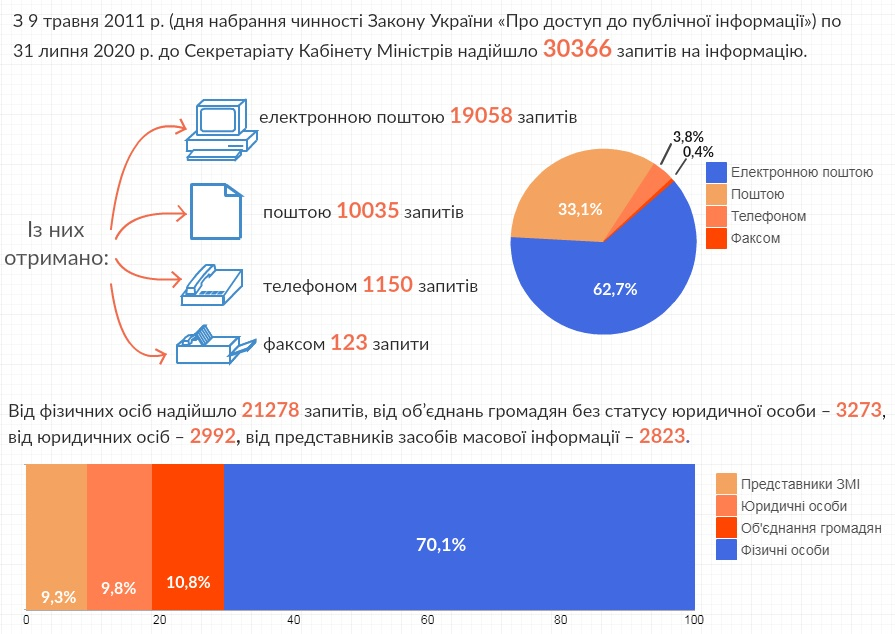 Велика увага також приділяється проведенню інформаційно-роз'яснювальної роботи та надання методичної допомоги працівникам органів влади, відповідальним за забезпечення доступу до публічної інформації. Єдиний державний веб-портал відкритих даних: http://data.gov.ua/Уповноважений Верховної Ради України з прав людини – http://www.ombudsman.gov.ua/Центральна геофізична обсерваторія - http://cgo-sreznevskyi.kyiv.ua/Український гідрометеорологічний центр – www.meteo.gov.ua Національна система опрацювання звернень до органів виконавчої влади державної установи «Урядовий контактний центр» - http://ukc.gov.uaСайт «Все про вирубку лісів»: http://texty.org.uaМіністерство захисту довкілля та природних ресурсів України - https://mepr.gov.ua/Міністерство аграрної політики та продовольства України - 
http://minagro.gov.ua/Міністерство внутрішніх справ України - http://mvs.gov.ua/Міністерство економіки України - http://www.me.gov.ua/?lang=uk-UAМіністерство енергетики України - http://mpe.kmu.gov.ua/Міністерство зовнішніх справ України - http://mfa.gov.ua/uaМіністерство інформаційної політики України - https://mip.gov.ua/Міністерство інфраструктури України - https://mtu.gov.ua/Міністерство культури та інформаційної політики України - http://mincult.kmu.gov.ua/control/ukМіністерство молоді та спорту України - http://dsmsu.gov.ua/index/uaМіністерство оборони України - http://www.mil.gov.ua/Міністерство освіти і науки України - https://mon.gov.ua/uaМіністерство охорони здоров’я України - http://moz.gov.ua/Міністерство регіонального розвитку громад та територій України - http://www.minregion.gov.ua/Міністерство соціальної політики України - http://www.msp.gov.ua/Міністерство фінансів України - http://www.minfin.gov.ua/Міністерство юстиції України - https://minjust.gov.ua/Міністерство з питань реінтеграції тимчасово окупованих територій України - http://mtot.gov.ua/Державна авіаційна служба України - https://avia.gov.ua/Державна архівна служба України - http://www.archives.gov.ua/Державна казначейська служба України - https://www.treasury.gov.ua/uaДержавна міграційна служба України - https://dmsu.gov.ua/Державна прикордонна служба України - https://dpsu.gov.ua/Державна регуляторна служба України - http://www.drs.gov.ua/Державна служба геології та надр України - http://geo.gov.ua/Державна служба експортного контролю України - http://dsecu.gov.ua/control/uk/index#Державна служба статистики України - http://www.ukrstat.gov.ua/Державна служба України з лікарських засобів та контролю за наркотиками - https://www.dls.gov.ua/Державна служба України з безпеки на транспорті - http://dsbt.gov.ua/Державна служба України з питань безпечності харчових продуктів та захисту споживачів - http://www.consumer.gov.ua/Державна служба України з питань геодезії, картографії та кадастру - http://land.gov.ua/Державна служба України з питань праці - http://dsp.gov.ua/Державна служба України з надзвичайних ситуацій - http://www.dsns.gov.ua/Державна служба фінансового моніторингу України - https://fiu.gov.ua/Державна фіскальна служба України - http://sfs.gov.ua/Міністерство у справах ветеранів України- https://mva.gov.ua/uaДержавна аудиторська служба України - http://www.dkrs.gov.ua/kru/uk/indexДержавне агентство автомобільних доріг України - http://ukravtodor.gov.ua/Державне агентство водних ресурсів України - http://davr.gov.ua/Державне агентство з енергоефективності та енергозбереження України - http://saee.gov.ua/Державне агентство з питань електронного урядування України - https://www.facebook.com/eGovernanceUkraine/Державне агентство лісових ресурсів України - http://dklg.kmu.gov.ua/forest/control/uk/indexДержавне агентство резерву України – https://rezerv.gov.ua/Державне агентство меліорації та рибного господарства України - http://darg.gov.ua/Державне агентство України з управління зоною відчуження - http://dazv.gov.ua/Державне космічне агентство України - http://www.nkau.gov.ua/NSAU/nkau.nsfДержавне агентство інфраструктурних проектів України - https://mtu.gov.ua/timeline/Derzhavne-agentstvo-infrastrukturnih-proektiv-Ukraini-Ukrinfraproekt-.htmlДержавна архітектурно-будівельна інспекція України - http://www.dabi.gov.ua/Державна екологічна інспекція України - http://www.dei.gov.ua/Державна служба якості освіти України - https://sqe.gov.ua/Державна інспекція енергетичного нагляду України - https://sies.gov.ua/Державна інспекція ядерного регулювання України - https://snriu.gov.ua/Департамент екології та природних ресурсів Київської ОДА - http://koda.gov.ua/oblderzhadministratsija/struktura/strukturni-pidrozdili-oda/departament-ekologii-ta-prirodnikh-re/Департамент агропромислового розвитку, екології та природних ресурсів Вінницької ОДА - https://data.gov.ua/organization/departament-ahropromyslovoho-rozvytku-ekolohiyi-ta-pryrodnykh-resursiv-vinnytskoyi-oblderzhadmiДепартамент екології та природних ресурсів Дніпропетровської ОДА - https://adm.dp.gov.ua/dniprooda/pro-oda/departamenti-ta-upravlinnya/departament-ekologiyi-ta-prirodnih-resursiv Департамент екології та природних ресурсів Донецької ОДА - https://ecology.donoda.gov.ua/ Управління екології та природних ресурсів Житомирської ОДА - http://www.ecology.zt.gov.ua/Департамент екології та природних ресурсів Закарпатської ОДА - http://ecozakarpat.gov.ua/Департамент захисту довкілля Запорізької ОДА - https://www.zoda.gov.ua/article/2069/departament-zahistu-dovkillya.htmlУправління екології та природних ресурсів Волинської ОДА - https://www.facebook.com/Volecology/Управління екології та природних ресурсів Івано-Франківської ОДА - https://www.if.gov.ua/?q=page&id=24389Департамент екології та природних ресурсів Кіровоградської ОДА - http://ekolog.kr-admin.gov.ua/Департамент комунальної власності, земельних, майнових відносин, екології та природних ресурсів Луганської ОДА – http://www.eco-lugansk.gov.ua/Департамент екології та природних ресурсів Львівської ОДА – https://deplv.gov.ua/Управління екології та природних ресурсів Миколаївської ОДА - https://ecolog.mk.gov.ua/Департамент екології та природних ресурсів Одеської ОДА - http://ecology.odessa.gov.ua/ Департамент екології та природних ресурсів Полтавської ОДА - http://eko.adm-pl.gov.ua/Департамент екології та природних ресурсів Рівненської ОДА - http://www.ecorivne.gov.ua/Департамент захисту довкілля та енергетики Сумської обласної державної адміністрації - http://www.pek.sm.gov.ua/index.php/uk/Управління екології та природних ресурсів Тернопільської ОДА - http://ecoternopil.gov.ua/Департамент захисту довкілля та природокористування Харківської ОДА - http://kharkivoda.gov.ua/oblasna-derzhavna-administratsiya/struktura-administratsiyi/strukturni-pidrozdili/486Департамент екології та природних ресурсів Херсонської ОДА - http://ecology.ks.ua/Департамент розвитку агропромислового комплексу та земельних відносин Хмельницької ОДА - http://www.apr.adm-km.gov.ua/Управління екології та природних ресурсів Черкаської ОДА- https://ck-oda.gov.ua/upravlinnya-ekologiyi-ta-prirodnix-resursiv/ Управління екології та природних ресурсів Чернівецької ОДА - http://www.eco-bukovina.com.ua/Департамент екології та природних ресурсів Чернігівської ОДА - http://eco.cg.gov.ua/Єдина онлайн платформи ЕкоСистема - https://eco.mepr.gov.ua/ВІДПОВІДЬ:Відповідно до постанови Кабінету Міністрів України №391 від 30.03.1998, в Україні діє на постійній основі державна система моніторингу навколишнього середовища. Крім того, Закон України «Про інформацію» відносить до інформації про навколишнє середовище відомості про складові компоненти навколишнього середовища, включаючи генетично модифіковані організми, і взаємодію цих складових; фактори, що впливають або можуть впливати на складові навколишнього середовища (речовини, енергія, шум і випромінювання, а також діяльність або заходи, включаючи адміністративні договори у сфері навколишнього природного середовища, політику, законодавство, плани і програми); стан здоров'я та безпеки людей, умови життя людей, стан об'єктів культури і споруд тією мірою, в якій на них впливає або може вплинути стан складових навколишнього середовища; інші відомості та дані. Інформація про стан навколишнього середовища не може бути віднесена до інформації з обмеженим доступом.Для забезпечення безумовного виконання органами виконавчої влади Закону України «Про доступ до публічної інформації» Президент України від 5 травня 2011 року видав Указ № 547/2011 «Питання забезпечення органами виконавчої влади доступу до публічної інформації», поклавши на керівників центральних органів виконавчої влади персональну відповідальність за забезпечення належного виконання відповідними органами вимог Закону.ПИТАННЯ:c) пункту 3 − вжиті заходи щодо забезпечення поступового збільшення обсягу екологічної інформації в електронних базах даних, які є легкодоступними для громадськості через публічні мережі зв'язкуВІДПОВІДЬ:Створено Web-портали Кабінету Міністрів України і всіх центральних органів виконавчої влади, а також на виконання доручення Прем'єр-Міністра України, створені офіційні сторінки міністрів в соціальних мережах (Facebook), а також Громадські ради при Кабінеті Міністрів України, центральних органах виконавчої влади, у тому числі і при Міндовкілля.Відповідно до Закону України «Про доступ до публічної інформації» та постанови Кабінету Міністрів України від 21 жовтня 2015 № 835 «Про затвердження Положення про наборах даних, що підлягають опублікуванню у формі відкритих даних» 25.12.2015 створено і діє Єдиний державний веб-портал відкритих даних - data.gov.ua/. Державне агентство з питань електронного урядування забезпечує його функціонування.Портал призначений для забезпечення надання доступу до публічної інформації у формі відкритих даних і передбачає доступ до інформації органів влади з можливістю її подальшого використання. Відповідно до Закону України від 9 квітня 2015 р № 319 «Про внесення змін до деяких законів України щодо доступу до публічної інформації у формі відкритих даних» розпорядники інформації зобов'язані надавати публічну інформацію у формі відкритих даних на запит, оприлюднити та регулярно оновлювати її на Єдиному державному веб-порталі відкритих даних і на своїх веб-сайтах.Будь-яка особа може вільно копіювати, публікувати, поширювати, використовувати, у тому числі в комерційних цілях, у поєднанні з іншою інформацією або шляхом включення до складу власного продукту, публічної інформації у формі відкритих даних з обов'язковим посиланням на джерело отримання такої інформації.Указом Президента України 23 березня 2021 року № 111 «Про рішення Ради національної безпеки і оборони України від 23 березня 2021 року «Про виклики і загрози національній безпеці України в екологічній сфері та першочергові заходи щодо їх нейтралізації» (посилання: https://www.president.gov.ua/documents/1112021-37505) доручено Кабінету Міністрів України створити ефективну систему державного моніторингу навколишнього природного середовища з використанням технологій дистанційного зондування Землі, контролю космічного простору, геофізичних, геоінформаційних технологій забезпечити впровадження в експлуатацію спеціалізованого порталу цифрових природоохоронних і природно-ресурсних послуг.В ході виконання Указу Президента України 23 березня 2021 року № 111   Міндовкілля впроваджено в експлуатацію інформаційну систему щодо транскордонних перевезень відходів, включених до Зеленого переліку відходів (далі - Система).На базі єдиної онлайн платформи ЕкоСистема одночасно реалізуються всі цифрові політики Міндовкілля https://eco.mepr.gov.ua/ Наразі ЕкоСистема є основою для функціонування Єдиної екологічної платформи та її модулів, які передбачають переведення дозвільно-регуляторних функцій органів виконавчої влади (Міндовкілля, Держводагентство, Держлісагентство, Держгеонадра, ДЕІ) в електронну форму, а саме модулів: е-ліс, е-відходи, е-повітря, е-надрокористування, е-вода, е-пестициди, е-ОВД, е-СЕО, е-довкілля, е-екоконтроль, е-ПЗФ, що вже запроєктовані та розробляються міністерством у рамках проєкту міжнародної технічної допомоги «Прозорість та підзвітність у державному управлінні та послугах (TAPAS)».Міністерством було завершено процедуру розгортання програмного забезпечення Державного кадастру природно-заповідного фонду України на серверах Міндовкілля, що стане частиною Єдиної екологічної платформи після приєднання до ЕкоСистеми.Також, було впроваджено інформаційну систему подачі декларацій про відходи через електронні адміністративні послуги Міністерства захисту довкілля та природних ресурсів та заплановано її об’єднання з ЕкоСистемою.Для громадян у відкритому доступі на е-Відходи розміщені такі набори даних:Реєстр акредитованих лабораторій (аналіз відходів для їх транскордонного перевезення за Зеленим переліком);Перелік висновків про транскордонне перевезення відходів;Дані про видані ліцензії на провадження господарської діяльності з поводження з небезпечними відходами та ліцензіатів;Перелік повідомлень про транскордонне перевезення небезпечних відходів;Державний класифікатор відходів;Перелік декларацій про відходи, які подаються суб’єктами господарювання;Реєстри об`єктів оброблення та утилізації відходів ООУВ, реєстри об`єктів утворення відходів (ОУВ);Дані про видані ліцензії на провадження господарської діяльності з виробництва особливо небезпечних хімічних речовин та ліцензіатів.Водночас, заплановано поетапну цифрову трансформацію 29-и адміністративних та інших послуг у сфері захисту довкілля та 64-х реєстрів екологічних даних.На даний час впроваджується перший етап цифрової трансформації у сфері захисту довкілля та природних ресурсів, а саме: реінжиніринг 9-и послуг та наповнення 32-ох реєстрів, який буде реалізовано після затвердження Кабінетом Міністрів України проєкту розпорядження «Про схвалення Концепції цифрового розвитку та цифрової трансформації у сфері охорони навколишнього природного середовища, раціонального використання природних ресурсів, забезпечення екологічної безпеки життєдіяльності людини».Єдина екологічна платформа буде віртуальним середовища збору, обробки, збереження та аналізу інформації про стан навколишнього природного середовища для оперативного реагування, прогнозу, прийняття управлінських рішень, звітності та планування. Передбачено постійне доповнення, приєднання нових модулів та створення і наповнення відповідних реєстрів екологічних даних.ВІДПОВІДЬ:В Україні триває процес реформування у сфері моніторингу довкілля. У зв’язку із цим, поки що екологічне інформування населення відбувається децентралізовано кожним суб’єктом моніторингу окремо. На сьогодні Міндовкілля спільно з експертами та громадськістю розробляється законопроєкт щодо врегулювання державної системи моніторингу довкілля в Україні, визначатиме її підсистеми, рівні та режими функціонування. Цей законопроєкт передбачає врегулювання питання забезпечення доступу до екологічної інформації, визначатиме її складові, порядок доступу до такої інформації та відповідальність розпорядників відповідної інформації у разі ненадання чи невчасного надання інформації на запит.ВІДПОВІДЬ:В Україні триває процес реформування у сфері моніторингу довкілля. У зв’язку із цим, поки що екологічне інформування населення відбувається децентралізовано кожним суб’єктом моніторингу окремо. На сьогодні Міндовкілля спільно з експертами та громадськістю розробляється законопроєкт щодо врегулювання державної системи моніторингу довкілля в Україні, визначатиме її підсистеми, рівні та режими функціонування. Цей законопроєкт передбачає врегулювання питання забезпечення доступу до екологічної інформації, визначатиме її складові, порядок доступу до такої інформації та відповідальність розпорядників відповідної інформації у разі ненадання чи невчасного надання інформації на запит.ВІДПОВІДЬ:Відповідно до вимог Закону України «Про охорону навколишнього природного середовища» Міндовкілля забезпечує підготовку щорічної Національної доповіді про стан навколишнього природного середовища в Україні; крім того, місцеві органи виконавчої влади готують щорічні регіональні доповіді, які містять узагальнену аналітичну інформацію про стан довкілля в регіонах країни, а також екологічні паспорти регіонів. Зазначені документи розміщуються на сайті Міндовкілля та місцевих органах виконавчої влади.З метою інформування громадськості з питань діяльності територіальних лабораторних центрів на офіційному сайті МОЗ в розділі Інформаційний центр санітарних заходів, сайті ДУ «Центру громадського здоров’я МОЗ України» та на сайтах Лабораторних центрів МОЗ України розміщується оперативна інформація 546 щодо інфекційної та неінфекційної захворюваності, основні документи, проекти регуляторних актів тощо.Через засоби масової інформації постійно проводиться санітарно-просвітня та роз’яснювальна робота серед населення з питань профілактики гострих кишкових інфекційних хвороб, харчових отруєнь, необхідності дотримання правил особистої гігієни в надзвичайних умовах перебування. З актуальних питань проводиться цілеспрямована санітарно-просвітня та роз’яснювальна робота серед населення, у тому числі із застосуванням засобів масової інформації, прес- конференції за участю керівництва та провідних фахівців Лабораторних центрів МОЗ України. Особливо приділяється більше уваги у весняно-літній період року. Лабораторні центри МОЗ України постійно співпрацювали із органами місцевого самоврядування, державними адміністраціями та громадськістю.На офіційному вебсайті Держстату оприлюднюється інформація статистичних продуктів (Статистичні збірники: «Природний рух населення України», «Населення України» тощо; Доповіді про соціально-економічне становище України, статистична інформація щодо сільського, лісового та мисливського господарства тощо.)На офіційному вебсайті Державної служби України з надзвичайних ситуацій щорічну інформацію про стану забруднення навколишнього природного середовища на території України за даними спостережень гідрометеорологічних організацій оприлюднюються на веб-сайті Центральної геофізичної обсерваторії ім. Бориса Срезневського.Єдиний державний веб-портал відкритих даних: http://data.gov.ua/Національна система опрацювання звернень до органів виконавчої влади державної установи «Урядовий контактний центр» - http://ukc.gov.uaІнтерактивний ресурс стихійних звалищ https://ecomapa.gov.ua/Інтерактивна карта родовищ корисних копалин - https://minerals-ua.info/golovna/interaktivni-karti-rodovishh-korisnix-kopalin/Державна геологічна карта - https://www.geo.gov.ua/geologichna-galuz/geologichni-karty/Інтерактивна геологічна карта - https://geoinf.kiev.ua/Центральна геофізична обсерваторія – http://cgo-sreznevskyi.kyiv.ua/ Український гідрометеорологічний центр – www.meteo.gov.uaСайт «Все про вирубку лісів»: https://texty.org.ua/d/deforestation-longread/Енциклопедія Територій: blog.suspilneoko.org.ua/енциклопедія-території/Міністерство аграрної політики та продовольства України - http://minagro.gov.ua/ Міністерство внутрішніх справ України - http://mvs.gov.ua/Міністерство захисту довкілля та природних ресурсів України - https://mepr.gov.ua/Міністерство економіки України - http://www.me.gov.ua/?lang=uk-UAМіністерство енергетики України - http://mpe.kmu.gov.ua/Міністерство зовнішніх справ України - http://mfa.gov.ua/uaМіністерство інформаційної політики України - https://mip.gov.ua/Міністерство інфраструктури України - https://mtu.gov.ua/Міністерство культури та інформаційної політики України - http://mincult.kmu.gov.ua/control/ukМіністерство молоді та спорту України - http://dsmsu.gov.ua/index/uaМіністерство оборони України - http://www.mil.gov.ua/Міністерство освіти і науки України - https://mon.gov.ua/uaМіністерство охорони здоров’я України - http://moz.gov.ua/Міністерство регіонального розвитку громад та територій України - http://www.minregion.gov.ua/Міністерство соціальної політики України - http://www.msp.gov.ua/Міністерство фінансів України - http://www.minfin.gov.ua/Міністерство юстиції України - https://minjust.gov.ua/Міністерство з питань реінтеграції тимчасово окупованих територій України - http://mtot.gov.ua/Державна авіаційна служба України - https://avia.gov.ua/Державна архівна служба України - http://www.archives.gov.ua/Державна казначейська служба України - https://www.treasury.gov.ua/uaДержавна міграційна служба України - https://dmsu.gov.ua/Державна прикордонна служба України - https://dpsu.gov.ua/Державна регуляторна служба України - http://www.drs.gov.ua/Державна служба геології та надр України - http://geo.gov.ua/Державна служба експортного контролю України - http://dsecu.gov.ua/control/uk/index#Державна служба статистики України - http://www.ukrstat.gov.ua/Державна служба України з лікарських засобів та контролю за наркотиками - https://www.dls.gov.ua/Державна служба України з безпеки на транспорті - http://dsbt.gov.ua/Державна служба України з питань безпечності харчових продуктів та захисту споживачів - http://www.consumer.gov.ua/Державна служба України з питань геодезії, картографії та кадастру - http://land.gov.ua/Державна служба України з питань праці - http://dsp.gov.ua/Державна служба України з надзвичайних ситуацій - http://www.dsns.gov.ua/Державна служба фінансового моніторингу України - https://fiu.gov.ua/Державна фіскальна служба України - http://sfs.gov.ua/Міністерство у справах ветеранів України- https://mva.gov.ua/uaДержавна аудиторська служба України - http://www.dkrs.gov.ua/kru/uk/indexДержавне агентство автомобільних доріг України - http://ukravtodor.gov.ua/Державне агентство водних ресурсів України - http://davr.gov.ua/Державне агентство з енергоефективності та енергозбереження України - http://saee.gov.ua/Державне агентство з питань електронного урядування України - https://www.facebook.com/eGovernanceUkraine/Державне агентство лісових ресурсів України - http://dklg.kmu.gov.ua/forest/control/uk/indexДержавне агентство резерву України – https://rezerv.gov.ua/Державне агентство меліорації та рибного господарства України - http://darg.gov.ua/Державне агентство України з управління зоною відчуження - http://dazv.gov.ua/Державне космічне агентство України - http://www.nkau.gov.ua/NSAU/nkau.nsfДержавне агентство інфраструктурних проектів України - https://mtu.gov.ua/timeline/Derzhavne-agentstvo-infrastrukturnih-proektiv-Ukraini-Ukrinfraproekt-.htmlДержавна архітектурно-будівельна інспекція України - http://www.dabi.gov.ua/Державна екологічна інспекція України - http://www.dei.gov.ua/Державна служба якості освіти України - https://sqe.gov.ua/Державна інспекція енергетичного нагляду України - https://sies.gov.ua/Державна інспекція ядерного регулювання України - https://snriu.gov.ua/ПИТАННЯ:а) пункт 1 − заходи, вжиті для забезпечення того, щоб:i) положення статті 6 застосовувалися щодо рішень з питання про доцільність дозволу на плановані види діяльності, перераховані в додатку I до КонвенціїВІДПОВІДЬ: Законом України від 15.12.2010 №2787- VI ратифіковано Протокол про приєднання України до Договору про заснування Енергетичного співтовариства. Згідно зі ст. 2 цього Протоколу для забезпечення узгодженості законодавства України з розділом II Договору про заснування Енергетичного Співтовариства та пов'язаними з ним доповненнями передбачена імплементація Директиви Ради 85/337/ЄС про оцінку впливу деяких державних і приватних проектів на довкілля (була замінена кодифікованою Директивою 2011/92/ЄС) до 1 січня 2013 року. Створення ефективної процедури оцінки впливу на довкілля дозволить виконати цю вимогу.Очікуваними результатами є введення в Україні більш дієвих механізмів оцінки впливу на довкілля, у тому числі в транскордонному контексті та додатковий потенціал підвищення рівня екологічної безпеки в державі. Впровадження належної процедури оцінки впливу на довкілля відповідно до вимог Директиви 2011/92/ЄС сприятиме: обґрунтованості рішень щодо планованої небезпечної діяльності; врахування інтересів зацікавленої громадськості; забезпечення права на безпечне довкілля та права власності на земельні ділянки; здійснення належної оцінки ризиків для інвестицій.23 травня 2017 року Верховна Рада України прийняла Закон України «Про оцінку впливу на довкілля», 13 грудня 2017 року було прийнято Постанови Кабінету Міністрів України № 989, № 1010, № 1026, в яких затверджено форми, зразки усіх документів, що створюються в процесі ОВД. 18 грудня 2017 року Закон України «Про оцінку впливу на довкілля» набрав чинності.Відповідно до частини 1 статті 3 Закону України «Про оцінку впливу на довкілля», здійснення оцінки впливу на довкілля є обов’язковим у процесі прийняття рішень про провадження планованої діяльності, визначеної частинами другою і третьою цієї статті. Така планована діяльність підлягає оцінці впливу на довкілля до прийняття рішення про провадження планованої діяльності.Відповідно до частини другої статті 11 Закону України «Про оцінку впливу на довкілля», органи державної влади та органи місцевого самоврядування, приймаючи рішення про провадження планованої діяльності, зобов’язані врахувати висновок з оцінки впливу на довкілля. У рішенні про провадження планованої діяльності зазначається, що екологічні умови провадження планованої діяльності визначені у висновку з оцінки впливу на довкілля. За рішенням органу державної влади або органу місцевого самоврядування рішення про провадження планованої діяльності може включати екологічні умови провадження планованої діяльності, зазначені у частині п’ятій статті 9 цього Закону.ii)	положення статті 6 застосовувалися до рішень щодо планованих видів діяльності, що не наведені в додатку I, які можуть мати значний вплив на навколишнє середовищеВІДПОВІДЬ: 23 травня 2017 року Верховна Рада України прийняла Закон України «Про оцінку впливу на довкілля», 13 грудня 2017 року було прийнято Постанови Кабінету Міністрів України №989, №1010, №1026, в яких затверджено форми, зразки усіх документів, що створюються в процесі ОВД. 18 грудня 2017 року Закон України «Про оцінку впливу на довкілля» набрав чинності.Відповідно до частини 1 статті 3 Закону України «Про оцінку впливу на довкілля», здійснення оцінки впливу на довкілля є обов’язковим у процесі прийняття рішень про провадження планованої діяльності, визначеної частинами другою і третьою цієї статті.Закон містить чітко визначені переліки видів діяльності, які підлягають оцінці впливу на довкілля. Переліки формувались з урахуванням критеріїв діяльності, відповідних «порогових» величин (потужність, виробнича продуктивність тощо) та на підставі відповідних переліків, що наведено у додатках до Директиви 2011/92/ЄС, Орхуської конвенції та Конвенції Еспо про транскордонну оцінку впливу на довкілля, а також переліків міжнародних фінансових інституцій (Світового банку, ЄБРР тощо). Основним підходом при формуванні переліків було включення лише тих видів діяльності, які можуть мати значний вплив на довкілля.Положення підпункту «b» пункту 1 ст. 6 Орхуської конвенції є нормами прямої дії в Україні. Це підтверджується пунктом 4 постанови Пленуму Верховного Суду України від 01.11.1996 № 9 «Про застосування Конституції України при здійсненні правосуддя», відповідно до якого суд не має права застосовувати закон, що регулює правовідносини інакше, ніж це передбачено міжнародним договором.Для забезпечення виконання зобов'язання, передбаченого ч. 1 ст. 3 Орхуської конвенції, в Україні діють положення, спрямовані на забезпечення застосування статті 6 Орхуської конвенції щодо видів діяльності, не передбачених ні додатком І до Орхуської конвенції, ні Переліком 808. ПИТАННЯ:b) заходи, вжиті для забезпечення адекватного, своєчасного та ефективного інформування зацікавленої громадськості на початковому етапі процедури прийняття екологічних рішень з питань, визначених у пункті 2ВІДПОВІДЬ:23 травня 2017 року Верховна Рада України прийняла Закон України «Про оцінку впливу на довкілля», 13 грудня 2017 року було прийнято Постанови Кабінету Міністрів України № 989, № 1010, № 1026, в яких затверджено форми, зразки усіх документів, що створюються в процесі ОВД. 18 грудня 2017 року Закон «Про оцінку впливу на довкілля» набрав чинності.Відповідно до частини 1 статті 4 Закону у процесі оцінки впливу на довкілля забезпечується своєчасне, адекватне та ефективне інформування громадськості.Відповідно до частини 3 статті 4 Закону повідомлення про плановану діяльність, яка підлягає оцінці впливу на довкілля, оголошення про початок громадського обговорення звіту з оцінки впливу на довкілля оприлюднюються суб’єктом господарювання не пізніше трьох робочих днів з дня їх подання уповноваженому територіальному органу, а у випадках, визначених частинами третьою і четвертою статті 5 цього Закону, - уповноваженому центральному органу шляхом опублікування в друкованих засобах масової інформації (не менше двох), визначених суб’єктом господарювання, територія розповсюдження яких охоплює адміністративно-територіальні одиниці, які можуть зазнати впливу планованої діяльності, а також розміщуються на дошках оголошень органів місцевого самоврядування або в інших громадських місцях на території, де планується провадити плановану діяльність, або оприлюднюються в інший спосіб, що гарантує доведення інформації до відома мешканців відповідної адміністративно-територіальної одиниці, на території якої планується розміщення об’єкта, чи до відповідної територіальної громади, яка може зазнати впливу планованої діяльності, та інших зацікавлених осіб.Відповідно до частини 7 статті 5 Закону протягом 20 робочих днів з дня офіційного оприлюднення повідомлення про плановану діяльність, яка підлягає оцінці впливу на довкілля, громадськість може надати уповноваженому територіальному органу, а у випадках, визначених частинами третьою і четвертою цієї статті, - уповноваженому центральному органу зауваження і пропозиції до планованої діяльності, обсягу досліджень та рівня деталізації інформації, що підлягає включенню до звіту з оцінки впливу на довкілля. У разі отримання зауважень і пропозицій громадськості відповідний уповноважений орган повідомляє про них суб’єкту господарювання та надає йому копії зауважень і пропозицій протягом трьох робочих днів з дня їх отримання.ПИТАННЯ:с) заходи, вжиті для забезпечення того, щоб терміни процедур участі громадськості відповідали вимогам пункту 3ВІДПОВІДЬ: 23 травня 2017 року Верховна Рада України прийняла Закон України «Про оцінку впливу на довкілля», 13 грудня 2017 року було прийнято Постанови Кабінету Міністрів України № 989, № 1010, № 1026, в яких затверджено форми, зразки усіх документів, що створюються в процесі ОВД. 18 грудня 2017 року Закон України «Про оцінку впливу на довкілля» набрав чинності.Відповідно до частини першої статті 2 Закону оцінка впливу на довкілля це процедура, що передбачає:- підготовку суб’єктом господарювання звіту з оцінки впливу на довкілля відповідно до статей 5, 6 та 14 цього Закону;- проведення громадського обговорення відповідно до статей 7, 8 та 14 цього Закону;- аналіз уповноваженим органом відповідно до статті 9 цього Закону інформації, наданої у звіті з оцінки впливу на довкілля, будь-якої додаткової інформації, яку надає суб’єкт господарювання, а також інформації, отриманої від громадськості під час громадського обговорення, під час здійснення процедури оцінки транскордонного впливу, іншої інформації;- надання уповноваженим органом мотивованого висновку з оцінки впливу на довкілля, що враховує результати аналізу, передбаченого пунктом 3 цієї частини;- врахування висновку з оцінки впливу на довкілля у рішенні про провадження планованої діяльності відповідно до статті 11 цього Закону.Для усіх етапів процедури оцінки впливу на довкілля Закон встановлює чіткі часові рамки, а саме:- повідомлення про плановану діяльність, яка підлягає оцінці впливу на довкілля вноситься уповноваженим органом до Єдиного реєстру з оцінки впливу на довкілля протягом трьох робочих днів з дня надходження;- протягом 20 робочих днів з дня офіційного оприлюднення повідомлення про плановану діяльність, яка підлягає оцінці впливу на довкілля, громадськість може надати уповноваженому органу зауваження і пропозиції до планованої діяльності, обсягу досліджень та рівня деталізації інформації, що підлягає включенню до звіту з оцінки впливу на довкілля;- вимога суб’єкта господарювання про надання умов щодо обсягу досліджень та рівня деталізації інформації, що підлягає включенню до звіту з оцінки впливу на довкілля, подається та оприлюднюється одночасно з повідомленням про плановану діяльність, яка підлягає оцінці впливу на довкілля. Уповноважений орган надає умови протягом 30 робочих днів з дня офіційного оприлюднення повідомлення про плановану діяльність, яка підлягає оцінці впливу на довкілля;- суб’єкт господарювання подає звіт з оцінки впливу на довкілля та оголошення про початок громадського обговорення звіту з оцінки впливу на довкілля, протягом трьох робочих днів з дня отримання уповноважений орган вносить звіт з оцінки впливу на довкілля до Єдиного реєстру з оцінки впливу на довкілля;- громадське обговорення планованої діяльності після подання звіту з оцінки впливу на довкілля починається з дня офіційного оприлюднення оголошення про початок громадського обговорення звіту з оцінки впливу на довкілля та надання громадськості доступу до звіту з оцінки впливу на довкілля для ознайомлення в порядку, визначеному статтею 4 цього Закону, і триває не менше 25 робочих днів і не більше 35 робочих днів;- висновок з оцінки впливу на довкілля надається суб’єкту господарювання безоплатно протягом 25 робочих днів з дня завершення громадського обговорення.ПИТАННЯ:d) пункт 4 − заходи, вжиті для забезпечення участі громадськості вже на початковому етапіВІДПОВІДЬ:23 травня 2017 року Верховна Рада України прийняла Закон України «Про оцінку впливу на довкілля», 13 грудня 2017 року було прийнято Постанови Кабінету Міністрів України № 989, № 1010, № 1026, в яких затверджено форми, зразки усіх документів, що створюються в процесі ОВД. 18 грудня 2017 року Закон України «Про оцінку впливу на довкілля» набрав чинності.Відповідно до частини 1 статті 4 Закону у процесі оцінки впливу на довкілля забезпечується своєчасне, адекватне та ефективне інформування громадськості.Відповідно до частини 3 статті 4 Закону повідомлення про плановану діяльність, яка підлягає оцінці впливу на довкілля, оголошення про початок громадського обговорення звіту з оцінки впливу на довкілля оприлюднюються суб’єктом господарювання не пізніше трьох робочих днів з дня їх подання уповноваженому територіальному органу, а у випадках, визначених частинами третьою і четвертою статті 5 цього Закону, - уповноваженому центральному органу шляхом опублікування в друкованих засобах масової інформації (не менше двох), визначених суб’єктом господарювання, територія розповсюдження яких охоплює адміністративно-територіальні одиниці, які можуть зазнати впливу планованої діяльності, а також розміщуються на дошках оголошень органів місцевого самоврядування або в інших громадських місцях на території, де планується провадити плановану діяльність, або оприлюднюються в інший спосіб, що гарантує доведення інформації до відома мешканців відповідної адміністративно-територіальної одиниці, на території якої планується розміщення об’єкта, чи до відповідної територіальної громади, яка може зазнати впливу планованої діяльності, та інших зацікавлених осіб.Відповідно до частини 7 статті 5 Закону протягом 20 робочих днів з дня офіційного оприлюднення повідомлення про плановану діяльність, яка підлягає оцінці впливу на довкілля, громадськість може надати уповноваженому територіальному органу, а у випадках, визначених частинами третьою і четвертою цієї статті, - уповноваженому центральному органу зауваження і пропозиції до планованої діяльності, обсягу досліджень та рівня деталізації інформації, що підлягає включенню до звіту з оцінки впливу на довкілля. У разі отримання зауважень і пропозицій громадськості відповідний уповноважений орган повідомляє про них суб’єкту господарювання та надає йому копії зауважень і пропозицій протягом трьох робочих днів з дня їх отримання.ПИТАННЯ:е) пункт 5 − заходи, вжиті для заохочення потенційних заявників до того, щоб перед подачею заявки на предмет отримання дозволу вони визначали зацікавлені кола громадськості, проводили обговорення і представляли інформацію щодо цілей подання заявкиВІДПОВІДЬ:23 травня 2017 року Верховна Рада України прийняла Закон України «Про оцінку впливу на довкілля», 13 грудня 2017 року було прийнято Постанови Кабінету Міністрів України № 989, № 1010, № 1026, в яких затверджено форми, зразки усіх документів, що створюються в процесі ОВД. 18 грудня 2017 року Закон України «Про оцінку впливу на довкілля» набрав чинності.Відповідно до частини 1 статті 4 Закону у процесі оцінки впливу на довкілля забезпечується своєчасне, адекватне та ефективне інформування громадськості.Відповідно до частини 3 статті 4 Закону повідомлення про плановану діяльність, яка підлягає оцінці впливу на довкілля, оголошення про початок громадського обговорення звіту з оцінки впливу на довкілля оприлюднюються суб’єктом господарювання не пізніше трьох робочих днів з дня їх подання уповноваженому територіальному органу, а у випадках, визначених частинами третьою і четвертою статті 5 цього Закону, - уповноваженому центральному органу шляхом опублікування в друкованих засобах масової інформації (не менше двох), визначених суб’єктом господарювання, територія розповсюдження яких охоплює адміністративно-територіальні одиниці, які можуть зазнати впливу планованої діяльності, а також розміщуються на дошках оголошень органів місцевого самоврядування або в інших громадських місцях на території, де планується провадити плановану діяльність, або оприлюднюються в інший спосіб, що гарантує доведення інформації до відома мешканців відповідної адміністративно-територіальної одиниці, на території якої планується розміщення об’єкта, чи до відповідної територіальної громади, яка може зазнати впливу планованої діяльності, та інших зацікавлених осіб.Відповідно до частини 7 статті 5 Закону протягом 20 робочих днів з дня офіційного оприлюднення повідомлення про плановану діяльність, яка підлягає оцінці впливу на довкілля, громадськість може надати уповноваженому територіальному органу, а у випадках, визначених частинами третьою і четвертою цієї статті, - уповноваженому центральному органу зауваження і пропозиції до планованої діяльності, обсягу досліджень та рівня деталізації інформації, що підлягає включенню до звіту з оцінки впливу на довкілля. У разі отримання зауважень і пропозицій громадськості відповідний уповноважений орган повідомляє про них суб’єкту господарювання та надає йому копії зауважень і пропозицій протягом трьох робочих днів з дня їх отримання.Відповідно до частини 10 статті 5 Закону Суб’єкт господарювання при підготовці звіту з оцінки впливу на довкілля враховує повністю, враховує частково або обґрунтовано відхиляє зауваження і пропозиції громадськості, надані в процесі громадського обговорення обсягу досліджень та рівня деталізації інформації, що підлягає включенню до звіту з оцінки впливу на довкілля.ПИТАННЯ:f) пункт 6 – заходи, вжиті для забезпечення того, щоб:i) компетентні державні органи надавали зацікавленій громадськості всю інформацію, що стосується процесу прийняття рішень, зазначеного в статті 6, і наявну в розпорядженні на момент реалізації процедури участі громадськості;ii) компетентні органи, зокрема, надавали зацікавленій громадськості інформацію, зазначену в даному пункті ВІДПОВІДЬ: 23 травня 2017 року Верховна Рада України прийняла Закон України «Про оцінку впливу на довкілля», 13 грудня 2017 року було прийнято Постанови Кабінету Міністрів України № 989, № 1010, № 1026, в яких затверджено форми, зразки усіх документів, що створюються в процесі ОВД. 18 грудня 2017 року Закон України «Про оцінку впливу на довкілля» набрав чинності.Закон та прийнята на його виконання постанова Кабінету Міністрів України від 13.12.2017 № 1026 «Про затвердження Порядку передачі документації для надання висновку з оцінки впливу на довкілля та фінансування оцінки впливу на довкілля та Порядку ведення Єдиного реєстру з оцінки впливу на довкілля» визначають, що оцінка впливу на довкілля здійснюється через Єдиний реєстр з ОВД. Відповідно до пункту 8 Порядку ведення Єдиного реєстру з оцінки впливу на довкілля, затвердженого постановою Кабінету Міністрів України від 13.12.2017 № 1026, усі документи з оцінки впливу на довкілля в електронному вигляді подаються суб’єктом господарювання уповноваженому органу у форматі Adobe Portable Document Format (PDF) через електронний кабінет Реєстру. Підтвердження факту і часу одержання документів уповноваженим центральним органом або уповноваженим територіальним органом здійснюється програмними засобами ведення Реєстру шляхом надсилання повідомлення на електронну адресу суб’єкта господарювання, зазначену під час реєстрації у Реєстрі, а також через електронний кабінет Реєстру.У Реєстрі є опція: інша додаткова інформація до звіту з ОВД, отже  суб’єкт господарювання має право подати уповноваженому центральному органу або уповноваженому територіальному органу будь-яку іншу додаткову інформацію, необхідну для розгляду звіту з оцінки впливу на довкілля.Документи, що створюються в процесі оцінки впливу на довкілля є в публічному відкритому доступі у Реєстрі, що забезпечує повну прозорість та громадський контроль при прийнятті рішень.Пунктом 6 Порядку ведення Єдиного реєстру з оцінки впливу на довкілля, затвердженого постановою Кабінету Міністрів України від 13.12.2017 № 1026, визначено, що програмні засоби ведення Реєстру забезпечують неможливість виправлень вже внесеної інформації або документів.                                 Крім того, відповідно до частини 5 статті 4 Закону звіт з оцінки впливу на довкілля та надана суб’єктом господарювання інша документація, необхідна для оцінки впливу на довкілля, є відкритими (з урахуванням вимог частини восьмої цієї статті) і надаються уповноваженим органом, органом місцевого самоврядування та суб’єктом господарювання для ознайомлення. Доступ до звіту з оцінки впливу на довкілля та іншої наданої суб’єктом господарювання документації щодо планованої діяльності забезпечується шляхом їх розміщення у місцях, доступних для громадськості у приміщеннях уповноваженого органу, органу місцевого самоврядування відповідної адміністративно-територіальної одиниці, яка може зазнати впливу планованої діяльності, у приміщенні суб’єкта господарювання та, додатково, може розміщуватися в інших загальнодоступних місцях, визначених суб’єктом господарювання. Громадськості надається можливість робити копії (фотокопії) та виписки із зазначеної документації, а також можливість ознайомлення з інформацією за місцем розміщення.Обов'язок органу державної влади надавати будь-яку іншу інформацію, що стосується запланованої діяльності, забезпечується шляхом встановлення обов'язку органів державної влади надавати інформацію на запит громадськості, крім випадків, встановлених частиною 1 статті 22 Закону України «Про доступ до публічної інформації», а саме коли:1) державний орган не володіє і не зобов'язаний відповідно до його компетенції, передбаченої законодавством, володіти інформацією, щодо якої подано запит;2) запитувана інформація належить до категорії інформації з обмеженим доступом відповідно до частини 2 статті 6 цього Закону;3) особа, яка подала запит на інформацію, не слатила передбачені статтею 21 цього Закону фактичні витрати, пов'язані з копіюванням або друком;4) не дотримано вимог до запиту на інформацію, передбачених частиною 5 статті 19 цього Закону.Реалізація вимог частини 6 статті 6 Орхуської конвенції забезпечена також:Постановою Кабінету Міністрів України від 29.06.2011 № 771, «Про затвердження Порядку залучення громадськості до обговорення питань щодо прийняття рішень, які можуть впливати на стан довкілля»;Законом України "Про засади державної регуляторної політики у сфері господарської діяльності".ПИТАННЯ:g) пункт 7 – заходи, вжиті для забезпечення того, щоб процедури участі громадськості дозволяли їй представляти зауваження, інформацію, аналіз або міркування, які, як вона вважає, стосуються запланованої діяльностіВІДПОВІДЬ:Можливість громадськості надавати зауваження, інформацію, аналіз або міркування, що, як вона вважає, стосуються запланованої діяльності, забезпечується положенням частини 1 статті 20 Закону України «Про звернення громадян» від 02.10.1996 № 393/96-ВР, відповідно до якого орган державної влади повинен розглянути і вирішити питання, порушене у зверненні громадян, протягом не більше одного місяця з моменту отримання звернення. Звернення громадян, що не потребують додаткового вивчення, розглядаються і вирішуються невідкладно і в строк не більше ніж 15 днів з моменту отримання звернення. Якщо протягом місяця питання, порушене у зверненні, вирішити неможливо, керівник відповідної організації встановлює строк вирішення питання, порушеного у зверненні. При цьому загальний строк розгляду звернення та вирішення порушеного в ньому питання не повинен перевищувати 45 днів (частина 1 статті 20 Закону України «Про звернення громадян»).ПИТАННЯ:h) пункт 8 – заходи, вжиті для забезпечення того, щоб у відповідному рішенні належним чином було враховано результати участі громадськостіВІДПОВІДЬ:Цю вимогу реалізовано в Україні за допомогою положень пункту 3 частини 3 статті 2 КАСУ, що зобов'язує органи державної влади приймати рішення обґрунтовано, тобто з урахуванням усіх обставин, що мають значення для прийняття рішення; і пункту 8 частини 3 статті 2 КАСУ, що встановлює обов'язок органів державної влади приймати рішення пропорційно, зокрема дотримуючи необхідний баланс між будь-якими несприятливими наслідками для прав, свобод та інтересів особи і цілями, на досягнення яких направлено це рішення.Додатково вказаний пункт забезпечують:- постанова Кабінету Міністрів України від 29.06.2011№ 771 «Про затвердження Порядку залучення громадськості до обговорення питань щодо прийняття рішень, які можуть впливати на стан навколишнього середовища»- Закон України "Про принципи державної регуляторної політики у сфері господарської діяльності".ПИТАННЯ:i) пункт 9 − заходи, вжиті для негайного інформування громадськості про прийняте рішення відповідно до належних процедурВІДПОВІДЬ:Реалізація цього положення Орхуської конвенції забезпечується положенням пункту першого частини першої статті 14 Закону України «Про доступ до публічної інформації», що зобов'язує органи державної влади оприлюднювати інформацію про свою діяльність та прийняті рішення. Крім того, згідно з пунктом першим частини першої статті 15 Закону України «Про доступ до публічної інформації», органи державної влади зобов'язані оприлюднювати акти індивідуальної дії (крім внутрішньоорганізаційних), прийняті цими органами. Додатково вказаний пункт забезпечують:- постанова Кабінету Міністрів України від 29.06.2011№ 771 «Про затвердження Порядку залучення громадськості до обговорення питань щодо прийняття рішень, які можуть впливати на стан навколишнього середовища»- Закон України "Про принципи державної регуляторної політики у сфері господарської діяльності".ПИТАННЯ:j) пункт 10 – заходи, вжиті для забезпечення того, щоб при перегляді чи оновленні державним органом умов ведення діяльності, про яку йдеться в пункті 1, положення пунктів 2-9 застосовувалися з необхідними змінами і в тих випадках, коли це доцільно
ВІДПОВІДЬ: 23 травня 2017 року Верховна Рада України прийняла Закон України «Про оцінку впливу на довкілля», 13 грудня 2017 року було прийнято Постанови Кабінету Міністрів України № 989, № 1010, № 1026, в яких затверджено форми, зразки усіх документів, що створюються в процесі ОВД. 18 грудня 2017 року Закон України «Про оцінку впливу на довкілля» набрав чинності.Відповідно до частини першої статті 3 Закону здійснення оцінки впливу на довкілля є обов’язковим у процесі прийняття рішень про провадження планованої діяльності, визначеної частинами другою і третьою статті 3 цього Закону, яка підлягає оцінці впливу на довкілля до прийняття рішення про провадження планованої діяльності.У разі внесення змін до планованої діяльності, визначення необхідності здійснення оцінки впливу на довкілля має здійснюватися суб’єктом господарювання з урахуванням вимог постанови Кабінету Міністрів України від 13.12.2017 № 1010 «Про затвердження критеріїв визначення планованої діяльності, яка не підлягає оцінці впливу на довкілля, та критеріїв визначення розширень і змін діяльності та об’єктів, які не підлягають оцінці впливу на довкілля», прийнятої на виконання пунктів 22 частини другої та 14 частини третьої статті 3 Закону. Окремо зазначаємо, якщо суб’єктом господарювання визначена необхідність здійснення оцінки впливу на довкілля при внесенні змін до планованої діяльності, то процедура здійснюється відповідно до вимог Закону України «Про оцінку впливу на довкілля».ПИТАННЯ:k) стосовно пункту 11 – заходи, вжиті для застосування положень статті 6 до рішень, що стосуються видачі дозволів на умисне вивільнення генетично змінених організмів у навколишнє середовище.ВІДПОВІДЬ:Відповідно до частини 3 статті 13 Закону України «Про державну систему біобезпеки при створенні, випробуванні, транспортуванні та використанні генетично модифікованих організмів» від 31.05.2007 № 1103-V (далі - Закон про біобезпеку) забороняється вивільнення генетично модифікованих організмів (далі - ГМО) в навколишнє природне середовище до проведення їх державної реєстрації.Відповідно до пункту 4 Порядку державної реєстрації косметичних і лікарських засобів, що містять генетично модифіковані організми або отримані з їх використанням, затвердженого постановою Кабінету Міністрів України від 18.02.2009 № 114 до клопотання про проведення такої реєстрації додається висновок державної екологічної експертизи. Підготовка цього висновку здійснюється з урахуванням думки громадськості (частина 3 статті 11 Закону України «Про екологічну експертизу»).Пункт 2 Порядку державної реєстрації генетично модифікованих організмів сортів сільськогосподарських рослин у відкритих системах, затвердженого постановою Кабінету Міністрів України від 23.07.2009 № 808 вимагає додавати висновок державної екологічної експертизи до клопотання про державну реєстрацію генетично модифікованих організмів сортів сільськогосподарських рослин у відкритих системах. Підготовка цього висновку здійснюється з урахуванням думки громадськості (частина 3 статті 11 Закону України «Про екологічну експертизу»).До проведення державної реєстрації ГМО, допускається їх вивільнення у навколишнє середовище тільки в цілях державної апробації (випробувань). Таке вивільнення ГМО може здійснюватися тільки за наявності дозволу, що видається Міністерством екології та природних ресурсів України (далі - Міндовкілля) (частина 4 статті 13 Закону про біобезпеку). Відповідно до пункту 5 Порядку видачі дозволу на проведення державної апробації (випробувань) генетично модифікованих організмів у відкритій системі, затвердженого постановою Кабінету Міністрів України від 02.04.2009 № 308 (далі - Порядок 308) для отримання цього дозволу заявник повинен звернутися до Міндовкілля з клопотанням за формою, затвердженою додатком 2 до Порядку 308. Пунктом 5 форми клопотання про отримання зазначеного вище дозволу передбачено обов'язок заявника додати до цього клопотання копії протоколів проведення громадських слухань. Таким чином отримати зазначений дозвіл без проведення громадських слухань неможливо.У Законах України «Про охорону навколишнього природного середовища», «Про екологічну експертизу», «Про тваринний світ» було передбачено процедуру державної екологічної експертизи відповідно до продуктів сучасної біотехнології.В п.1.4.4 положення «Про участь громадськості в прийнятті рішень у сфері охорони навколишнього середовища» серед видів рішень з питань, які впливають або можуть впливати на стан навколишнього середовища, до яких залучається громадськість, передбачено видачу відповідних документів на навмисне вивільнення генетично змінених організмів в навколишнє середовище.У зв'язку з підписанням в 2014 році Угоди про Асоціацію між Україною, з одного боку, та Європейським Союзом, Європейським Співтовариством з атомної енергії та їх державами-членами, з іншого боку, виник ряд обов'язків щодо імплементації Директив Європейського Союзу у сфері ГМО, якими передбачається участь громадськості у прийнятті рішень щодо поводження з ГМО.На виконання розпорядження КМУ від 17 вересня 2014 року № 847-р «Про імплементацію Угоди між Україною, з одного боку, та Європейським Союзом, Європейським Співтовариством з атомної енергії їх державами-членами, з іншого боку» було створено робочі групи з імплементації Директиви 2001/18/ЄС про вивільнення у навколишнє середовище ГМО, Директиви 2009/41/ЄС про використання ГМО у замкненій системі і Регламенту з транскордонних перевезень ГМО.У 2015 році на розгляд Верховної Ради України подано Проект Закону про внесення змін до Закону України "Про державну систему біобезпеки при створенні, випробуванні, транспортуванні та використанні генетично модифікованих організмів" (щодо запровадження спрощеної процедури реєстрації на території України ГМО та продукції, виробленої з їх  застосуванням, зареєстрованих в Європейському Союзі).У зв'язку з цим, було прийнято рішення відкласти ратифікацію поправки щодо ГМО до прийняття Закону "Про державну систему біобезпеки при створенні, випробуванні, транспортуванні та використанні генетично модифікованих організмів" в новій редакції, яка повною мірою забезпечить відповідність вимогам Директиви і поправки щодо ГМО до Орхуської конвенції.ВІДПОВІДЬ:Без прозорого інструменту оцінки впливу на навколишнє середовище наявні правові механізми, які б забезпечували належний облік думки громадськості з питань, що стосуються навколишнього середовища, є недостатньо ефективними.ВІДПОВІДЬ: Міндовкілля з метою залучення громадськості до обговорення питань щодо прийняття рішень, що можуть впливати на стан навколишнього середовища, надання можливості вільного доступу до інформації про діяльність органів виконавчої влади:Транскордонні консультації  (НАЕК «Енергоатом»)Процедура оцінки впливу на довкілля блоків № 1, 2 ВП Рівненської АЕСПроцедуру  транскордонної оцінки ОВД майданчика ВП РАЕС  розпочато Україною  у 2018 на виконання п. 70 рішення VI/2 Шостої Наради сторін Конвенції Еспо (2014 рік) щодо її обов’язкового проведення до кінця 2019 р. в рамках переоцінки безпеки блоків № 1 та № 2. У період в 2019 році проведено громадські слухання щодо Звіту з ОВД у восьми областях України та в м. Києві.У 2019 році відповідно до вимог Конвенції Еспо Мінприроди направило Звіт з ОВД до потенційно зачеплених сторін, які виявили бажання взяти участь у транскордонній процедурі, а саме: Республіки Білорусь, Польщі, Словаччини, Угорщини, Румунії, Республіки Молдова, а також до Австрії як зацікавленої сторони (всього 7 країн). В 2020 році процедура транскордонної ОВД  завершена з 2 країнами: Угорщиною та Республікою Молдова. З ще 4 країнами (Республікою Білорусь, Словаччиною, Румунією та Австрією) процедура триває у форматі листування. З Республікою Білорусь залишається неврегульованим питання щодо перекладу російською мовою окремих розділів звіту з ОВД. Словаччина у липні 2020 року повідомила Україну про взяття до уваги відповідей на її коментарі та про намір обмежитись лише листуванням. Відповіді на коментарі Румунії направлено у 2020 році.ОВД проекту будівництва енергоблоків № 3 та № 4 ВП Хмельницької АЕСПроцедуру транскордонної оцінки впливу на довкілля проекту розпочато у 2010 році. Протягом 2011-2013 років проведені консультації з Румунією, Молдовою, Угорщиною, Словаччиною. В 2015 році консультації було призупинено у зв’язку з проведенням коригування ТЕО (вибір іншого постачальника устаткування, нові вимоги нормативних актів, результати стрес-тестів). Відповідно до рішення Міжвідомчої координаційної ради з питань реалізації в Україні Конвенції Еспо від 15.12.2016 процедура транскордонних консультацій була продовжена. В 2017 році були оповіщені зачеплені сторони (Польща, Угорщина, Білорусь, Словаччина, Молдова, Румунія, Австрія – 7 країн) про розгляд оновленої редакції ОВНС. Протягом 2017 року такі консультації здійснювались у форматі листування. У грудні 2017 року набрав чинності новий Закон України «Про оцінку впливу на довкілля», тому транскордонні консультаціях були продовжені у новому форматі. Звіт з  ОВД для зазначеного проекту було розміщено у листопаді 2018 року в Єдиному державному реєстрі з ОВД.Протягом першого півріччя 2019 року проведено і завершено консультації з 3 країнами: Республікою Білорусь, Австрією та Польщею. Консультації з Угорщиною, Республікою Молдова, Словаччиною та Румунією тривають.Оцінка впливу на навколишнє середовище майданчиків ВП Запорізької та 
ВП Південно-Української АЕСПроцедуру ОВНС для майданчиків ВП ЗАЕС та ВП ЮУАЕС розпочато в 2015 році.У 2015-2016 роках НАЕК «Енергоатом» провела публічне громадське обговорення питання про можливість продовження експлуатації ядерної установки - енергоблоку № 2 Південно-Української АЕС, енергоблоку № 1 Запорізької АЕС, енергоблоку № 2 Запорізької АЕС.Процедуру транскордонних консультацій розпочато в 2017 році. Експертні консультації проведені і завершені з 4 країнами (Румунія, Молдова, Польща, Німеччина), консультації у форматі листування проведені і звершені ще з 2 країнами: Словацькою Республікою, Угорщиною. У 2018 році Мінприроди призупинило консультації з 2-ма останніми сторонами ‒ Республікою Білорусь та Австрією. У 2020 році консультації поновлено.Глибоководний судновий хід «Дунай – Чорне море» (далі – ГСХ «Дунай – Чорне море»)У 2018 році відповідно до рішення Міжвідомчої координаційної ради з питань реалізації в Україні Конвенції Еспо для забезпечення виконання рішення Шостої Наради сторін Конвенції Еспо, а також подальшого врегулювання питань, пов’язаних з відновленням ГСХ «Дунай-Чорне море» було скасоване остаточне рішення щодо реалізації Україною проекту «Створення глибоководного суднового ходу «Дунай – Чорне море на українські ділянці дельти. Повний розвиток» від 2010 року. У 2020 році відповідно до чинного законодавства України та на підставі положень Конвенції Еспо на офіційному інтернет-ресурсі Міндовкілля України «Єдиний реєстр з оцінки впливу на довкілля» оприлюднено Повідомлення про планову діяльність «Реконструкція об’єктів будівництва «Створення глибоководного суднового ходу р. Дунай - Чорне море на українській ділянці дельти». Розпочато обговорення в рамках передбаченої чинним законодавством процедури. Очікується проведення процедури транскордонних консультацій із залученням зачепленої сторони - Румунії. Міндовкілля забезпечує збір даних про реальний стан звалищ з геолокаційною прив'язкою. У 2016 році створено електронний сервіс «Ecomapa.gov.ua», що містить інтерактивну карту звалищ України і мобільний додаток з функцією онлайн оповіщення про виявлення звалища. Інтерактивна мапа дає можливість громадянам надіслати звернення з геоприв’язкою та фотоматеріалами щодо виявлених місць стихійних сміттєзвалищ. Мінекоенерго забезпечить оперативне надходження такої інформації до місцевих органів влади, які відповідають за їх своєчасну ліквідацію. Інформація щодо статусу опрацювання звернення та відповідних заходів місцевих органів влади відображатиметься у персональному кабінеті. Сервіс розміщує не лише офіційну інформацію, надану органами місцевої влади. Скористатися сайтом і додавати інформацію про звалище зможе будь-який громадянин України. Окремими шарами на карті показані дані реєстру місць видалення відходів та місць стихійних сміттєзвалищ.Щодо додаткової інформації про практичну реалізацію положень статті 6 Орхуської Конвенції, то, зокрема, на офіційному сайті Державного агентства України з управління зоною відчуження було оприлюднено проєкт розпорядження Кабінету Міністрів України «Про схвалення Стратегії розвитку територій зони відчуження і зони безумовного (обов'язкового) відселення, що зазнали радіоактивного забруднення внаслідок Чорнобильської катастрофи на 2021-2030 роки». Проєкт акта пройшов процедуру громадських обговорень та стратегічну екологічну оцінку, про що було розміщено повідомлення на офіційному сайті ДАЗВ.З метою залучення громадськості до участі у прийнятті рішень у сфері геологічного вивчення та раціонального використання надр Державною службою геології та надр України проводиться всестороння робота з інститутами громадянського суспільства. Проекти нормативно-правових актів постійно обговорюються з громадськістю на засіданнях Громадської ради при Держгеонадрах і шляхом їх розміщення на офіційному сайті Держгеонадр у розділі «Регуляторна діяльність».Єдиний реєстр з оцінки впливу на довкілля: http://eia.menr.gov.ua/uk/casesТакож прийнято Постанову Кабінету Міністрів від 13 грудня 2017 р. № 1026 «Про затвердження Порядку передачі документації для надання висновку з оцінки впливу на довкілля та фінансування оцінки впливу на довкілля та Порядку ведення Єдиного реєстру з оцінки впливу на довкілля»: https://zakon.rada.gov.ua/laws/show/1026-2017-%D0%BF#TextДержавне агентство України з управління зоною відчуження - http://dazv.gov.ua/ Єдиний державний веб-портал відкритих даних: data.gov.ua/Інтерактивний ресурс стихійних звалищ https://ecomapa.gov.ua/Сайт «Все про вирубку лісів»: https://texty.org.ua/d/deforestation-longread/Енциклопедія Територій: blog.suspilneoko.org.ua/енциклопедія-території/Міністерство аграрної політики та продовольства України - http://minagro.gov.ua/Міністерство захисту довкілля та природних ресурсів України -https://mepr.gov.ua/Міністерство внутрішніх справ України - http://mvs.gov.ua/Міністерство економіки України - http://www.me.gov.ua/?lang=uk-UAМіністерство енергетики України - http://mpe.kmu.gov.ua/Міністерство зовнішніх справ України - http://mfa.gov.ua/uaМіністерство інформаційної політики України - https://mip.gov.ua/Міністерство інфраструктури України - https://mtu.gov.ua/Міністерство культури та інформаційної політики України - http://mincult.kmu.gov.ua/control/ukМіністерство молоді та спорту України - http://dsmsu.gov.ua/index/uaМіністерство оборони України - http://www.mil.gov.ua/Міністерство освіти і науки України - https://mon.gov.ua/uaМіністерство охорони здоров’я України - http://moz.gov.ua/Міністерство регіонального розвитку громад та територій України - http://www.minregion.gov.ua/Міністерство соціальної політики України - http://www.msp.gov.ua/Міністерство фінансів України - http://www.minfin.gov.ua/Міністерство юстиції України - https://minjust.gov.ua/Міністерство з питань реінтеграції тимчасово окупованих територій України - http://mtot.gov.ua/Державна авіаційна служба України - https://avia.gov.ua/Державна архівна служба України - http://www.archives.gov.ua/Державна казначейська служба України - https://www.treasury.gov.ua/uaДержавна міграційна служба України - https://dmsu.gov.ua/Державна прикордонна служба України - https://dpsu.gov.ua/Державна регуляторна служба України - http://www.drs.gov.ua/Державна служба геології та надр України - http://geo.gov.ua/Державна служба експортного контролю України - http://dsecu.gov.ua/control/uk/index#Державна служба статистики України - http://www.ukrstat.gov.ua/Державна служба України з лікарських засобів та контролю за наркотиками - https://www.dls.gov.ua/Державна служба України з безпеки на транспорті - http://dsbt.gov.ua/Державна служба України з питань безпечності харчових продуктів та захисту споживачів - http://www.consumer.gov.ua/Державна служба України з питань геодезії, картографії та кадастру - http://land.gov.ua/Державна служба України з питань праці - http://dsp.gov.ua/Державна служба України з надзвичайних ситуацій - http://www.dsns.gov.ua/Державна служба фінансового моніторингу України - https://fiu.gov.ua/Державна фіскальна служба України - http://sfs.gov.ua/Міністерство у справах ветеранів України- https://mva.gov.ua/uaДержавна аудиторська служба України - http://www.dkrs.gov.ua/kru/uk/indexДержавне агентство автомобільних доріг України - http://ukravtodor.gov.ua/Державне агентство водних ресурсів України - http://davr.gov.ua/Державне агентство з енергоефективності та енергозбереження України - http://saee.gov.ua/Державне агентство з питань електронного урядування України - https://www.facebook.com/eGovernanceUkraine/Державне агентство лісових ресурсів України - http://dklg.kmu.gov.ua/forest/control/uk/indexДержавне агентство резерву України – https://rezerv.gov.ua/Державне агентство меліорації та рибного господарства України - http://darg.gov.ua/Державне агентство України з управління зоною відчуження - http://dazv.gov.ua/Державне космічне агентство України - http://www.nkau.gov.ua/NSAU/nkau.nsfДержавне агентство інфраструктурних проектів України - https://mtu.gov.ua/timeline/Derzhavne-agentstvo-infrastrukturnih-proektiv-Ukraini-Ukrinfraproekt-.htmlДержавна архітектурно-будівельна інспекція України - http://www.dabi.gov.ua/Державна екологічна інспекція України - http://www.dei.gov.ua/Державна служба якості освіти України - https://sqe.gov.ua/Державна інспекція енергетичного нагляду України - https://sies.gov.ua/Державна інспекція ядерного регулювання України - https://snriu.gov.ua/Департамент екології та природних ресурсів Київської ОДА - http://koda.gov.ua/oblderzhadministratsija/struktura/strukturni-pidrozdili-oda/departament-ekologii-ta-prirodnikh-re/Департамент агропромислового розвитку, екології та природних ресурсів Вінницької ОДА - https://data.gov.ua/organization/departament-ahropromyslovoho-rozvytku-ekolohiyi-ta-pryrodnykh-resursiv-vinnytskoyi-oblderzhadmiДепартамент екології та природних ресурсів Дніпропетровської ОДА - https://adm.dp.gov.ua/dniprooda/pro-oda/departamenti-ta-upravlinnya/departament-ekologiyi-ta-prirodnih-resursiv Департамент екології та природних ресурсів Донецької ОДА - https://ecology.donoda.gov.ua/ Управління екології та природних ресурсів Житомирської ОДА - http://www.ecology.zt.gov.ua/Департамент екології та природних ресурсів Закарпатської ОДА - http://ecozakarpat.gov.ua/Департамент захисту довкілля Запорізької ОДА - https://www.zoda.gov.ua/article/2069/departament-zahistu-dovkillya.htmlУправління екології та природних ресурсів Волинської ОДА - https://www.facebook.com/Volecology/Управління екології та природних ресурсів Івано-Франківської ОДА - https://www.if.gov.ua/?q=page&id=24389Департамент екології та природних ресурсів Кіровоградської ОДА - http://ekolog.kr-admin.gov.ua/Департамент комунальної власності, земельних, майнових відносин, екології та природних ресурсів Луганської ОДА – http://www.eco-lugansk.gov.ua/Департамент екології та природних ресурсів Львівської ОДА – https://deplv.gov.ua/Управління екології та природних ресурсів Миколаївської ОДА - https://ecolog.mk.gov.ua/Департамент екології та природних ресурсів Одеської ОДА - http://ecology.odessa.gov.ua/ Департамент екології та природних ресурсів Полтавської ОДА - http://eko.adm-pl.gov.ua/Департамент екології та природних ресурсів Рівненської ОДА - http://www.ecorivne.gov.ua/Департамент захисту довкілля та енергетики Сумської обласної державної адміністрації - http://www.pek.sm.gov.ua/index.php/uk/Управління екології та природних ресурсів Тернопільської ОДА - http://ecoternopil.gov.ua/Департамент захисту довкілля та природокористування Харківської ОДА - http://kharkivoda.gov.ua/oblasna-derzhavna-administratsiya/struktura-administratsiyi/strukturni-pidrozdili/486Департамент екології та природних ресурсів Херсонської ОДА - http://ecology.ks.ua/Департамент розвитку агропромислового комплексу та земельних відносин Хмельницької ОДА - http://www.apr.adm-km.gov.ua/Управління екології та природних ресурсів Черкаської ОДА- https://ck-oda.gov.ua/upravlinnya-ekologiyi-ta-prirodnix-resursiv/ Управління екології та природних ресурсів Чернівецької ОДА - http://www.eco-bukovina.com.ua/Департамент екології та природних ресурсів Чернігівської ОДА - http://eco.cg.gov.ua/ВІДПОВІДЬ: 23 травня 2017 року Верховна Рада України прийняла Закон України «Про оцінку впливу на довкілля», 13 грудня 2017 року було прийнято Постанови Кабінету Міністрів України № 989, № 1010, № 1026, в яких затверджено форми, зразки усіх документів, що створюються в процесі ОВД. 18 грудня 2017 року Закон України «Про оцінку впливу на довкілля» набрав чинності.Відповідно до частини 1 статті 4 Закону у процесі оцінки впливу на довкілля забезпечується своєчасне, адекватне та ефективне інформування громадськості.Відповідно до частини 3 статті 4 Закону повідомлення про плановану діяльність, яка підлягає оцінці впливу на довкілля, оголошення про початок громадського обговорення звіту з оцінки впливу на довкілля оприлюднюються суб’єктом господарювання не пізніше трьох робочих днів з дня їх подання уповноваженому територіальному органу, а у випадках, визначених частинами третьою і четвертою статті 5 цього Закону, - уповноваженому центральному органу шляхом опублікування в друкованих засобах масової інформації (не менше двох), визначених суб’єктом господарювання, територія розповсюдження яких охоплює адміністративно-територіальні одиниці, які можуть зазнати впливу планованої діяльності, а також розміщуються на дошках оголошень органів місцевого самоврядування або в інших громадських місцях на території, де планується провадити плановану діяльність, або оприлюднюються в інший спосіб, що гарантує доведення інформації до відома мешканців відповідної адміністративно-територіальної одиниці, на території якої планується розміщення об’єкта, чи до відповідної територіальної громади, яка може зазнати впливу планованої діяльності, та інших зацікавлених осіб.Можливість громадськості надавати зауваження, інформацію, аналіз або міркування, що, як вона вважає, стосуються запланованої діяльності, забезпечується положенням частини 1 статті 20 Закону України «Про звернення громадян» від 02.10.1996 № 393/96-ВР, відповідно до якого орган державної влади повинен розглянути і вирішити питання, порушене у зверненні громадян, протягом не більше одного місяця з моменту отримання звернення. Звернення громадян, що не потребують додаткового вивчення, розглядаються і вирішуються невідкладно і в строк не більше ніж 15 днів з моменту отримання звернення. Якщо протягом місяця питання, порушене у зверненні, вирішити неможливо, керівник відповідної організації встановлює строк вирішення питання, порушеного у зверненні. При цьому загальний строк розгляду звернення та вирішення порушеного в ньому питання не повинен перевищувати 45 днів (частина 1 статті 20 Закону України «Про звернення громадян»).Крім того, наказом Міндовкілля від 11 грудня 2020 р. № 356 затверджено склад Громадської ради при Міністерстві захисту довкілля та природних ресурсів України.  Інститут громадських рад в Україні запроваджений у 2004 році. За 15 років змінювались умови і положення формування громадських рад, але цій інститут діє в усіх демократичних державах світу. Ради є саме най демократичною платформою яка надає всім рівні умови висказати свою думку і бути почутим. Для молодих організацій це класний “інкубатор” наростити свій експертний потенціал, але за умов того що вони цього прагнуть.Ради унеможливлюють маніпуляції громадською думкою через комунікації органу влади не з окремою взятою “впливовою організацією”, а з платформою, яка генерує спільну громадянську позицію, здійснює моніторинг діяльності влади, громадську експертизу і має можливість впливати на прийняття тих чи тих політичних рішень.Громадські ради надають можливість відкритого і прямого діалогу з органами влади. Ці дорадчі органи мають особливий статус визначений законодавством для посилення цієї комунікації. Наприклад обов’язковим є у разі неприйняття рекомендацій органом надання в десятиденний термін ґрунтовної публічної відповіді чому саме і т.і. Кожна з громадських рад має представництво у раді голів громадських рад при Кабінеті Міністрів України яку очолю держсекретар Кабміну. І це теж дієва платформа як для вирішення проблемних питань по комунікаціям з органом, так і для налагодження міжсекторальних і регіональних зав’язків між НУО.Ефективність громадської ради багато в чому залежить від її експертного потенціалу. Тому за відповідними критеріями відбираються кандидати. Також цей потенціал є можливість зміцнити через формування в структурі ради Комітетів як постійно діючих органів і залучення до їх складу експертів. При чому це можуть бути і науковці і незалежні фахівці. Ми вже розпочали цій процес і відкриті до співпраці.ВІДПОВІДЬ: З метою залучення громадян до участі у формуванні та реалізації державної політики, Уряд України вводить проведення консультацій з громадськістю з найбільш важливих для суспільства питань. Консультації з громадськістю проводяться у формі публічного громадського обговорення (безпосередня форма) та вивчення громадської думки (опосередкована форма). Громадські обговорення проводяться щодо:- проектів нормативно-правових актів, що мають важливе суспільне значення і стосуються конституційних прав, свобод, інтересів і обов'язків громадян, а також актів, якими передбачається надання пільг чи встановлення обмежень для суб'єктів господарювання та інститутів громадянського суспільства, здійснення повноважень місцевого самоврядування, делегованих органам виконавчої влади відповідними радами тощо;- проектів регуляторних актів;- проектів рішень обласної ради, головними розробниками яких є структурні підрозділи облдержадміністрацій;- звітів головних розпорядників бюджетних коштів про їх витрачання за минулий рік.Органи виконавчої влади щорічно складають орієнтовний план проведення консультацій з громадськістю з урахуванням основних завдань, визначених Програмою діяльності Кабінету Міністрів України, Національною економічною стратегією на період до 2030 року, Планом законопроектної роботи Верховної Ради України та іншими документами, а також результатів проведення попередніх консультацій з громадськістю. Крім того, готуються щомісячні уточнені плани проведення громадських обговорень.Пропозиції та зауваження, що надійшли під час публічного громадського обговорення, вивчаються та аналізуються. За результатами консультацій з громадськістю органи виконавчої влади готують звіти про проведення обговорення.ВІДПОВІДЬ:Згідно з чинним законодавством практично немає перешкод для участі інститутів громадянського суспільства у розробці та реалізації програм і політики у галузі охорони навколишнього середовища.ВІДПОВІДЬ: Закон України «Про стратегічну екологічну оцінку» (введений в дію 12 жовтня 2018 року) спрямований на адаптацію законодавства України до законодавства Європейського Союзу в частині встановлення сфери застосування та порядку здійснення стратегічної екологічної оцінки відповідно до підходу, закріпленому у Директиві Європейського Парламенту та Ради ЄС від 27 червня 2001 р. № 2001/42/ЄС, а також з метою реалізації положень Протоколу про стратегічну екологічну оцінку до Конвенції про оцінку впливу на навколишнє середовище в транскордонному контексті.Закон України «Про стратегічну екологічну оцінку» (далі - Закон) регулює відносини у сфері оцінки наслідків для довкілля, у тому числі для здоров’я населення, виконання документів державного планування та поширюється на документи державного планування, які стосуються сільського господарства, лісового господарства, рибного господарства, енергетики, промисловості, транспорту, поводження з відходами, використання водних ресурсів, охорони довкілля, телекомунікацій, туризму, містобудування або землеустрою (схеми) та виконання яких передбачатиме реалізацію видів діяльності (або які містять види діяльності та об’єкти), щодо яких законодавством передбачено здійснення процедури оцінки впливу на довкілля, або які вимагають оцінки, зважаючи на ймовірні наслідки для територій та об’єктів природно-заповідного фонду та екологічної мережі.Відповідно до статті 4 Закону суб’єктами стратегічної екологічної оцінки є у тому числі громадськість, У цьому Законі цей термін вживаються в такому значенні «громадськість - одна чи більше фізичних або юридичних осіб, їх об’єднання, організації або групи, зареєстровані на території, на яку поширюється дія документа стратегічного планування» . Статтею 10 Закону передбачена участь громадськості у визначенні обсягу стратегічної екологічної оцінки, а стаття 12 Закону регулює громадське обговорення у процесі стратегічної екологічної оцінки. За результатами громадського обговорення замовник (орган виконавчої влади або орган місцевого самоврядування, який є відповідальним за розроблення документів державного планування та здійснює загальне керівництво і контроль за їх виконанням) готує довідку про громадське обговорення, в якій підсумовує отримані зауваження і пропозиції та зазначає, яким чином у документі державного планування та звіті про стратегічну екологічну оцінку враховані зауваження і пропозиції, надані відповідно до цієї статті (або обґрунтовує їх відхилення), а також обґрунтовує обрання саме цього документа державного планування у тому вигляді, в якому він запропонований до затвердження, серед інших виправданих альтернатив, представлених до розгляду. До довідки додаються протокол громадських слухань (у разі проведення) та отримані письмові зауваження і пропозиції. Довідка про громадське обговорення є публічною інформацією.Відповідно до статті 16 Закону замовник зобов’язаний протягом п’яти робочих днів з дня затвердження документа державного планування розмістити на своєму офіційному веб-сайті затверджений документ державного планування, заходи, передбачені для здійснення моніторингу наслідків виконання документа державного планування, довідки про консультації та про громадське обговорення.Участь громадськості також передбачена і під час проведення транскордонних консультацій держави походження (стаття 14 Закону) та транскордонних консультацій зачепленої держави (стаття 15 Закону).Єдиний державний веб-портал відкритих даних: data.gov.ua/Міністерство аграрної політики та продовольства України - http://minagro.gov.ua/Міністерство захисту довкілля та природних ресурсів України -https://mepr.gov.ua/Міністерство внутрішніх справ України - http://mvs.gov.ua/Міністерство економіки України - http://www.me.gov.ua/?lang=uk-UAМіністерство енергетики України - http://mpe.kmu.gov.ua/Міністерство зовнішніх справ України - http://mfa.gov.ua/uaМіністерство інформаційної політики України - https://mip.gov.ua/Міністерство інфраструктури України - https://mtu.gov.ua/Міністерство культури та інформаційної політики України - http://mincult.kmu.gov.ua/control/ukМіністерство молоді та спорту України - http://dsmsu.gov.ua/index/uaМіністерство оборони України - http://www.mil.gov.ua/Міністерство освіти і науки України - https://mon.gov.ua/uaМіністерство охорони здоров’я України - http://moz.gov.ua/Міністерство регіонального розвитку громад та територій України - http://www.minregion.gov.ua/Міністерство соціальної політики України - http://www.msp.gov.ua/Міністерство фінансів України - http://www.minfin.gov.ua/Міністерство юстиції України - https://minjust.gov.ua/Міністерство з питань реінтеграції тимчасово окупованих територій України - http://mtot.gov.ua/Державна авіаційна служба України - https://avia.gov.ua/Державна архівна служба України - http://www.archives.gov.ua/Державна казначейська служба України - https://www.treasury.gov.ua/uaДержавна міграційна служба України - https://dmsu.gov.ua/Державна прикордонна служба України - https://dpsu.gov.ua/Державна регуляторна служба України - http://www.drs.gov.ua/Державна служба геології та надр України - http://geo.gov.ua/Державна служба експортного контролю України - http://dsecu.gov.ua/control/uk/index#Державна служба статистики України - http://www.ukrstat.gov.ua/Державна служба України з лікарських засобів та контролю за наркотиками - https://www.dls.gov.ua/Державна служба України з безпеки на транспорті - http://dsbt.gov.ua/Державна служба України з питань безпечності харчових продуктів та захисту споживачів - http://www.consumer.gov.ua/Державна служба України з питань геодезії, картографії та кадастру - http://land.gov.ua/Державна служба України з питань праці - http://dsp.gov.ua/Державна служба України з надзвичайних ситуацій - http://www.dsns.gov.ua/Державна служба фінансового моніторингу України - https://fiu.gov.ua/Державна фіскальна служба України - http://sfs.gov.ua/Міністерство у справах ветеранів України- https://mva.gov.ua/uaДержавна аудиторська служба України - http://www.dkrs.gov.ua/kru/uk/indexДержавне агентство автомобільних доріг України - http://ukravtodor.gov.ua/Державне агентство водних ресурсів України - http://davr.gov.ua/Державне агентство з енергоефективності та енергозбереження України - http://saee.gov.ua/Державне агентство з питань електронного урядування України - https://www.facebook.com/eGovernanceUkraine/Державне агентство лісових ресурсів України - http://dklg.kmu.gov.ua/forest/control/uk/indexДержавне агентство резерву України – https://rezerv.gov.ua/Державне агентство меліорації та рибного господарства України - http://darg.gov.ua/Державне агентство України з управління зоною відчуження - http://dazv.gov.ua/Державне космічне агентство України - http://www.nkau.gov.ua/NSAU/nkau.nsfДержавне агентство інфраструктурних проектів України - https://mtu.gov.ua/timeline/Derzhavne-agentstvo-infrastrukturnih-proektiv-Ukraini-Ukrinfraproekt-.htmlДержавна архітектурно-будівельна інспекція України - http://www.dabi.gov.ua/Державна екологічна інспекція України - http://www.dei.gov.ua/Державна служба якості освіти України - https://sqe.gov.ua/Державна інспекція енергетичного нагляду України - https://sies.gov.ua/Державна інспекція ядерного регулювання України - https://snriu.gov.ua/Департамент екології та природних ресурсів Київської ОДА - http://koda.gov.ua/oblderzhadministratsija/struktura/strukturni-pidrozdili-oda/departament-ekologii-ta-prirodnikh-re/Департамент агропромислового розвитку, екології та природних ресурсів Вінницької ОДА - https://data.gov.ua/organization/departament-ahropromyslovoho-rozvytku-ekolohiyi-ta-pryrodnykh-resursiv-vinnytskoyi-oblderzhadmiДепартамент екології та природних ресурсів Дніпропетровської ОДА - https://adm.dp.gov.ua/dniprooda/pro-oda/departamenti-ta-upravlinnya/departament-ekologiyi-ta-prirodnih-resursiv Департамент екології та природних ресурсів Донецької ОДА - https://ecology.donoda.gov.ua/ Управління екології та природних ресурсів Житомирської ОДА - http://www.ecology.zt.gov.ua/Департамент екології та природних ресурсів Закарпатської ОДА - http://ecozakarpat.gov.ua/Департамент захисту довкілля Запорізької ОДА - https://www.zoda.gov.ua/article/2069/departament-zahistu-dovkillya.htmlУправління екології та природних ресурсів Волинської ОДА - https://www.facebook.com/Volecology/Управління екології та природних ресурсів Івано-Франківської ОДА - https://www.if.gov.ua/?q=page&id=24389Департамент екології та природних ресурсів Кіровоградської ОДА - http://ekolog.kr-admin.gov.ua/Департамент комунальної власності, земельних, майнових відносин, екології та природних ресурсів Луганської ОДА – http://www.eco-lugansk.gov.ua/Департамент екології та природних ресурсів Львівської ОДА – https://deplv.gov.ua/Управління екології та природних ресурсів Миколаївської ОДА - https://ecolog.mk.gov.ua/Департамент екології та природних ресурсів Одеської ОДА - http://ecology.odessa.gov.ua/ Департамент екології та природних ресурсів Полтавської ОДА - http://eko.adm-pl.gov.ua/Департамент екології та природних ресурсів Рівненської ОДА - http://www.ecorivne.gov.ua/Департамент захисту довкілля та енергетики Сумської обласної державної адміністрації - http://www.pek.sm.gov.ua/index.php/uk/Управління екології та природних ресурсів Тернопільської ОДА - http://ecoternopil.gov.ua/Департамент захисту довкілля та природокористування Харківської ОДА - http://kharkivoda.gov.ua/oblasna-derzhavna-administratsiya/struktura-administratsiyi/strukturni-pidrozdili/486Департамент екології та природних ресурсів Херсонської ОДА - http://ecology.ks.ua/Департамент розвитку агропромислового комплексу та земельних відносин Хмельницької ОДА - http://www.apr.adm-km.gov.ua/Управління екології та природних ресурсів Черкаської ОДА- https://ck-oda.gov.ua/upravlinnya-ekologiyi-ta-prirodnix-resursiv/ Управління екології та природних ресурсів Чернівецької ОДА - http://www.eco-bukovina.com.ua/Департамент екології та природних ресурсів Чернігівської ОДА - http://eco.cg.gov.ua/Єдиний державний веб-портал відкритих даних: data.gov.ua/Міністерство аграрної політики та продовольства України - http://minagro.gov.ua/Міністерство захисту довкілля та природних ресурсів України -https://mepr.gov.ua/Міністерство внутрішніх справ України - http://mvs.gov.ua/Міністерство економіки України - http://www.me.gov.ua/?lang=uk-UAМіністерство енергетики України - http://mpe.kmu.gov.ua/Міністерство зовнішніх справ України - http://mfa.gov.ua/uaМіністерство інформаційної політики України - https://mip.gov.ua/Міністерство інфраструктури України - https://mtu.gov.ua/Міністерство культури та інформаційної політики України - http://mincult.kmu.gov.ua/control/ukМіністерство молоді та спорту України - http://dsmsu.gov.ua/index/uaМіністерство оборони України - http://www.mil.gov.ua/Міністерство освіти і науки України - https://mon.gov.ua/uaМіністерство охорони здоров’я України - http://moz.gov.ua/Міністерство регіонального розвитку громад та територій України - http://www.minregion.gov.ua/Міністерство соціальної політики України - http://www.msp.gov.ua/Міністерство фінансів України - http://www.minfin.gov.ua/Міністерство юстиції України - https://minjust.gov.ua/Міністерство з питань реінтеграції тимчасово окупованих територій України - http://mtot.gov.ua/Державна авіаційна служба України - https://avia.gov.ua/Державна архівна служба України - http://www.archives.gov.ua/Державна казначейська служба України - https://www.treasury.gov.ua/uaДержавна міграційна служба України - https://dmsu.gov.ua/Державна прикордонна служба України - https://dpsu.gov.ua/Державна регуляторна служба України - http://www.drs.gov.ua/Державна служба геології та надр України - http://geo.gov.ua/Державна служба експортного контролю України - http://dsecu.gov.ua/control/uk/index#Державна служба статистики України - http://www.ukrstat.gov.ua/Державна служба України з лікарських засобів та контролю за наркотиками - https://www.dls.gov.ua/Державна служба України з безпеки на транспорті - http://dsbt.gov.ua/Державна служба України з питань безпечності харчових продуктів та захисту споживачів - http://www.consumer.gov.ua/Державна служба України з питань геодезії, картографії та кадастру - http://land.gov.ua/Державна служба України з питань праці - http://dsp.gov.ua/Державна служба України з надзвичайних ситуацій - http://www.dsns.gov.ua/Державна служба фінансового моніторингу України - https://fiu.gov.ua/Державна фіскальна служба України - http://sfs.gov.ua/Міністерство у справах ветеранів України- https://mva.gov.ua/uaДержавна аудиторська служба України - http://www.dkrs.gov.ua/kru/uk/indexДержавне агентство автомобільних доріг України - http://ukravtodor.gov.ua/Державне агентство водних ресурсів України - http://davr.gov.ua/Державне агентство з енергоефективності та енергозбереження України - http://saee.gov.ua/Державне агентство з питань електронного урядування України - https://www.facebook.com/eGovernanceUkraine/Державне агентство лісових ресурсів України - http://dklg.kmu.gov.ua/forest/control/uk/indexДержавне агентство резерву України – https://rezerv.gov.ua/Державне агентство меліорації та рибного господарства України - http://darg.gov.ua/Державне агентство України з управління зоною відчуження - http://dazv.gov.ua/Державне космічне агентство України - http://www.nkau.gov.ua/NSAU/nkau.nsfДержавне агентство інфраструктурних проектів України - https://mtu.gov.ua/timeline/Derzhavne-agentstvo-infrastrukturnih-proektiv-Ukraini-Ukrinfraproekt-.htmlДержавна архітектурно-будівельна інспекція України - http://www.dabi.gov.ua/Державна екологічна інспекція України - http://www.dei.gov.ua/Державна служба якості освіти України - https://sqe.gov.ua/Державна інспекція енергетичного нагляду України - https://sies.gov.ua/Державна інспекція ядерного регулювання України - https://snriu.gov.ua/Департамент екології та природних ресурсів Київської ОДА - http://koda.gov.ua/oblderzhadministratsija/struktura/strukturni-pidrozdili-oda/departament-ekologii-ta-prirodnikh-re/Департамент агропромислового розвитку, екології та природних ресурсів Вінницької ОДА - https://data.gov.ua/organization/departament-ahropromyslovoho-rozvytku-ekolohiyi-ta-pryrodnykh-resursiv-vinnytskoyi-oblderzhadmiДепартамент екології та природних ресурсів Дніпропетровської ОДА - https://adm.dp.gov.ua/dniprooda/pro-oda/departamenti-ta-upravlinnya/departament-ekologiyi-ta-prirodnih-resursiv Департамент екології та природних ресурсів Донецької ОДА - https://ecology.donoda.gov.ua/ Управління екології та природних ресурсів Житомирської ОДА - http://www.ecology.zt.gov.ua/Департамент екології та природних ресурсів Закарпатської ОДА - http://ecozakarpat.gov.ua/Департамент захисту довкілля Запорізької ОДА - https://www.zoda.gov.ua/article/2069/departament-zahistu-dovkillya.htmlУправління екології та природних ресурсів Волинської ОДА - https://www.facebook.com/Volecology/Управління екології та природних ресурсів Івано-Франківської ОДА - https://www.if.gov.ua/?q=page&id=24389Департамент екології та природних ресурсів Кіровоградської ОДА - http://ekolog.kr-admin.gov.ua/Департамент комунальної власності, земельних, майнових відносин, екології та природних ресурсів Луганської ОДА – http://www.eco-lugansk.gov.ua/Департамент екології та природних ресурсів Львівської ОДА – https://deplv.gov.ua/Управління екології та природних ресурсів Миколаївської ОДА - https://ecolog.mk.gov.ua/Департамент екології та природних ресурсів Одеської ОДА - http://ecology.odessa.gov.ua/ Департамент екології та природних ресурсів Полтавської ОДА - http://eko.adm-pl.gov.ua/Департамент екології та природних ресурсів Рівненської ОДА - http://www.ecorivne.gov.ua/Департамент захисту довкілля та енергетики Сумської обласної державної адміністрації - http://www.pek.sm.gov.ua/index.php/uk/Управління екології та природних ресурсів Тернопільської ОДА - http://ecoternopil.gov.ua/Департамент захисту довкілля та природокористування Харківської ОДА - http://kharkivoda.gov.ua/oblasna-derzhavna-administratsiya/struktura-administratsiyi/strukturni-pidrozdili/486Департамент екології та природних ресурсів Херсонської ОДА - http://ecology.ks.ua/Департамент розвитку агропромислового комплексу та земельних відносин Хмельницької ОДА - http://www.apr.adm-km.gov.ua/Управління екології та природних ресурсів Черкаської ОДА- https://ck-oda.gov.ua/upravlinnya-ekologiyi-ta-prirodnix-resursiv/ Управління екології та природних ресурсів Чернівецької ОДА - http://www.eco-bukovina.com.ua/Департамент екології та природних ресурсів Чернігівської ОДА - http://eco.cg.gov.ua/ВІДПОВІДЬ: 
В Україні питання доступу громадськості до інформації, сприяння її участі у процесі прийняття рішень визначаються рядом загальних нормативно-правових актів, у тому числі Законом України «Про засади державної регуляторної політики у сфері господарської діяльності», що визначає правові та організаційні засади реалізації державної регуляторної політики у сфері господарської діяльності, спрямованої на вдосконалення правового регулювання господарських відносин, а також адміністративних відносин між регуляторними органами або іншими і органами державної влади та суб'єктами господарювання, недопущення прийняття економічно недоцільних та неефективних регуляторних актів.Статтею 9 цього Закону України передбачено процедуру оприлюднення проектів регуляторних актів з метою отримання зауважень та пропозицій від фізичних та юридичних осіб, їх об'єднань. Термін, протягом якого від фізичних та юридичних осіб, їх об'єднань приймаються зауваження та пропозиції, встановлюється розробником проекту регуляторного акта і не може бути менше одного місяця і більше трьох місяців з дня оприлюднення проекту регуляторного акта. Усі зауваження та пропозиції щодо проекту регуляторного акта, отримані протягом встановленого строку, підлягають обов'язковому розгляду розробником цього проекту. За результатами цього розгляду розробник проекту регуляторного акта повністю чи частково враховує отримані зауваження та пропозиції або мотивовано їх відхиляє.У разі неоприлюднення регуляторний акт не може бути прийнятий або схвалений уповноваженим на це органом виконавчої влади (Державною регуляторною службою України).Державне агентство водних ресурсів України для сприяння ефективній участі громадськості у процесі підготовки нормативних актів на своєму офіційному сайті у підрубриці «Проекти нормативно-правових актів» рубрики «Регуляторна діяльність» публікують проекти нормативно-правових актів для їх обговорення представниками громадськості. Також на офіційному веб-сайті Держводагентства проекти публікуються у підрубриках «Електронні консультації з громадськістю» і «Публічні громадські обговорення» рубрики «Консультації з громадськістю». Пропозиції та зауваження представників громадськості, за результатами обговорення, максимально враховуються, тільки якщо вони не суперечать чинному законодавству.Термін публічного громадського обговорення розпочинається з дня публікації Держводагентством нормативно-правового акта на офіційному веб-сайті та має становити не менше ніж один місяць (постанова Уряду України від 03.11.2010 № 996 «Про забезпечення участі громадськості у формуванні та реалізації державної політики»).ВІДПОВІДЬ: Згідно з чинним законодавством практично немає перешкод для участі інститутів громадянського суспільства у розробці та реалізації програм і політики у галузі охорони навколишнього середовища.ВІДПОВІДЬ:Протягом 2017-2020 рр. органами місцевого самоврядування за участі представників громадськості було прийнято ряд документів, що сприяють охороні навколишнього природного середовища. Наприиклад: Кабінетом Міністрів України розпорядженням від 08 листопада 2017 року № 820 схвалено Національну стратегію управління відходами в Україні до 2030 року, якою передбачено розв’язання проблемної ситуації, яка склалася з утворенням, накопиченням, зберіганням, переробленням, утилізацією та захороненням відходів, а зокрема, запровадження роздільного збирання твердих побутових відходів, створення інфраструктури з їх перероблення.На виконання Стратегії прийнято розпорядження Кабінету Міністрів України від 20 лютого 2019 року № 117 «Про затвердження Національного плану управління відходами до 2030 року».Національний план управління відходами до 2030 року визначає головні напрями державного регулювання у сфері поводження з відходами з урахуванням європейських підходів з питань управління відходами та одним із заходів якого, зокрема, є прийняття Закону України «Про управління відходами» та секторальних законів, які регулюватимуть питання управління окремими видами відходів.Національний план дій з охорони навколишнього природного середовища на період до 2025 року,  затверджений розпорядженням Кабінету Міністрів України від 21 квітня 2021 р. № 443.Проект Закону України «Про державний екологічний контроль» (від 19 лютого 2020 року реєстрац. № 3091). Концепція реалізації державної політики у сфері зміни клімату на період до 2030 року (затверджена розпорядженням Кабінету Міністрів України від 07.12.2016 № 932-р) та План заходів щодо виконання Концепції реалізації державної політики у сфері зміни клімату на період до 2030 року (затверджений розпорядженням Кабінету Міністрів України від 06.12.2017 № 878-р), що визначають основні напрямки та завдання кліматичної політики України, створення правових та інституційних передумов для забезпечення поступового переходу до низьковуглецевого розвитку за умови економічної, енергетичної та екологічної безпеки і підвищення добробуту громадян. Стратегія низьковуглецевого розвитку України до 2050 року (затверджена протокольним рішенням Кабінету Міністрів України від 18 липня 2018 року № 28) на виконання пункту 19 статті 4 Паризької угоди, відповідно до якої Україна, усвідомлюючи свою відповідальність за досягнення цілей Паризької угоди та керуючись національними пріоритетами, докладатиме зусиль для досягнення індикативного показника, що до 2050 року складе порівняно з 1990 роком 31-34% викидів парникових газів. Цей показник є амбітним і справедливим у контексті участі у глобальному реагуванні на загрозу зміни клімату. Україна планує переглядати свою стратегію принаймні кожні п'ять років, щоб оцінювати прогрес і збільшувати рівень амбітності з урахуванням національних обставин.    Також розроблено та проходять етапи узгодження проєкти наступних нормативно-правових актів: 1) розпорядження Кабінету Міністрів України «Про схвалення Концепції Державної науково-технічної програми у сфері зміни клімату до 2030 року»;                                                                                                  2) проєкт розпорядження Кабінету Міністрів України "Про схвалення Стратегії екологічної безпеки та адаптації до зміни клімату до 2030 року".      Важливим для України є прийняття розпорядження Кабінету Міністрів України від 30.07.2021 № 868, яким схвалено Оновлений національно визначений внесок України до Паризької угоди.Єдиний державний веб-портал відкритих даних: http://data.gov.ua/Міністерство аграрної політики та продовольства України - http://minagro.gov.ua/ Міністерство внутрішніх справ України - http://mvs.gov.ua/Міністерство захисту довкілля та природних ресурсів України - https://mepr.gov.ua/Міністерство економіки України - http://www.me.gov.ua/?lang=uk-UAМіністерство енергетики України - http://mpe.kmu.gov.ua/Міністерство зовнішніх справ України - http://mfa.gov.ua/uaМіністерство інформаційної політики України - https://mip.gov.ua/Міністерство інфраструктури України - https://mtu.gov.ua/Міністерство культури та інформаційної політики України - http://mincult.kmu.gov.ua/control/ukМіністерство молоді та спорту України - http://dsmsu.gov.ua/index/uaМіністерство оборони України - http://www.mil.gov.ua/Міністерство освіти і науки України - https://mon.gov.ua/uaМіністерство охорони здоров’я України - http://moz.gov.ua/Міністерство регіонального розвитку громад та територій України - http://www.minregion.gov.ua/Міністерство соціальної політики України - http://www.msp.gov.ua/Міністерство фінансів України - http://www.minfin.gov.ua/Міністерство юстиції України - https://minjust.gov.ua/Міністерство з питань реінтеграції тимчасово окупованих територій України - http://mtot.gov.ua/Державна авіаційна служба України - https://avia.gov.ua/Державна архівна служба України - http://www.archives.gov.ua/Державна казначейська служба України - https://www.treasury.gov.ua/uaДержавна міграційна служба України - https://dmsu.gov.ua/Державна прикордонна служба України - https://dpsu.gov.ua/Державна регуляторна служба України - http://www.drs.gov.ua/Державна служба геології та надр України - http://geo.gov.ua/Державна служба експортного контролю України - http://dsecu.gov.ua/control/uk/index#Державна служба статистики України - http://www.ukrstat.gov.ua/Державна служба України з лікарських засобів та контролю за наркотиками - https://www.dls.gov.ua/Державна служба України з безпеки на транспорті - http://dsbt.gov.ua/Державна служба України з питань безпечності харчових продуктів та захисту споживачів - http://www.consumer.gov.ua/Державна служба України з питань геодезії, картографії та кадастру - http://land.gov.ua/Державна служба України з питань праці - http://dsp.gov.ua/Державна служба України з надзвичайних ситуацій - http://www.dsns.gov.ua/Державна служба фінансового моніторингу України - https://fiu.gov.ua/Державна фіскальна служба України - http://sfs.gov.ua/Міністерство у справах ветеранів України- https://mva.gov.ua/uaДержавна аудиторська служба України - http://www.dkrs.gov.ua/kru/uk/indexДержавне агентство автомобільних доріг України - http://ukravtodor.gov.ua/Державне агентство водних ресурсів України - http://davr.gov.ua/Державне агентство з енергоефективності та енергозбереження України - http://saee.gov.ua/Державне агентство з питань електронного урядування України - https://www.facebook.com/eGovernanceUkraine/Державне агентство лісових ресурсів України - http://dklg.kmu.gov.ua/forest/control/uk/indexДержавне агентство резерву України – https://rezerv.gov.ua/Державне агентство меліорації та рибного господарства України - http://darg.gov.ua/Державне агентство України з управління зоною відчуження - http://dazv.gov.ua/Державне космічне агентство України - http://www.nkau.gov.ua/NSAU/nkau.nsfДержавне агентство інфраструктурних проектів України - https://mtu.gov.ua/timeline/Derzhavne-agentstvo-infrastrukturnih-proektiv-Ukraini-Ukrinfraproekt-.htmlДержавна архітектурно-будівельна інспекція України - http://www.dabi.gov.ua/Державна екологічна інспекція України - http://www.dei.gov.ua/Державна служба якості освіти України - https://sqe.gov.ua/Державна інспекція енергетичного нагляду України - https://sies.gov.ua/Державна інспекція ядерного регулювання України - https://snriu.gov.ua/Єдиний державний веб-портал відкритих даних: http://data.gov.ua/Міністерство аграрної політики та продовольства України - http://minagro.gov.ua/ Міністерство внутрішніх справ України - http://mvs.gov.ua/Міністерство захисту довкілля та природних ресурсів України - https://mepr.gov.ua/Міністерство економіки України - http://www.me.gov.ua/?lang=uk-UAМіністерство енергетики України - http://mpe.kmu.gov.ua/Міністерство зовнішніх справ України - http://mfa.gov.ua/uaМіністерство інформаційної політики України - https://mip.gov.ua/Міністерство інфраструктури України - https://mtu.gov.ua/Міністерство культури та інформаційної політики України - http://mincult.kmu.gov.ua/control/ukМіністерство молоді та спорту України - http://dsmsu.gov.ua/index/uaМіністерство оборони України - http://www.mil.gov.ua/Міністерство освіти і науки України - https://mon.gov.ua/uaМіністерство охорони здоров’я України - http://moz.gov.ua/Міністерство регіонального розвитку громад та територій України - http://www.minregion.gov.ua/Міністерство соціальної політики України - http://www.msp.gov.ua/Міністерство фінансів України - http://www.minfin.gov.ua/Міністерство юстиції України - https://minjust.gov.ua/Міністерство з питань реінтеграції тимчасово окупованих територій України - http://mtot.gov.ua/Державна авіаційна служба України - https://avia.gov.ua/Державна архівна служба України - http://www.archives.gov.ua/Державна казначейська служба України - https://www.treasury.gov.ua/uaДержавна міграційна служба України - https://dmsu.gov.ua/Державна прикордонна служба України - https://dpsu.gov.ua/Державна регуляторна служба України - http://www.drs.gov.ua/Державна служба геології та надр України - http://geo.gov.ua/Державна служба експортного контролю України - http://dsecu.gov.ua/control/uk/index#Державна служба статистики України - http://www.ukrstat.gov.ua/Державна служба України з лікарських засобів та контролю за наркотиками - https://www.dls.gov.ua/Державна служба України з безпеки на транспорті - http://dsbt.gov.ua/Державна служба України з питань безпечності харчових продуктів та захисту споживачів - http://www.consumer.gov.ua/Державна служба України з питань геодезії, картографії та кадастру - http://land.gov.ua/Державна служба України з питань праці - http://dsp.gov.ua/Державна служба України з надзвичайних ситуацій - http://www.dsns.gov.ua/Державна служба фінансового моніторингу України - https://fiu.gov.ua/Державна фіскальна служба України - http://sfs.gov.ua/Міністерство у справах ветеранів України- https://mva.gov.ua/uaДержавна аудиторська служба України - http://www.dkrs.gov.ua/kru/uk/indexДержавне агентство автомобільних доріг України - http://ukravtodor.gov.ua/Державне агентство водних ресурсів України - http://davr.gov.ua/Державне агентство з енергоефективності та енергозбереження України - http://saee.gov.ua/Державне агентство з питань електронного урядування України - https://www.facebook.com/eGovernanceUkraine/Державне агентство лісових ресурсів України - http://dklg.kmu.gov.ua/forest/control/uk/indexДержавне агентство резерву України – https://rezerv.gov.ua/Державне агентство меліорації та рибного господарства України - http://darg.gov.ua/Державне агентство України з управління зоною відчуження - http://dazv.gov.ua/Державне космічне агентство України - http://www.nkau.gov.ua/NSAU/nkau.nsfДержавне агентство інфраструктурних проектів України - https://mtu.gov.ua/timeline/Derzhavne-agentstvo-infrastrukturnih-proektiv-Ukraini-Ukrinfraproekt-.htmlДержавна архітектурно-будівельна інспекція України - http://www.dabi.gov.ua/Державна екологічна інспекція України - http://www.dei.gov.ua/Державна служба якості освіти України - https://sqe.gov.ua/Державна інспекція енергетичного нагляду України - https://sies.gov.ua/Державна інспекція ядерного регулювання України - https://snriu.gov.ua/ПИТАННЯ:Перерахуйте законодавчі, нормативні та інші заходи щодо реалізації положень статті 9, що стосуються доступу до правосуддяПоясніть, яким чином реалізуються положення кожного пункту статті 9. Повідомте, як транспонуються в національне законодавство відповідні визначення, що містяться в статті 2, і вимога про недискримінацію, що міститься в пункті 9 статті 3. Крім того, опишіть, зокрема:a) пункт 1 - заходи, вжиті для забезпечення того, щоб:i) будь-яка особа, яка вважає, що її запит про доступ до інформації, подана відповідно до статті 4, було проігноровано відповідно до положень цієї статті, мала доступ до процедури розгляду в суді або іншому незалежному та неупередженому органі, заснованому згідно з  законом;ii) у випадках, коли передбачається такий судовий розгляд, така особа мала доступ до визначеної законом швидкої процедури, що не потребує оплати або передбачає мінімальні обсяги оплати, для повторного перегляду справи державним органом або її розгляду незалежним і неупередженим органом, який не є судовим; iii) остаточні рішення, що приймаються відповідно до цього пункту, носили обов'язковий характер для державного органу, що володіє відповідною інформацією, і щоб причини було вказано в письмовій формі, хоча б у тих випадках, коли в доступі до інформації було відмовлено.	b) заходи, вжиті для забезпечення того, щоб у рамках національного законодавства відповідні представники громадськості, які відповідають критеріям, зазначеним у пункті 2, мали доступ до процедури розгляду в суді та/або іншому незалежному та неупередженому органі, заснованому згідно з законом, з метою оскарження законності з правової та процесуальної точки зору будь-якого рішення, дії або бездіяльності за умови дотримання положень статті 6;	c) пункт 3 − заходи, вжиті для забезпечення того, щоб представники громадськості, які відповідають передбаченим законодавством критеріям, якщо такі є, мали доступ до адміністративних або судових процедур для оскарження дій або бездіяльності приватних осіб і державних органів, які порушують положення національного законодавства, що стосується довкілля;	d) пункт 4 - заходи, вжиті для забезпечення того, щоб:	i) процедури, зазначені в пунктах 1, 2 і 3, забезпечували адекватні та ефективні засоби правового захисту;	ii) такі процедури і в інших відносинах відповідали вимогам цього пункту;	e) пункт 5 - заходи, вжиті для забезпечення надання громадськості інформації про доступ до адміністративних і судових процедур перегляду рішень.ВІДПОВІДЬ: Реалізація положень статті 9 в Україні відбувається за допомогою адміністративного, а також господарського і цивільного судочинства. Позови про порушення права на доступ до екологічної інформації або права на участь у прийнятті рішень з питань довкілля, а так само про оскарження інших рішень, дій / бездіяльності органів державної влади, розглядаються в адміністративних судах. Позови щодо порушення норм національного екологічного законодавства підприємствами подаються також в господарські (якщо позивачем є юридична особа) або в цивільні (якщо позивач - фізична особа) суди.Спеціалізованих екологічних судів, судів або судових палат з розгляду справ про право на інформацію і право на участь в процесі прийняття еколого-важливих рішень в Україні не існує.Будь-які позови, подані в Україні для захисту прав, гарантованих Конвенцією, а також позови стосовно навколишнього середовища розглядаються на підставі загальних процесуальних правил для відповідного виду судочинства. Для такої категорії справ в Україні не існує будь-яких спеціальних норм щодо термінів розгляду таких справ, сум платежів для ініціювання і розгляду справи, доступних засобів правового захисту тощо. Так, наприклад, процедура розгляду адміністративного позову щодо оскарження відмови в наданні екологічної інформації нічим не буде відрізнятися від процедури розгляду позову щодо оскарження відмови в наданні інформації в будь-якій іншій сфері.Суди застосовують безпосередньо текст Орхуської конвенції. Згідно зі статтею 19 Закону України «Про міжнародні договори України», чинні міжнародні договори України, згода на обов'язковість яких надана Верховною Радою України, є частиною національного законодавства і застосовуються у порядку, передбаченому нормами національного законодавства.Разом з тим, в деяких окремих випадках суди неправильно інтерпретували положення Конвенції, що свідчить про необхідність підвищення обізнаності суддів щодо положень Конвенції та їх офіційне тлумачення Комітетом з дотримання Орхуської конвенції.У 2005 році було прийнято Закон України «Про доступ до судових рішень», метою якого є забезпечення відкритості діяльності судів загальної юрисдикції, прогнозованості судових рішень та сприяння єдиному застосуванню законодавства. На виконання зазначеного Закону Постановою Кабінету Міністрів України від 25.10.2006 № 740 затверджено Порядок ведення Єдиного державного реєстру судових рішень, а з 1 червня 2006 року здійснюється постійне внесення до Єдиного державного реєстру судових рішень електронних копій судових рішень Верховного Суду України, вищих спеціалізованих судів, апеляційних і місцевих адміністративних судів, апеляційних та місцевих господарських судів, апеляційних загальних судів і з 1 січня 2007 року - внесення судових рішень місцевих загальних судів. Судові рішення, внесені до Реєстру, відкриті для безкоштовного цілодобового доступу на офіційному веб-порталі судової влади України.Таким чином, в національному законодавстві на рівні закону закріплено права представників громадськості, передбачені статтею 3 Орхуської конвенції, щодо отримання доступу до інформації, пов'язаної з судовими рішеннями, що стосуються навколишнього середовища.Україна продовжує докладати зусиль для покращення (гарантування) доступу до правосуддя усіх українців, гарантувати належні правові процедури.Для покращення доступу до правосуддя впроваджуються модулі Єдиної судової інформаційно-телекомунікаційної системи в усіх судах України. У 2020 р. підсистеми «Електронний суд» і «Електронний кабінет» запроваджено у дослідну експлуатацію в місцевих та апеляційних судах, касаційних адміністративному та господарському суді ВС. У підсистемі зареєстровано 42 158 користувачів, якими надіслано до судів 81 321 заяву.У 2020 р. впроваджено систему відеоконференцзв’язку, яка забезпечує можливість дистанційної участі сторін у судових засіданнях, а також ідентифікацію осіб через використання електронного підпису (Закон України від 30.03.2020 № 540). У системи зареєстровано 12978 користувачів, з них 7130 працівників судів та інших органів правосуддя; проведено 7087 судових засідань.Забезпечено доступ громадян до правосуддя та правових процедур через широку мережу точок доступу до безоплатної правової допомоги (далі-БПД). Станом на 01.05.2020 функціонує 23 регіональних і 84 місцевих центрів з надання безоплатної вторинної правової допомоги, 429 бюро правової допомоги, контактний центр системи надання БПД, понад 2500 дистанційних пунктів доступу до БПД. Кількості виїздів мобільних консультаційних пунктів для надання допомоги окремим категоріям осіб, які через обмежену мобільність не можуть самостійно звернутися за отриманням правової допомоги, кожен рік збільшується.З метою інформування громадян про гарантовані державою можливості захисту їхніх прав, у 2020 р. розміщено 13 516 публікацій у медіа, проведено 5 866 інформаційно-роз'яснювальних заходів. Проводяться правопросвітницькі заходи, зокрема, щодо порядку звернення до суду, алгоритму оскарження заочних судових рішень.Актуальна правова інформація розміщується на довідково-інформаційній платформі правових консультацій «WikiLegalAid». Загалом на платформі розміщено 1754 правових консультацій.За інформацією Верховного суду України, розгляд судових справ про оскарження дій або бездіяльності фізичних і юридичних осіб, органів державної влади, органів місцевого самоврядування та посадових осіб цих органів, пов'язаних з порушенням положень національного законодавства, що стосується навколишнього середовища, здійснюється судами загальної юрисдикції в порядку цивільного, адміністративного та господарського судочинства. Цивільним процесуальним, адміністративним процесуальним і господарським процесуальним законодавством України при перегляді судових рішень передбачена можливість не тільки скасування цих рішень, а й їх зміни або прийняття (затвердження) нового рішення по суті позовних вимог на стадії як апеляційного, так і касаційного розгляду.В Україні громадськість має право оскаржити будь-які рішення, дії/бездіяльність органів державної влади, у тому числі, що походять з положень статей 7 і 8 Конвенції.Відносини в галузі охорони навколишнього природного середовища в Україні регулюються Конституцією України, міжнародними угодами України, Цивільним кодексом України, Законом України «Про охорону навколишнього природного середовища», а також розробленим відповідно до нього земельним, водним, лісовим законодавством, законодавством про надра, про охорону атмосферного повітря, про охорону і використання рослинного і тваринного світу та іншим спеціальним законодавством.Спеціально уповноваженим державним органом управління в галузі охорони навколишнього природного середовища та використання природних ресурсів в державі є Міністерство захисту довкілля та природних ресурсів України. Громадське управління в галузі охорони навколишнього середовища здійснюється громадськими об'єднаннями та організаціями.Згідно зі ст. 67 Закону України «Про охорону навколишнього природного середовища», спори в галузі охорони навколишнього природного середовища вирішуються судом, господарським судом, радами або утвореними ними органами відповідно до їх компетенції і в порядку, встановленому законодавством України. Керуючись Цивільно-процесуальним кодексом України, будь-яка зацікавлена особа має можливість подати заяву в суд для захисту своїх порушених прав та законних інтересів.Разом з тим, існує проблема, що Законодавство України не містить жодних спеціальних гарантій доступу до суду громадян та природоохоронним організацій з питань, що стосуються довкілля, як цього вимагає Оргуська конвенція та ряд директив ЄС у сфері охорони довкілля. Згідно вимог Конвенції звернення до суду з питань, що стосується довкілля, не повинно бути пов'язаним з непомірно великими витратами, а Держави сторони зобов’язані вживати заходів із створення відповідних механізмів надання допомоги для усунення або послаблення фінансових чи інших перешкод у доступі до правосуддя в такій категорії справ.Судове оскарження рішень, дій чи бездіяльності суб’єктів владних повноважень, оскарження дій приватних осіб, які порушують вимоги природоохоронного законодавства – всупереч міжнародним стандартам, – вимагає сплати судового збору у розмірі аналогічному із розміром судового збору за будь-яку іншу вимогу немайнового характеру. Сумарно в трьох інстанціях таке оскарження, до прикладу, для громадської екологічної організації коштуватиме 3,5 розміру прожиткового мінімуму для працездатних осіб, що на сьогодні становить 8 тисяч гривень (2270 грн в 1 інстанції). Така сума судового збору у поєднанні із відсутністю будь-яких інших механізмів впроваджених у державі для послаблення фінансових перешкоду у доступі до правосуддя з питань, що стосується довкілля (безоплатна правова допомога, спеціальні вимоги щодо розподілу судових витрат в разі програшу позивачем справи), пов'язані з непомірно великими витратами для громадянського суспільства України, а відтак не забезпечують виконання міжнародних зобов’язань за Оргуською конвенцією та угодою про асоціацію.Для вирішення цього питання проектом Закону України «Про державний екологічний контроль» (від 19 лютого 2020 року реєстрац. № 3091) передбачається внесення змін до частини першої статті 5 Закону України «Про судовий збір»  шляхом доповнення пунктом 24 такого змісту: «24) позивачі – за подання позовів про зупинення діяльності суб’єкта господарювання у зв’язку з порушенням законодавства про охорону навколишнього природного середовища, про відшкодування шкоди та заподіяних державі збитків внаслідок порушення законодавства про охорону навколишнього природного середовища».15 липня 2021 року законопроект прийнято в першому читанні.ВІДПОВІДЬ: Реалізація положень статті 9 в Україні відбувається за допомогою адміністративного, а також господарського і цивільного судочинства. Позови про порушення права на доступ до екологічної інформації або права на участь у прийнятті рішень з питань довкілля, а так само про оскарження інших рішень, дій / бездіяльності органів державної влади, розглядаються в адміністративних судах. Позови щодо порушення норм національного екологічного законодавства підприємствами подаються також в господарські (якщо позивачем є юридична особа) або в цивільні (якщо позивач - фізична особа) суди.Спеціалізованих екологічних судів, судів або судових палат з розгляду справ про право на інформацію і право на участь в процесі прийняття еколого-важливих рішень в Україні не існує.Будь-які позови, подані в Україні для захисту прав, гарантованих Конвенцією, а також позови стосовно навколишнього середовища розглядаються на підставі загальних процесуальних правил для відповідного виду судочинства. Для такої категорії справ в Україні не існує будь-яких спеціальних норм щодо термінів розгляду таких справ, сум платежів для ініціювання і розгляду справи, доступних засобів правового захисту тощо. Так, наприклад, процедура розгляду адміністративного позову щодо оскарження відмови в наданні екологічної інформації нічим не буде відрізнятися від процедури розгляду позову щодо оскарження відмови в наданні інформації в будь-якій іншій сфері.Суди застосовують безпосередньо текст Орхуської конвенції. Згідно зі статтею 19 Закону України «Про міжнародні договори України», чинні міжнародні договори України, згода на обов'язковість яких надана Верховною Радою України, є частиною національного законодавства і застосовуються у порядку, передбаченому нормами національного законодавства.Разом з тим, в деяких окремих випадках суди неправильно інтерпретували положення Конвенції, що свідчить про необхідність підвищення обізнаності суддів щодо положень Конвенції та їх офіційне тлумачення Комітетом з дотримання Орхуської конвенції.У 2005 році було прийнято Закон України «Про доступ до судових рішень», метою якого є забезпечення відкритості діяльності судів загальної юрисдикції, прогнозованості судових рішень та сприяння єдиному застосуванню законодавства. На виконання зазначеного Закону Постановою Кабінету Міністрів України від 25.10.2006 № 740 затверджено Порядок ведення Єдиного державного реєстру судових рішень, а з 1 червня 2006 року здійснюється постійне внесення до Єдиного державного реєстру судових рішень електронних копій судових рішень Верховного Суду України, вищих спеціалізованих судів, апеляційних і місцевих адміністративних судів, апеляційних та місцевих господарських судів, апеляційних загальних судів і з 1 січня 2007 року - внесення судових рішень місцевих загальних судів. Судові рішення, внесені до Реєстру, відкриті для безкоштовного цілодобового доступу на офіційному веб-порталі судової влади України.Таким чином, в національному законодавстві на рівні закону закріплено права представників громадськості, передбачені статтею 3 Орхуської конвенції, щодо отримання доступу до інформації, пов'язаної з судовими рішеннями, що стосуються навколишнього середовища.Україна продовжує докладати зусиль для покращення (гарантування) доступу до правосуддя усіх українців, гарантувати належні правові процедури.Для покращення доступу до правосуддя впроваджуються модулі Єдиної судової інформаційно-телекомунікаційної системи в усіх судах України. У 2020 р. підсистеми «Електронний суд» і «Електронний кабінет» запроваджено у дослідну експлуатацію в місцевих та апеляційних судах, касаційних адміністративному та господарському суді ВС. У підсистемі зареєстровано 42 158 користувачів, якими надіслано до судів 81 321 заяву.У 2020 р. впроваджено систему відеоконференцзв’язку, яка забезпечує можливість дистанційної участі сторін у судових засіданнях, а також ідентифікацію осіб через використання електронного підпису (Закон України від 30.03.2020 № 540). У системи зареєстровано 12978 користувачів, з них 7130 працівників судів та інших органів правосуддя; проведено 7087 судових засідань.Забезпечено доступ громадян до правосуддя та правових процедур через широку мережу точок доступу до безоплатної правової допомоги (далі-БПД). Станом на 01.05.2020 функціонує 23 регіональних і 84 місцевих центрів з надання безоплатної вторинної правової допомоги, 429 бюро правової допомоги, контактний центр системи надання БПД, понад 2500 дистанційних пунктів доступу до БПД. Кількості виїздів мобільних консультаційних пунктів для надання допомоги окремим категоріям осіб, які через обмежену мобільність не можуть самостійно звернутися за отриманням правової допомоги, кожен рік збільшується.З метою інформування громадян про гарантовані державою можливості захисту їхніх прав, у 2020 р. розміщено 13 516 публікацій у медіа, проведено 5 866 інформаційно-роз'яснювальних заходів. Проводяться правопросвітницькі заходи, зокрема, щодо порядку звернення до суду, алгоритму оскарження заочних судових рішень.Актуальна правова інформація розміщується на довідково-інформаційній платформі правових консультацій «WikiLegalAid». Загалом на платформі розміщено 1754 правових консультацій.За інформацією Верховного суду України, розгляд судових справ про оскарження дій або бездіяльності фізичних і юридичних осіб, органів державної влади, органів місцевого самоврядування та посадових осіб цих органів, пов'язаних з порушенням положень національного законодавства, що стосується навколишнього середовища, здійснюється судами загальної юрисдикції в порядку цивільного, адміністративного та господарського судочинства. Цивільним процесуальним, адміністративним процесуальним і господарським процесуальним законодавством України при перегляді судових рішень передбачена можливість не тільки скасування цих рішень, а й їх зміни або прийняття (затвердження) нового рішення по суті позовних вимог на стадії як апеляційного, так і касаційного розгляду.В Україні громадськість має право оскаржити будь-які рішення, дії/бездіяльність органів державної влади, у тому числі, що походять з положень статей 7 і 8 Конвенції.Відносини в галузі охорони навколишнього природного середовища в Україні регулюються Конституцією України, міжнародними угодами України, Цивільним кодексом України, Законом України «Про охорону навколишнього природного середовища», а також розробленим відповідно до нього земельним, водним, лісовим законодавством, законодавством про надра, про охорону атмосферного повітря, про охорону і використання рослинного і тваринного світу та іншим спеціальним законодавством.Спеціально уповноваженим державним органом управління в галузі охорони навколишнього природного середовища та використання природних ресурсів в державі є Міністерство захисту довкілля та природних ресурсів України. Громадське управління в галузі охорони навколишнього середовища здійснюється громадськими об'єднаннями та організаціями.Згідно зі ст. 67 Закону України «Про охорону навколишнього природного середовища», спори в галузі охорони навколишнього природного середовища вирішуються судом, господарським судом, радами або утвореними ними органами відповідно до їх компетенції і в порядку, встановленому законодавством України. Керуючись Цивільно-процесуальним кодексом України, будь-яка зацікавлена особа має можливість подати заяву в суд для захисту своїх порушених прав та законних інтересів.Разом з тим, існує проблема, що Законодавство України не містить жодних спеціальних гарантій доступу до суду громадян та природоохоронним організацій з питань, що стосуються довкілля, як цього вимагає Оргуська конвенція та ряд директив ЄС у сфері охорони довкілля. Згідно вимог Конвенції звернення до суду з питань, що стосується довкілля, не повинно бути пов'язаним з непомірно великими витратами, а Держави сторони зобов’язані вживати заходів із створення відповідних механізмів надання допомоги для усунення або послаблення фінансових чи інших перешкод у доступі до правосуддя в такій категорії справ.Судове оскарження рішень, дій чи бездіяльності суб’єктів владних повноважень, оскарження дій приватних осіб, які порушують вимоги природоохоронного законодавства – всупереч міжнародним стандартам, – вимагає сплати судового збору у розмірі аналогічному із розміром судового збору за будь-яку іншу вимогу немайнового характеру. Сумарно в трьох інстанціях таке оскарження, до прикладу, для громадської екологічної організації коштуватиме 3,5 розміру прожиткового мінімуму для працездатних осіб, що на сьогодні становить 8 тисяч гривень (2270 грн в 1 інстанції). Така сума судового збору у поєднанні із відсутністю будь-яких інших механізмів впроваджених у державі для послаблення фінансових перешкоду у доступі до правосуддя з питань, що стосується довкілля (безоплатна правова допомога, спеціальні вимоги щодо розподілу судових витрат в разі програшу позивачем справи), пов'язані з непомірно великими витратами для громадянського суспільства України, а відтак не забезпечують виконання міжнародних зобов’язань за Оргуською конвенцією та угодою про асоціацію.Для вирішення цього питання проектом Закону України «Про державний екологічний контроль» (від 19 лютого 2020 року реєстрац. № 3091) передбачається внесення змін до частини першої статті 5 Закону України «Про судовий збір»  шляхом доповнення пунктом 24 такого змісту: «24) позивачі – за подання позовів про зупинення діяльності суб’єкта господарювання у зв’язку з порушенням законодавства про охорону навколишнього природного середовища, про відшкодування шкоди та заподіяних державі збитків внаслідок порушення законодавства про охорону навколишнього природного середовища».15 липня 2021 року законопроект прийнято в першому читанні.ВІДПОВІДЬ:Через велику завантаженість судів, позовні заяви про порушення природоохоронного законодавства розглядаються протягом тривалих термінів.  Слід зазначити, що здійснення узагальнення судової практики свідчить, що судами при вирішенні спорів не завжди береться до уваги необхідність застосування спеціального законодавства до екологічних правовідносин, що призводить до помилкових обґрунтувань і висновків в судових рішеннях.ВІДПОВІДЬ:МБО "Екологія-Право-Людина", як організація практикуючих юристів у сфері захисту екологічних прав громадян і навколишнього середовища, реалізовує ідею створення, постійного функціонування і поповнення Реєстру судових рішень з питань, що стосуються навколишнього середовища. До цього Реєстру вносять судові рішення Верховного Суду України, вищих спеціалізованих, апеляційних та місцевих судів - рішення, постанови, прийняті судами з цивільних, господарських та адміністративних справ, ініційованих інститутами громадянського суспільства, окремими особами або групами осіб на користь навколишнього середовища і суспільства  http://caselawepl.org.ua Верховний суд України -https://supreme.court.gov.ua/supreme/gromadyanam/perelik_sprav/Офіс Генерального прокурора https://www.gp.gov.ua/Вищий спеціалізований суд України з розгляду цивільних і кримінальних справ http://sc.gov.ua/Вищий господарський суд України http://vgsu.arbitr.gov.ua/Вищий адміністративний суд http://www.vasu.gov.ua/ua/index.htmlРеєстр судових рішень з питань, що стосуються довкілля http://caselawepl.org.uaВІДПОВІДЬ: Реалізація вимог Орхуської Конвенції сприяє забезпеченню реалізації вимог статті 50 Конституції України про захист права кожного громадянина України на безпечне для життя і здоров'я довкілля та на відшкодування завданої порушенням цього права шкоди, забезпечення права вільного доступу до інформації про стан навколишнього середовища. У той же час ефективне вирішення місцевих екологічних проблем, здійснення державної екологічної політики на місцях неможливе без консолідації зусиль усіх без винятку територіальних громад, органів виконавчої влади та органів місцевого самоврядування.Характеризуючи законодавчі, нормативні та інші заходи щодо реалізації положень статті 6-біс, що стосуються участі громадськості в прийнятті рішень щодо навмисного вивільнення у навколишнє середовище і реалізації на ринку генетично змінених організмів, опишіть:а) пункт 1 статті 6-біс і:	i) пункт 1 додатка I-біс - заходи, включені в нормативно-правову базу Сторони для забезпечення ефективного надання інформації та участі громадськості у зв'язку з рішеннями, що підпадають під дію положень статті 6-біс;	ii) пункт 2 додатка I-біс - будь-які винятки, передбачені нормативно-правовою базою Сторони щодо процедури участі громадськості, викладеної в додатку I-біс, і критерії для будь-якого такого винятку;	iii) пункт 3 додатка I-біс - заходи, вжиті з метою адекватного, своєчасного та ефективного надання громадськості резюме відповідного повідомлення, надісланого з метою отримання дозволу на умисне вивільнення або реалізацію на ринку таких генетично змінених організмів, а також доповіді про оцінку, коли такий є;iv) пункт 4 додатка I-біс - заходи, вжиті з метою забезпечення того, щоб у будь-якому випадку інформація, наведена в цьому пункті, не розглядалася як конфіденційна;	v) пункт 5 додатка I-біс - заходи, вжиті для забезпечення транспарентності процедур прийняття рішень і для надання громадськості доступу до відповідної інформації процедурного характеру, включаючи, наприклад, інформацію з таких аспектів, як:а. характер можливих рішень;		b. державний орган, відповідальний за прийняття рішення;		с. механізми участі громадськості, встановлені на виконання пункту 1 додатка I-біс;d. державний орган, в якому може бути отримана відповідна інформація;е. державний орган, в який можуть бути подані зауваження, і строки подання зауважень;vi) пункту 6 додатка I-біс - заходи, вжиті для забезпечення того, щоб процедури, визначені згідно з пунктом 1 додатка I-біс, дозволяли громадськості будь-яким відповідним чином представляти будь-які зауваження, інформацію, результати аналізу або думки, які вона вважає важливими для планованого навмисного вивільнення або реалізації на ринку;	vii) пункту 7 додатка I-біс - заходи, вжиті для забезпечення належного обліку підсумків процедур участі громадськості, організованих на виконання пункту 1 додатка I-біс;	viii)	пункт 8 додатка I-біс - заходи, вжиті для забезпечення того, щоб тексти ухвалених будь-яким державним органом рішень, що підпадають під дію положень додатка I-біс, а також причини і міркування, на яких вони грунтувалися, доводилися до відома громадськості;b) пункт 2 статті 6-біс − яким чином вимоги, сформульовані відповідно до положень додатка I-біс, доповнюють і підтримують національну систему біобезпеки Сторони і узгоджуються з цілями Картахенського протоколу про біобезпеку до Конвенції про біорізноманіття.ВІДПОВІДЬ:Відносини між органами виконавчої влади, виробниками, продавцями (постачальниками), розробниками, дослідниками, науковцями та споживачами генетично модифікованих організмів та продукції, виробленої за технологіями, що передбачають їх розробку, створення, випробування, дослідження, транспортування, імпорт, експорт, розміщення на ринку,  вивільнення у навколишнє середовище і використання в Україні (далі - поводження з ГМО) із забезпеченням біологічної і генетичної безпеки визначені Законом України "Про державну систему біобезпеки при створенні, випробуванні, транспортуванні та використанні генетично модифікованих організмів" (далі - Закон). Відповідно до вимог статті 9 Закону центральний орган виконавчої влади, що реалізує державну політику у сфері охорони навколишнього природного середовища:- здійснює державну екологічну експертизу ГМО, призначених для використання у відкритій системі;- здійснює державну реєстрацію засобів захисту рослин, отриманих з використанням ГМО;- надає дозволи на вивільнення ГМО у відкритій системі.У зв'язку з підписанням у 2014 році Угоди про Асоціацію між Україною, з одного боку, та Європейським Союзом, Європейським Співтовариством з атомної енергії та їх державами-членами, з іншого боку, виник ряд обов'язків щодо імплементації Директив Європейського Союзу у сфері ГМО, якими передбачається участь громадськості в прийнятті рішень щодо поводження з ГМО.У 2015 році на розгляд Верховної Ради України подано Проект Закону про внесення змін до Закону України "Про державну систему біобезпеки при створенні, випробуванні, транспортуванні та використанні генетично модифікованих організмів" (щодо запровадження спрощеної процедури реєстрації на території України ГМО та продукції, виробленої з їх застосуванням, зареєстрованих в Європейському Союзі).У зв'язку з цим, було прийнято рішення відкласти ратифікацію поправки стосовно ГМО до прийняття Закону "Про державну систему біобезпеки при створенні, випробуванні, транспортуванні та використанні генетично модифікованих організмів" у новій редакції, яка повною мірою забезпечить відповідність вимогам Директиви і поправки щодо ГМО до Орхуської конвенції.Згідно з вимогами чинного законодавства, головним органом у системі центральних органів виконавчої влади у формуванні та забезпеченні реалізації державної політики у сфері охорони навколишнього природного середовища, поводження з відходами, раціонального використання, відтворення і охорони природних ресурсів є Міндовкілля.ВІДПОВІДЬ: Відсутність регулювання тривалості законодавчого процесу.ВІДПОВІДЬ: На базі Державного підприємства "Сумистандартметрологія" діє випробувальна лабораторія, акредитована Національним органом України з акредитації, який є повним членом ІLАС - Міжнародної організації зі співробітництва в галузі акредитації лабораторій, відповідно до стандартів ISO / IEC 17025, ГОСТ ІЅО 17025 - на технічну компетентність і незалежність відповідно до вимог ГОСТ ІЅО / ІЕС 17025.Випробувальна лабораторія проводить дослідження зразків харчової продукції всіх груп сільськогосподарської сировини на відповідність державним і галузевим стандартам, технічним умовам на продукцію за показниками якості, безпеки та ГМО.Випробувальною лабораторією молекулярно-генетичних досліджень генетично модифікованих організмів ДП «Сумистандартметрологія» в 2014 році проаналізовано 2370 зразків продукції на вміст ГМО, виявлено наявність ГМО в 7 зразках; в 2015 році було проведено випробування з визначення вмісту ГМО в харчових продуктах та продовольчій сировині в 1274 зразках, вміст ГМО виявлено в 16 зразках.Державне підприємство «Сумський регіональний науково-виробничий центр стандартизації метрології та сертифікації» http://www.gcsms.com.uaВІДПОВІДЬ: Конвенція сприяє переходу на демократичні принципи побудови громадянського суспільства, сприяє поліпшенню інформування громадськості про екологічні проблеми, надає громадськості можливість висловлювати свою думку, яку слід розглядати державними органам, і враховувати інтереси громадськості.Впровадження Орхуської конвенції в Україні закріпило правовий механізм реалізації права громадян на доступ до інформації, до участі в прийнятті рішень і доступ до правосуддя з питань довкілля, а також на більш широкий доступ до інформації, яка знаходиться у віданні органів державної влади та місцевого самоврядування щодо дозволів на природокористування, забруднення навколишнього природного середовища, безпосередніх забруднювачів, вплив на навколишнє середовище об'єктів нового будівництва та експлуатації енергетики, переробки мінеральної сировини, стічних вод, переробки та утилізації відходів, видобутку природних копалин, що у свою чергу сприяє захисту права кожної людини нинішнього і майбутніх поколінь жити в навколишньому середовищі, сприятливому для його здоров'я і добробуту.Міністерство захисту довкілля та природних ресурсів України здійснює супровід законопроекту України "Про державний екологічний контроль", зареєстрованого у Верховній Раді України 19.02.2020, реєстр. № 3091. Зазначений законопроект містить положення, що відповідають положенням (принципам) статті 5 (пунктів 5,7), 6 (пунктів 3,4,8), 7 Орхуської Конвенції та спрямовані на їх здійснення.________________________________